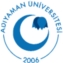 Adıyaman ÜniversitesiAdıyaman ÜniversitesiAdıyaman ÜniversitesiAdıyaman ÜniversitesiAdıyaman ÜniversitesiAdıyaman ÜniversitesiAdıyaman ÜniversitesiAdıyaman ÜniversitesiAdıyaman ÜniversitesiAdıyaman ÜniversitesiAdıyaman ÜniversitesiAdıyaman ÜniversitesiAdıyaman ÜniversitesiAdıyaman ÜniversitesiAdıyaman ÜniversitesiAdıyaman ÜniversitesiAdıyaman ÜniversitesiDİŞ HEKİMLİĞİ FAKÜLTESİDiş HekimliğiDİŞ HEKİMLİĞİ FAKÜLTESİDiş HekimliğiDİŞ HEKİMLİĞİ FAKÜLTESİDiş HekimliğiDİŞ HEKİMLİĞİ FAKÜLTESİDiş HekimliğiDİŞ HEKİMLİĞİ FAKÜLTESİDiş HekimliğiDİŞ HEKİMLİĞİ FAKÜLTESİDiş HekimliğiDİŞ HEKİMLİĞİ FAKÜLTESİDiş HekimliğiDİŞ HEKİMLİĞİ FAKÜLTESİDiş HekimliğiDİŞ HEKİMLİĞİ FAKÜLTESİDiş HekimliğiDİŞ HEKİMLİĞİ FAKÜLTESİDiş HekimliğiDİŞ HEKİMLİĞİ FAKÜLTESİDiş HekimliğiDİŞ HEKİMLİĞİ FAKÜLTESİDiş HekimliğiDİŞ HEKİMLİĞİ FAKÜLTESİDiş HekimliğiDİŞ HEKİMLİĞİ FAKÜLTESİDiş HekimliğiDİŞ HEKİMLİĞİ FAKÜLTESİDiş HekimliğiDİŞ HEKİMLİĞİ FAKÜLTESİDiş HekimliğiDİŞ HEKİMLİĞİ FAKÜLTESİDiş HekimliğiDHF 311DHF 311DHF 311DHF 311DHF 311DHF 311DHF 311DHF 311DHF 311DHF 311DİŞ HASTALIKLARI VE TEDAVİSİDİŞ HASTALIKLARI VE TEDAVİSİDİŞ HASTALIKLARI VE TEDAVİSİDİŞ HASTALIKLARI VE TEDAVİSİDİŞ HASTALIKLARI VE TEDAVİSİDİŞ HASTALIKLARI VE TEDAVİSİDİŞ HASTALIKLARI VE TEDAVİSİDİŞ HASTALIKLARI VE TEDAVİSİDİŞ HASTALIKLARI VE TEDAVİSİDİŞ HASTALIKLARI VE TEDAVİSİDİŞ HASTALIKLARI VE TEDAVİSİDİŞ HASTALIKLARI VE TEDAVİSİDİŞ HASTALIKLARI VE TEDAVİSİDİŞ HASTALIKLARI VE TEDAVİSİDİŞ HASTALIKLARI VE TEDAVİSİDİŞ HASTALIKLARI VE TEDAVİSİDİŞ HASTALIKLARI VE TEDAVİSİDİŞ HASTALIKLARI VE TEDAVİSİDİŞ HASTALIKLARI VE TEDAVİSİDİŞ HASTALIKLARI VE TEDAVİSİDİŞ HASTALIKLARI VE TEDAVİSİDİŞ HASTALIKLARI VE TEDAVİSİ Yarıyıl Yarıyıl Yarıyıl Yarıyıl Yarıyıl Yarıyıl Yarıyıl Yarıyıl Kodu Kodu Kodu Kodu Kodu Adı Adı Adı Adı Adı Adı Adı Adı T+U T+U T+U T+U Kredi Kredi Kredi Kredi AKTS AKTS AKTS55555555DHF 311DHF 311DHF 311DHF 311DHF 311DİŞ HASTALIKLARI VE TEDAVİSİDİŞ HASTALIKLARI VE TEDAVİSİDİŞ HASTALIKLARI VE TEDAVİSİDİŞ HASTALIKLARI VE TEDAVİSİDİŞ HASTALIKLARI VE TEDAVİSİDİŞ HASTALIKLARI VE TEDAVİSİDİŞ HASTALIKLARI VE TEDAVİSİDİŞ HASTALIKLARI VE TEDAVİSİ99997,507,507,507,50777Dersin Dili:TürkçeDersin Düzeyi:LisansDersin Staj Durumu:YokBölümü/Programı:Diş HekimliğiDersin Türü:ZorunluDersin Amacı:Diş Hekimliği fakültesi öğrencilerini çürük bilimi, koruyucu diş hekimliği ve estetik ya da kozmetik diş hekimliği hakkında bilgilendirmektir.Dersin İçeriği:Restoratif diş hekimliğinde çürük ve çürükten korunma yöntemleri ile estetik ve çürüksüz lezyonların tedavileri anlatılırÖn Koşulları:Dersin Koordinatörü:Dr. Öğr. Üyesi Ömer ÇELLİKDersi Veren:Dr. Öğr. Üyesi Ömer ÇELLİK Dersin Yardımcıları:Arş.Gör. Rahime Zeynep ERDEM Dersin Dili:TürkçeDersin Düzeyi:LisansDersin Staj Durumu:YokBölümü/Programı:Diş HekimliğiDersin Türü:ZorunluDersin Amacı:Diş Hekimliği fakültesi öğrencilerini çürük bilimi, koruyucu diş hekimliği ve estetik ya da kozmetik diş hekimliği hakkında bilgilendirmektir.Dersin İçeriği:Restoratif diş hekimliğinde çürük ve çürükten korunma yöntemleri ile estetik ve çürüksüz lezyonların tedavileri anlatılırÖn Koşulları:Dersin Koordinatörü:Dr. Öğr. Üyesi Ömer ÇELLİKDersi Veren:Dr. Öğr. Üyesi Ömer ÇELLİK Dersin Yardımcıları:Arş.Gör. Rahime Zeynep ERDEM Dersin Dili:TürkçeDersin Düzeyi:LisansDersin Staj Durumu:YokBölümü/Programı:Diş HekimliğiDersin Türü:ZorunluDersin Amacı:Diş Hekimliği fakültesi öğrencilerini çürük bilimi, koruyucu diş hekimliği ve estetik ya da kozmetik diş hekimliği hakkında bilgilendirmektir.Dersin İçeriği:Restoratif diş hekimliğinde çürük ve çürükten korunma yöntemleri ile estetik ve çürüksüz lezyonların tedavileri anlatılırÖn Koşulları:Dersin Koordinatörü:Dr. Öğr. Üyesi Ömer ÇELLİKDersi Veren:Dr. Öğr. Üyesi Ömer ÇELLİK Dersin Yardımcıları:Arş.Gör. Rahime Zeynep ERDEM Dersin Dili:TürkçeDersin Düzeyi:LisansDersin Staj Durumu:YokBölümü/Programı:Diş HekimliğiDersin Türü:ZorunluDersin Amacı:Diş Hekimliği fakültesi öğrencilerini çürük bilimi, koruyucu diş hekimliği ve estetik ya da kozmetik diş hekimliği hakkında bilgilendirmektir.Dersin İçeriği:Restoratif diş hekimliğinde çürük ve çürükten korunma yöntemleri ile estetik ve çürüksüz lezyonların tedavileri anlatılırÖn Koşulları:Dersin Koordinatörü:Dr. Öğr. Üyesi Ömer ÇELLİKDersi Veren:Dr. Öğr. Üyesi Ömer ÇELLİK Dersin Yardımcıları:Arş.Gör. Rahime Zeynep ERDEM Dersin Dili:TürkçeDersin Düzeyi:LisansDersin Staj Durumu:YokBölümü/Programı:Diş HekimliğiDersin Türü:ZorunluDersin Amacı:Diş Hekimliği fakültesi öğrencilerini çürük bilimi, koruyucu diş hekimliği ve estetik ya da kozmetik diş hekimliği hakkında bilgilendirmektir.Dersin İçeriği:Restoratif diş hekimliğinde çürük ve çürükten korunma yöntemleri ile estetik ve çürüksüz lezyonların tedavileri anlatılırÖn Koşulları:Dersin Koordinatörü:Dr. Öğr. Üyesi Ömer ÇELLİKDersi Veren:Dr. Öğr. Üyesi Ömer ÇELLİK Dersin Yardımcıları:Arş.Gör. Rahime Zeynep ERDEM Dersin Dili:TürkçeDersin Düzeyi:LisansDersin Staj Durumu:YokBölümü/Programı:Diş HekimliğiDersin Türü:ZorunluDersin Amacı:Diş Hekimliği fakültesi öğrencilerini çürük bilimi, koruyucu diş hekimliği ve estetik ya da kozmetik diş hekimliği hakkında bilgilendirmektir.Dersin İçeriği:Restoratif diş hekimliğinde çürük ve çürükten korunma yöntemleri ile estetik ve çürüksüz lezyonların tedavileri anlatılırÖn Koşulları:Dersin Koordinatörü:Dr. Öğr. Üyesi Ömer ÇELLİKDersi Veren:Dr. Öğr. Üyesi Ömer ÇELLİK Dersin Yardımcıları:Arş.Gör. Rahime Zeynep ERDEM Dersin Dili:TürkçeDersin Düzeyi:LisansDersin Staj Durumu:YokBölümü/Programı:Diş HekimliğiDersin Türü:ZorunluDersin Amacı:Diş Hekimliği fakültesi öğrencilerini çürük bilimi, koruyucu diş hekimliği ve estetik ya da kozmetik diş hekimliği hakkında bilgilendirmektir.Dersin İçeriği:Restoratif diş hekimliğinde çürük ve çürükten korunma yöntemleri ile estetik ve çürüksüz lezyonların tedavileri anlatılırÖn Koşulları:Dersin Koordinatörü:Dr. Öğr. Üyesi Ömer ÇELLİKDersi Veren:Dr. Öğr. Üyesi Ömer ÇELLİK Dersin Yardımcıları:Arş.Gör. Rahime Zeynep ERDEM Dersin Dili:TürkçeDersin Düzeyi:LisansDersin Staj Durumu:YokBölümü/Programı:Diş HekimliğiDersin Türü:ZorunluDersin Amacı:Diş Hekimliği fakültesi öğrencilerini çürük bilimi, koruyucu diş hekimliği ve estetik ya da kozmetik diş hekimliği hakkında bilgilendirmektir.Dersin İçeriği:Restoratif diş hekimliğinde çürük ve çürükten korunma yöntemleri ile estetik ve çürüksüz lezyonların tedavileri anlatılırÖn Koşulları:Dersin Koordinatörü:Dr. Öğr. Üyesi Ömer ÇELLİKDersi Veren:Dr. Öğr. Üyesi Ömer ÇELLİK Dersin Yardımcıları:Arş.Gör. Rahime Zeynep ERDEM Dersin Dili:TürkçeDersin Düzeyi:LisansDersin Staj Durumu:YokBölümü/Programı:Diş HekimliğiDersin Türü:ZorunluDersin Amacı:Diş Hekimliği fakültesi öğrencilerini çürük bilimi, koruyucu diş hekimliği ve estetik ya da kozmetik diş hekimliği hakkında bilgilendirmektir.Dersin İçeriği:Restoratif diş hekimliğinde çürük ve çürükten korunma yöntemleri ile estetik ve çürüksüz lezyonların tedavileri anlatılırÖn Koşulları:Dersin Koordinatörü:Dr. Öğr. Üyesi Ömer ÇELLİKDersi Veren:Dr. Öğr. Üyesi Ömer ÇELLİK Dersin Yardımcıları:Arş.Gör. Rahime Zeynep ERDEM Dersin Dili:TürkçeDersin Düzeyi:LisansDersin Staj Durumu:YokBölümü/Programı:Diş HekimliğiDersin Türü:ZorunluDersin Amacı:Diş Hekimliği fakültesi öğrencilerini çürük bilimi, koruyucu diş hekimliği ve estetik ya da kozmetik diş hekimliği hakkında bilgilendirmektir.Dersin İçeriği:Restoratif diş hekimliğinde çürük ve çürükten korunma yöntemleri ile estetik ve çürüksüz lezyonların tedavileri anlatılırÖn Koşulları:Dersin Koordinatörü:Dr. Öğr. Üyesi Ömer ÇELLİKDersi Veren:Dr. Öğr. Üyesi Ömer ÇELLİK Dersin Yardımcıları:Arş.Gör. Rahime Zeynep ERDEM Dersin Dili:TürkçeDersin Düzeyi:LisansDersin Staj Durumu:YokBölümü/Programı:Diş HekimliğiDersin Türü:ZorunluDersin Amacı:Diş Hekimliği fakültesi öğrencilerini çürük bilimi, koruyucu diş hekimliği ve estetik ya da kozmetik diş hekimliği hakkında bilgilendirmektir.Dersin İçeriği:Restoratif diş hekimliğinde çürük ve çürükten korunma yöntemleri ile estetik ve çürüksüz lezyonların tedavileri anlatılırÖn Koşulları:Dersin Koordinatörü:Dr. Öğr. Üyesi Ömer ÇELLİKDersi Veren:Dr. Öğr. Üyesi Ömer ÇELLİK Dersin Yardımcıları:Arş.Gör. Rahime Zeynep ERDEM Dersin Dili:TürkçeDersin Düzeyi:LisansDersin Staj Durumu:YokBölümü/Programı:Diş HekimliğiDersin Türü:ZorunluDersin Amacı:Diş Hekimliği fakültesi öğrencilerini çürük bilimi, koruyucu diş hekimliği ve estetik ya da kozmetik diş hekimliği hakkında bilgilendirmektir.Dersin İçeriği:Restoratif diş hekimliğinde çürük ve çürükten korunma yöntemleri ile estetik ve çürüksüz lezyonların tedavileri anlatılırÖn Koşulları:Dersin Koordinatörü:Dr. Öğr. Üyesi Ömer ÇELLİKDersi Veren:Dr. Öğr. Üyesi Ömer ÇELLİK Dersin Yardımcıları:Arş.Gör. Rahime Zeynep ERDEM Dersin Dili:TürkçeDersin Düzeyi:LisansDersin Staj Durumu:YokBölümü/Programı:Diş HekimliğiDersin Türü:ZorunluDersin Amacı:Diş Hekimliği fakültesi öğrencilerini çürük bilimi, koruyucu diş hekimliği ve estetik ya da kozmetik diş hekimliği hakkında bilgilendirmektir.Dersin İçeriği:Restoratif diş hekimliğinde çürük ve çürükten korunma yöntemleri ile estetik ve çürüksüz lezyonların tedavileri anlatılırÖn Koşulları:Dersin Koordinatörü:Dr. Öğr. Üyesi Ömer ÇELLİKDersi Veren:Dr. Öğr. Üyesi Ömer ÇELLİK Dersin Yardımcıları:Arş.Gör. Rahime Zeynep ERDEM Dersin Dili:TürkçeDersin Düzeyi:LisansDersin Staj Durumu:YokBölümü/Programı:Diş HekimliğiDersin Türü:ZorunluDersin Amacı:Diş Hekimliği fakültesi öğrencilerini çürük bilimi, koruyucu diş hekimliği ve estetik ya da kozmetik diş hekimliği hakkında bilgilendirmektir.Dersin İçeriği:Restoratif diş hekimliğinde çürük ve çürükten korunma yöntemleri ile estetik ve çürüksüz lezyonların tedavileri anlatılırÖn Koşulları:Dersin Koordinatörü:Dr. Öğr. Üyesi Ömer ÇELLİKDersi Veren:Dr. Öğr. Üyesi Ömer ÇELLİK Dersin Yardımcıları:Arş.Gör. Rahime Zeynep ERDEM Dersin Dili:TürkçeDersin Düzeyi:LisansDersin Staj Durumu:YokBölümü/Programı:Diş HekimliğiDersin Türü:ZorunluDersin Amacı:Diş Hekimliği fakültesi öğrencilerini çürük bilimi, koruyucu diş hekimliği ve estetik ya da kozmetik diş hekimliği hakkında bilgilendirmektir.Dersin İçeriği:Restoratif diş hekimliğinde çürük ve çürükten korunma yöntemleri ile estetik ve çürüksüz lezyonların tedavileri anlatılırÖn Koşulları:Dersin Koordinatörü:Dr. Öğr. Üyesi Ömer ÇELLİKDersi Veren:Dr. Öğr. Üyesi Ömer ÇELLİK Dersin Yardımcıları:Arş.Gör. Rahime Zeynep ERDEM Dersin Dili:TürkçeDersin Düzeyi:LisansDersin Staj Durumu:YokBölümü/Programı:Diş HekimliğiDersin Türü:ZorunluDersin Amacı:Diş Hekimliği fakültesi öğrencilerini çürük bilimi, koruyucu diş hekimliği ve estetik ya da kozmetik diş hekimliği hakkında bilgilendirmektir.Dersin İçeriği:Restoratif diş hekimliğinde çürük ve çürükten korunma yöntemleri ile estetik ve çürüksüz lezyonların tedavileri anlatılırÖn Koşulları:Dersin Koordinatörü:Dr. Öğr. Üyesi Ömer ÇELLİKDersi Veren:Dr. Öğr. Üyesi Ömer ÇELLİK Dersin Yardımcıları:Arş.Gör. Rahime Zeynep ERDEM Dersin Dili:TürkçeDersin Düzeyi:LisansDersin Staj Durumu:YokBölümü/Programı:Diş HekimliğiDersin Türü:ZorunluDersin Amacı:Diş Hekimliği fakültesi öğrencilerini çürük bilimi, koruyucu diş hekimliği ve estetik ya da kozmetik diş hekimliği hakkında bilgilendirmektir.Dersin İçeriği:Restoratif diş hekimliğinde çürük ve çürükten korunma yöntemleri ile estetik ve çürüksüz lezyonların tedavileri anlatılırÖn Koşulları:Dersin Koordinatörü:Dr. Öğr. Üyesi Ömer ÇELLİKDersi Veren:Dr. Öğr. Üyesi Ömer ÇELLİK Dersin Yardımcıları:Arş.Gör. Rahime Zeynep ERDEM Dersin Dili:TürkçeDersin Düzeyi:LisansDersin Staj Durumu:YokBölümü/Programı:Diş HekimliğiDersin Türü:ZorunluDersin Amacı:Diş Hekimliği fakültesi öğrencilerini çürük bilimi, koruyucu diş hekimliği ve estetik ya da kozmetik diş hekimliği hakkında bilgilendirmektir.Dersin İçeriği:Restoratif diş hekimliğinde çürük ve çürükten korunma yöntemleri ile estetik ve çürüksüz lezyonların tedavileri anlatılırÖn Koşulları:Dersin Koordinatörü:Dr. Öğr. Üyesi Ömer ÇELLİKDersi Veren:Dr. Öğr. Üyesi Ömer ÇELLİK Dersin Yardımcıları:Arş.Gör. Rahime Zeynep ERDEM Dersin Dili:TürkçeDersin Düzeyi:LisansDersin Staj Durumu:YokBölümü/Programı:Diş HekimliğiDersin Türü:ZorunluDersin Amacı:Diş Hekimliği fakültesi öğrencilerini çürük bilimi, koruyucu diş hekimliği ve estetik ya da kozmetik diş hekimliği hakkında bilgilendirmektir.Dersin İçeriği:Restoratif diş hekimliğinde çürük ve çürükten korunma yöntemleri ile estetik ve çürüksüz lezyonların tedavileri anlatılırÖn Koşulları:Dersin Koordinatörü:Dr. Öğr. Üyesi Ömer ÇELLİKDersi Veren:Dr. Öğr. Üyesi Ömer ÇELLİK Dersin Yardımcıları:Arş.Gör. Rahime Zeynep ERDEM Dersin Dili:TürkçeDersin Düzeyi:LisansDersin Staj Durumu:YokBölümü/Programı:Diş HekimliğiDersin Türü:ZorunluDersin Amacı:Diş Hekimliği fakültesi öğrencilerini çürük bilimi, koruyucu diş hekimliği ve estetik ya da kozmetik diş hekimliği hakkında bilgilendirmektir.Dersin İçeriği:Restoratif diş hekimliğinde çürük ve çürükten korunma yöntemleri ile estetik ve çürüksüz lezyonların tedavileri anlatılırÖn Koşulları:Dersin Koordinatörü:Dr. Öğr. Üyesi Ömer ÇELLİKDersi Veren:Dr. Öğr. Üyesi Ömer ÇELLİK Dersin Yardımcıları:Arş.Gör. Rahime Zeynep ERDEM Dersin Dili:TürkçeDersin Düzeyi:LisansDersin Staj Durumu:YokBölümü/Programı:Diş HekimliğiDersin Türü:ZorunluDersin Amacı:Diş Hekimliği fakültesi öğrencilerini çürük bilimi, koruyucu diş hekimliği ve estetik ya da kozmetik diş hekimliği hakkında bilgilendirmektir.Dersin İçeriği:Restoratif diş hekimliğinde çürük ve çürükten korunma yöntemleri ile estetik ve çürüksüz lezyonların tedavileri anlatılırÖn Koşulları:Dersin Koordinatörü:Dr. Öğr. Üyesi Ömer ÇELLİKDersi Veren:Dr. Öğr. Üyesi Ömer ÇELLİK Dersin Yardımcıları:Arş.Gör. Rahime Zeynep ERDEM Dersin Dili:TürkçeDersin Düzeyi:LisansDersin Staj Durumu:YokBölümü/Programı:Diş HekimliğiDersin Türü:ZorunluDersin Amacı:Diş Hekimliği fakültesi öğrencilerini çürük bilimi, koruyucu diş hekimliği ve estetik ya da kozmetik diş hekimliği hakkında bilgilendirmektir.Dersin İçeriği:Restoratif diş hekimliğinde çürük ve çürükten korunma yöntemleri ile estetik ve çürüksüz lezyonların tedavileri anlatılırÖn Koşulları:Dersin Koordinatörü:Dr. Öğr. Üyesi Ömer ÇELLİKDersi Veren:Dr. Öğr. Üyesi Ömer ÇELLİK Dersin Yardımcıları:Arş.Gör. Rahime Zeynep ERDEM Dersin Dili:TürkçeDersin Düzeyi:LisansDersin Staj Durumu:YokBölümü/Programı:Diş HekimliğiDersin Türü:ZorunluDersin Amacı:Diş Hekimliği fakültesi öğrencilerini çürük bilimi, koruyucu diş hekimliği ve estetik ya da kozmetik diş hekimliği hakkında bilgilendirmektir.Dersin İçeriği:Restoratif diş hekimliğinde çürük ve çürükten korunma yöntemleri ile estetik ve çürüksüz lezyonların tedavileri anlatılırÖn Koşulları:Dersin Koordinatörü:Dr. Öğr. Üyesi Ömer ÇELLİKDersi Veren:Dr. Öğr. Üyesi Ömer ÇELLİK Dersin Yardımcıları:Arş.Gör. Rahime Zeynep ERDEM Dersin Dili:TürkçeDersin Düzeyi:LisansDersin Staj Durumu:YokBölümü/Programı:Diş HekimliğiDersin Türü:ZorunluDersin Amacı:Diş Hekimliği fakültesi öğrencilerini çürük bilimi, koruyucu diş hekimliği ve estetik ya da kozmetik diş hekimliği hakkında bilgilendirmektir.Dersin İçeriği:Restoratif diş hekimliğinde çürük ve çürükten korunma yöntemleri ile estetik ve çürüksüz lezyonların tedavileri anlatılırÖn Koşulları:Dersin Koordinatörü:Dr. Öğr. Üyesi Ömer ÇELLİKDersi Veren:Dr. Öğr. Üyesi Ömer ÇELLİK Dersin Yardımcıları:Arş.Gör. Rahime Zeynep ERDEM Dersin Dili:TürkçeDersin Düzeyi:LisansDersin Staj Durumu:YokBölümü/Programı:Diş HekimliğiDersin Türü:ZorunluDersin Amacı:Diş Hekimliği fakültesi öğrencilerini çürük bilimi, koruyucu diş hekimliği ve estetik ya da kozmetik diş hekimliği hakkında bilgilendirmektir.Dersin İçeriği:Restoratif diş hekimliğinde çürük ve çürükten korunma yöntemleri ile estetik ve çürüksüz lezyonların tedavileri anlatılırÖn Koşulları:Dersin Koordinatörü:Dr. Öğr. Üyesi Ömer ÇELLİKDersi Veren:Dr. Öğr. Üyesi Ömer ÇELLİK Dersin Yardımcıları:Arş.Gör. Rahime Zeynep ERDEM Dersin Dili:TürkçeDersin Düzeyi:LisansDersin Staj Durumu:YokBölümü/Programı:Diş HekimliğiDersin Türü:ZorunluDersin Amacı:Diş Hekimliği fakültesi öğrencilerini çürük bilimi, koruyucu diş hekimliği ve estetik ya da kozmetik diş hekimliği hakkında bilgilendirmektir.Dersin İçeriği:Restoratif diş hekimliğinde çürük ve çürükten korunma yöntemleri ile estetik ve çürüksüz lezyonların tedavileri anlatılırÖn Koşulları:Dersin Koordinatörü:Dr. Öğr. Üyesi Ömer ÇELLİKDersi Veren:Dr. Öğr. Üyesi Ömer ÇELLİK Dersin Yardımcıları:Arş.Gör. Rahime Zeynep ERDEM Dersin Dili:TürkçeDersin Düzeyi:LisansDersin Staj Durumu:YokBölümü/Programı:Diş HekimliğiDersin Türü:ZorunluDersin Amacı:Diş Hekimliği fakültesi öğrencilerini çürük bilimi, koruyucu diş hekimliği ve estetik ya da kozmetik diş hekimliği hakkında bilgilendirmektir.Dersin İçeriği:Restoratif diş hekimliğinde çürük ve çürükten korunma yöntemleri ile estetik ve çürüksüz lezyonların tedavileri anlatılırÖn Koşulları:Dersin Koordinatörü:Dr. Öğr. Üyesi Ömer ÇELLİKDersi Veren:Dr. Öğr. Üyesi Ömer ÇELLİK Dersin Yardımcıları:Arş.Gör. Rahime Zeynep ERDEM Dersin Dili:TürkçeDersin Düzeyi:LisansDersin Staj Durumu:YokBölümü/Programı:Diş HekimliğiDersin Türü:ZorunluDersin Amacı:Diş Hekimliği fakültesi öğrencilerini çürük bilimi, koruyucu diş hekimliği ve estetik ya da kozmetik diş hekimliği hakkında bilgilendirmektir.Dersin İçeriği:Restoratif diş hekimliğinde çürük ve çürükten korunma yöntemleri ile estetik ve çürüksüz lezyonların tedavileri anlatılırÖn Koşulları:Dersin Koordinatörü:Dr. Öğr. Üyesi Ömer ÇELLİKDersi Veren:Dr. Öğr. Üyesi Ömer ÇELLİK Dersin Yardımcıları:Arş.Gör. Rahime Zeynep ERDEM Dersin Dili:TürkçeDersin Düzeyi:LisansDersin Staj Durumu:YokBölümü/Programı:Diş HekimliğiDersin Türü:ZorunluDersin Amacı:Diş Hekimliği fakültesi öğrencilerini çürük bilimi, koruyucu diş hekimliği ve estetik ya da kozmetik diş hekimliği hakkında bilgilendirmektir.Dersin İçeriği:Restoratif diş hekimliğinde çürük ve çürükten korunma yöntemleri ile estetik ve çürüksüz lezyonların tedavileri anlatılırÖn Koşulları:Dersin Koordinatörü:Dr. Öğr. Üyesi Ömer ÇELLİKDersi Veren:Dr. Öğr. Üyesi Ömer ÇELLİK Dersin Yardımcıları:Arş.Gör. Rahime Zeynep ERDEM Dersin Dili:TürkçeDersin Düzeyi:LisansDersin Staj Durumu:YokBölümü/Programı:Diş HekimliğiDersin Türü:ZorunluDersin Amacı:Diş Hekimliği fakültesi öğrencilerini çürük bilimi, koruyucu diş hekimliği ve estetik ya da kozmetik diş hekimliği hakkında bilgilendirmektir.Dersin İçeriği:Restoratif diş hekimliğinde çürük ve çürükten korunma yöntemleri ile estetik ve çürüksüz lezyonların tedavileri anlatılırÖn Koşulları:Dersin Koordinatörü:Dr. Öğr. Üyesi Ömer ÇELLİKDersi Veren:Dr. Öğr. Üyesi Ömer ÇELLİK Dersin Yardımcıları:Arş.Gör. Rahime Zeynep ERDEM Dersin Dili:TürkçeDersin Düzeyi:LisansDersin Staj Durumu:YokBölümü/Programı:Diş HekimliğiDersin Türü:ZorunluDersin Amacı:Diş Hekimliği fakültesi öğrencilerini çürük bilimi, koruyucu diş hekimliği ve estetik ya da kozmetik diş hekimliği hakkında bilgilendirmektir.Dersin İçeriği:Restoratif diş hekimliğinde çürük ve çürükten korunma yöntemleri ile estetik ve çürüksüz lezyonların tedavileri anlatılırÖn Koşulları:Dersin Koordinatörü:Dr. Öğr. Üyesi Ömer ÇELLİKDersi Veren:Dr. Öğr. Üyesi Ömer ÇELLİK Dersin Yardımcıları:Arş.Gör. Rahime Zeynep ERDEM Dersin Dili:TürkçeDersin Düzeyi:LisansDersin Staj Durumu:YokBölümü/Programı:Diş HekimliğiDersin Türü:ZorunluDersin Amacı:Diş Hekimliği fakültesi öğrencilerini çürük bilimi, koruyucu diş hekimliği ve estetik ya da kozmetik diş hekimliği hakkında bilgilendirmektir.Dersin İçeriği:Restoratif diş hekimliğinde çürük ve çürükten korunma yöntemleri ile estetik ve çürüksüz lezyonların tedavileri anlatılırÖn Koşulları:Dersin Koordinatörü:Dr. Öğr. Üyesi Ömer ÇELLİKDersi Veren:Dr. Öğr. Üyesi Ömer ÇELLİK Dersin Yardımcıları:Arş.Gör. Rahime Zeynep ERDEM Dersin Dili:TürkçeDersin Düzeyi:LisansDersin Staj Durumu:YokBölümü/Programı:Diş HekimliğiDersin Türü:ZorunluDersin Amacı:Diş Hekimliği fakültesi öğrencilerini çürük bilimi, koruyucu diş hekimliği ve estetik ya da kozmetik diş hekimliği hakkında bilgilendirmektir.Dersin İçeriği:Restoratif diş hekimliğinde çürük ve çürükten korunma yöntemleri ile estetik ve çürüksüz lezyonların tedavileri anlatılırÖn Koşulları:Dersin Koordinatörü:Dr. Öğr. Üyesi Ömer ÇELLİKDersi Veren:Dr. Öğr. Üyesi Ömer ÇELLİK Dersin Yardımcıları:Arş.Gör. Rahime Zeynep ERDEM Dersin Dili:TürkçeDersin Düzeyi:LisansDersin Staj Durumu:YokBölümü/Programı:Diş HekimliğiDersin Türü:ZorunluDersin Amacı:Diş Hekimliği fakültesi öğrencilerini çürük bilimi, koruyucu diş hekimliği ve estetik ya da kozmetik diş hekimliği hakkında bilgilendirmektir.Dersin İçeriği:Restoratif diş hekimliğinde çürük ve çürükten korunma yöntemleri ile estetik ve çürüksüz lezyonların tedavileri anlatılırÖn Koşulları:Dersin Koordinatörü:Dr. Öğr. Üyesi Ömer ÇELLİKDersi Veren:Dr. Öğr. Üyesi Ömer ÇELLİK Dersin Yardımcıları:Arş.Gör. Rahime Zeynep ERDEM Dersin Dili:TürkçeDersin Düzeyi:LisansDersin Staj Durumu:YokBölümü/Programı:Diş HekimliğiDersin Türü:ZorunluDersin Amacı:Diş Hekimliği fakültesi öğrencilerini çürük bilimi, koruyucu diş hekimliği ve estetik ya da kozmetik diş hekimliği hakkında bilgilendirmektir.Dersin İçeriği:Restoratif diş hekimliğinde çürük ve çürükten korunma yöntemleri ile estetik ve çürüksüz lezyonların tedavileri anlatılırÖn Koşulları:Dersin Koordinatörü:Dr. Öğr. Üyesi Ömer ÇELLİKDersi Veren:Dr. Öğr. Üyesi Ömer ÇELLİK Dersin Yardımcıları:Arş.Gör. Rahime Zeynep ERDEM Dersin Dili:TürkçeDersin Düzeyi:LisansDersin Staj Durumu:YokBölümü/Programı:Diş HekimliğiDersin Türü:ZorunluDersin Amacı:Diş Hekimliği fakültesi öğrencilerini çürük bilimi, koruyucu diş hekimliği ve estetik ya da kozmetik diş hekimliği hakkında bilgilendirmektir.Dersin İçeriği:Restoratif diş hekimliğinde çürük ve çürükten korunma yöntemleri ile estetik ve çürüksüz lezyonların tedavileri anlatılırÖn Koşulları:Dersin Koordinatörü:Dr. Öğr. Üyesi Ömer ÇELLİKDersi Veren:Dr. Öğr. Üyesi Ömer ÇELLİK Dersin Yardımcıları:Arş.Gör. Rahime Zeynep ERDEM Dersin Dili:TürkçeDersin Düzeyi:LisansDersin Staj Durumu:YokBölümü/Programı:Diş HekimliğiDersin Türü:ZorunluDersin Amacı:Diş Hekimliği fakültesi öğrencilerini çürük bilimi, koruyucu diş hekimliği ve estetik ya da kozmetik diş hekimliği hakkında bilgilendirmektir.Dersin İçeriği:Restoratif diş hekimliğinde çürük ve çürükten korunma yöntemleri ile estetik ve çürüksüz lezyonların tedavileri anlatılırÖn Koşulları:Dersin Koordinatörü:Dr. Öğr. Üyesi Ömer ÇELLİKDersi Veren:Dr. Öğr. Üyesi Ömer ÇELLİK Dersin Yardımcıları:Arş.Gör. Rahime Zeynep ERDEM Dersin Dili:TürkçeDersin Düzeyi:LisansDersin Staj Durumu:YokBölümü/Programı:Diş HekimliğiDersin Türü:ZorunluDersin Amacı:Diş Hekimliği fakültesi öğrencilerini çürük bilimi, koruyucu diş hekimliği ve estetik ya da kozmetik diş hekimliği hakkında bilgilendirmektir.Dersin İçeriği:Restoratif diş hekimliğinde çürük ve çürükten korunma yöntemleri ile estetik ve çürüksüz lezyonların tedavileri anlatılırÖn Koşulları:Dersin Koordinatörü:Dr. Öğr. Üyesi Ömer ÇELLİKDersi Veren:Dr. Öğr. Üyesi Ömer ÇELLİK Dersin Yardımcıları:Arş.Gör. Rahime Zeynep ERDEM Dersin Dili:TürkçeDersin Düzeyi:LisansDersin Staj Durumu:YokBölümü/Programı:Diş HekimliğiDersin Türü:ZorunluDersin Amacı:Diş Hekimliği fakültesi öğrencilerini çürük bilimi, koruyucu diş hekimliği ve estetik ya da kozmetik diş hekimliği hakkında bilgilendirmektir.Dersin İçeriği:Restoratif diş hekimliğinde çürük ve çürükten korunma yöntemleri ile estetik ve çürüksüz lezyonların tedavileri anlatılırÖn Koşulları:Dersin Koordinatörü:Dr. Öğr. Üyesi Ömer ÇELLİKDersi Veren:Dr. Öğr. Üyesi Ömer ÇELLİK Dersin Yardımcıları:Arş.Gör. Rahime Zeynep ERDEM Dersin Dili:TürkçeDersin Düzeyi:LisansDersin Staj Durumu:YokBölümü/Programı:Diş HekimliğiDersin Türü:ZorunluDersin Amacı:Diş Hekimliği fakültesi öğrencilerini çürük bilimi, koruyucu diş hekimliği ve estetik ya da kozmetik diş hekimliği hakkında bilgilendirmektir.Dersin İçeriği:Restoratif diş hekimliğinde çürük ve çürükten korunma yöntemleri ile estetik ve çürüksüz lezyonların tedavileri anlatılırÖn Koşulları:Dersin Koordinatörü:Dr. Öğr. Üyesi Ömer ÇELLİKDersi Veren:Dr. Öğr. Üyesi Ömer ÇELLİK Dersin Yardımcıları:Arş.Gör. Rahime Zeynep ERDEM Dersin Dili:TürkçeDersin Düzeyi:LisansDersin Staj Durumu:YokBölümü/Programı:Diş HekimliğiDersin Türü:ZorunluDersin Amacı:Diş Hekimliği fakültesi öğrencilerini çürük bilimi, koruyucu diş hekimliği ve estetik ya da kozmetik diş hekimliği hakkında bilgilendirmektir.Dersin İçeriği:Restoratif diş hekimliğinde çürük ve çürükten korunma yöntemleri ile estetik ve çürüksüz lezyonların tedavileri anlatılırÖn Koşulları:Dersin Koordinatörü:Dr. Öğr. Üyesi Ömer ÇELLİKDersi Veren:Dr. Öğr. Üyesi Ömer ÇELLİK Dersin Yardımcıları:Arş.Gör. Rahime Zeynep ERDEM Dersin Dili:TürkçeDersin Düzeyi:LisansDersin Staj Durumu:YokBölümü/Programı:Diş HekimliğiDersin Türü:ZorunluDersin Amacı:Diş Hekimliği fakültesi öğrencilerini çürük bilimi, koruyucu diş hekimliği ve estetik ya da kozmetik diş hekimliği hakkında bilgilendirmektir.Dersin İçeriği:Restoratif diş hekimliğinde çürük ve çürükten korunma yöntemleri ile estetik ve çürüksüz lezyonların tedavileri anlatılırÖn Koşulları:Dersin Koordinatörü:Dr. Öğr. Üyesi Ömer ÇELLİKDersi Veren:Dr. Öğr. Üyesi Ömer ÇELLİK Dersin Yardımcıları:Arş.Gör. Rahime Zeynep ERDEM Dersin Dili:TürkçeDersin Düzeyi:LisansDersin Staj Durumu:YokBölümü/Programı:Diş HekimliğiDersin Türü:ZorunluDersin Amacı:Diş Hekimliği fakültesi öğrencilerini çürük bilimi, koruyucu diş hekimliği ve estetik ya da kozmetik diş hekimliği hakkında bilgilendirmektir.Dersin İçeriği:Restoratif diş hekimliğinde çürük ve çürükten korunma yöntemleri ile estetik ve çürüksüz lezyonların tedavileri anlatılırÖn Koşulları:Dersin Koordinatörü:Dr. Öğr. Üyesi Ömer ÇELLİKDersi Veren:Dr. Öğr. Üyesi Ömer ÇELLİK Dersin Yardımcıları:Arş.Gör. Rahime Zeynep ERDEM Dersin Dili:TürkçeDersin Düzeyi:LisansDersin Staj Durumu:YokBölümü/Programı:Diş HekimliğiDersin Türü:ZorunluDersin Amacı:Diş Hekimliği fakültesi öğrencilerini çürük bilimi, koruyucu diş hekimliği ve estetik ya da kozmetik diş hekimliği hakkında bilgilendirmektir.Dersin İçeriği:Restoratif diş hekimliğinde çürük ve çürükten korunma yöntemleri ile estetik ve çürüksüz lezyonların tedavileri anlatılırÖn Koşulları:Dersin Koordinatörü:Dr. Öğr. Üyesi Ömer ÇELLİKDersi Veren:Dr. Öğr. Üyesi Ömer ÇELLİK Dersin Yardımcıları:Arş.Gör. Rahime Zeynep ERDEM Dersin Dili:TürkçeDersin Düzeyi:LisansDersin Staj Durumu:YokBölümü/Programı:Diş HekimliğiDersin Türü:ZorunluDersin Amacı:Diş Hekimliği fakültesi öğrencilerini çürük bilimi, koruyucu diş hekimliği ve estetik ya da kozmetik diş hekimliği hakkında bilgilendirmektir.Dersin İçeriği:Restoratif diş hekimliğinde çürük ve çürükten korunma yöntemleri ile estetik ve çürüksüz lezyonların tedavileri anlatılırÖn Koşulları:Dersin Koordinatörü:Dr. Öğr. Üyesi Ömer ÇELLİKDersi Veren:Dr. Öğr. Üyesi Ömer ÇELLİK Dersin Yardımcıları:Arş.Gör. Rahime Zeynep ERDEM Dersin Dili:TürkçeDersin Düzeyi:LisansDersin Staj Durumu:YokBölümü/Programı:Diş HekimliğiDersin Türü:ZorunluDersin Amacı:Diş Hekimliği fakültesi öğrencilerini çürük bilimi, koruyucu diş hekimliği ve estetik ya da kozmetik diş hekimliği hakkında bilgilendirmektir.Dersin İçeriği:Restoratif diş hekimliğinde çürük ve çürükten korunma yöntemleri ile estetik ve çürüksüz lezyonların tedavileri anlatılırÖn Koşulları:Dersin Koordinatörü:Dr. Öğr. Üyesi Ömer ÇELLİKDersi Veren:Dr. Öğr. Üyesi Ömer ÇELLİK Dersin Yardımcıları:Arş.Gör. Rahime Zeynep ERDEM Dersin Dili:TürkçeDersin Düzeyi:LisansDersin Staj Durumu:YokBölümü/Programı:Diş HekimliğiDersin Türü:ZorunluDersin Amacı:Diş Hekimliği fakültesi öğrencilerini çürük bilimi, koruyucu diş hekimliği ve estetik ya da kozmetik diş hekimliği hakkında bilgilendirmektir.Dersin İçeriği:Restoratif diş hekimliğinde çürük ve çürükten korunma yöntemleri ile estetik ve çürüksüz lezyonların tedavileri anlatılırÖn Koşulları:Dersin Koordinatörü:Dr. Öğr. Üyesi Ömer ÇELLİKDersi Veren:Dr. Öğr. Üyesi Ömer ÇELLİK Dersin Yardımcıları:Arş.Gör. Rahime Zeynep ERDEM Dersin Dili:TürkçeDersin Düzeyi:LisansDersin Staj Durumu:YokBölümü/Programı:Diş HekimliğiDersin Türü:ZorunluDersin Amacı:Diş Hekimliği fakültesi öğrencilerini çürük bilimi, koruyucu diş hekimliği ve estetik ya da kozmetik diş hekimliği hakkında bilgilendirmektir.Dersin İçeriği:Restoratif diş hekimliğinde çürük ve çürükten korunma yöntemleri ile estetik ve çürüksüz lezyonların tedavileri anlatılırÖn Koşulları:Dersin Koordinatörü:Dr. Öğr. Üyesi Ömer ÇELLİKDersi Veren:Dr. Öğr. Üyesi Ömer ÇELLİK Dersin Yardımcıları:Arş.Gör. Rahime Zeynep ERDEM Dersin Dili:TürkçeDersin Düzeyi:LisansDersin Staj Durumu:YokBölümü/Programı:Diş HekimliğiDersin Türü:ZorunluDersin Amacı:Diş Hekimliği fakültesi öğrencilerini çürük bilimi, koruyucu diş hekimliği ve estetik ya da kozmetik diş hekimliği hakkında bilgilendirmektir.Dersin İçeriği:Restoratif diş hekimliğinde çürük ve çürükten korunma yöntemleri ile estetik ve çürüksüz lezyonların tedavileri anlatılırÖn Koşulları:Dersin Koordinatörü:Dr. Öğr. Üyesi Ömer ÇELLİKDersi Veren:Dr. Öğr. Üyesi Ömer ÇELLİK Dersin Yardımcıları:Arş.Gör. Rahime Zeynep ERDEM Dersin Dili:TürkçeDersin Düzeyi:LisansDersin Staj Durumu:YokBölümü/Programı:Diş HekimliğiDersin Türü:ZorunluDersin Amacı:Diş Hekimliği fakültesi öğrencilerini çürük bilimi, koruyucu diş hekimliği ve estetik ya da kozmetik diş hekimliği hakkında bilgilendirmektir.Dersin İçeriği:Restoratif diş hekimliğinde çürük ve çürükten korunma yöntemleri ile estetik ve çürüksüz lezyonların tedavileri anlatılırÖn Koşulları:Dersin Koordinatörü:Dr. Öğr. Üyesi Ömer ÇELLİKDersi Veren:Dr. Öğr. Üyesi Ömer ÇELLİK Dersin Yardımcıları:Arş.Gör. Rahime Zeynep ERDEM Dersin Dili:TürkçeDersin Düzeyi:LisansDersin Staj Durumu:YokBölümü/Programı:Diş HekimliğiDersin Türü:ZorunluDersin Amacı:Diş Hekimliği fakültesi öğrencilerini çürük bilimi, koruyucu diş hekimliği ve estetik ya da kozmetik diş hekimliği hakkında bilgilendirmektir.Dersin İçeriği:Restoratif diş hekimliğinde çürük ve çürükten korunma yöntemleri ile estetik ve çürüksüz lezyonların tedavileri anlatılırÖn Koşulları:Dersin Koordinatörü:Dr. Öğr. Üyesi Ömer ÇELLİKDersi Veren:Dr. Öğr. Üyesi Ömer ÇELLİK Dersin Yardımcıları:Arş.Gör. Rahime Zeynep ERDEM Dersin Dili:TürkçeDersin Düzeyi:LisansDersin Staj Durumu:YokBölümü/Programı:Diş HekimliğiDersin Türü:ZorunluDersin Amacı:Diş Hekimliği fakültesi öğrencilerini çürük bilimi, koruyucu diş hekimliği ve estetik ya da kozmetik diş hekimliği hakkında bilgilendirmektir.Dersin İçeriği:Restoratif diş hekimliğinde çürük ve çürükten korunma yöntemleri ile estetik ve çürüksüz lezyonların tedavileri anlatılırÖn Koşulları:Dersin Koordinatörü:Dr. Öğr. Üyesi Ömer ÇELLİKDersi Veren:Dr. Öğr. Üyesi Ömer ÇELLİK Dersin Yardımcıları:Arş.Gör. Rahime Zeynep ERDEM Dersin Dili:TürkçeDersin Düzeyi:LisansDersin Staj Durumu:YokBölümü/Programı:Diş HekimliğiDersin Türü:ZorunluDersin Amacı:Diş Hekimliği fakültesi öğrencilerini çürük bilimi, koruyucu diş hekimliği ve estetik ya da kozmetik diş hekimliği hakkında bilgilendirmektir.Dersin İçeriği:Restoratif diş hekimliğinde çürük ve çürükten korunma yöntemleri ile estetik ve çürüksüz lezyonların tedavileri anlatılırÖn Koşulları:Dersin Koordinatörü:Dr. Öğr. Üyesi Ömer ÇELLİKDersi Veren:Dr. Öğr. Üyesi Ömer ÇELLİK Dersin Yardımcıları:Arş.Gör. Rahime Zeynep ERDEM Dersin Dili:TürkçeDersin Düzeyi:LisansDersin Staj Durumu:YokBölümü/Programı:Diş HekimliğiDersin Türü:ZorunluDersin Amacı:Diş Hekimliği fakültesi öğrencilerini çürük bilimi, koruyucu diş hekimliği ve estetik ya da kozmetik diş hekimliği hakkında bilgilendirmektir.Dersin İçeriği:Restoratif diş hekimliğinde çürük ve çürükten korunma yöntemleri ile estetik ve çürüksüz lezyonların tedavileri anlatılırÖn Koşulları:Dersin Koordinatörü:Dr. Öğr. Üyesi Ömer ÇELLİKDersi Veren:Dr. Öğr. Üyesi Ömer ÇELLİK Dersin Yardımcıları:Arş.Gör. Rahime Zeynep ERDEM Dersin Dili:TürkçeDersin Düzeyi:LisansDersin Staj Durumu:YokBölümü/Programı:Diş HekimliğiDersin Türü:ZorunluDersin Amacı:Diş Hekimliği fakültesi öğrencilerini çürük bilimi, koruyucu diş hekimliği ve estetik ya da kozmetik diş hekimliği hakkında bilgilendirmektir.Dersin İçeriği:Restoratif diş hekimliğinde çürük ve çürükten korunma yöntemleri ile estetik ve çürüksüz lezyonların tedavileri anlatılırÖn Koşulları:Dersin Koordinatörü:Dr. Öğr. Üyesi Ömer ÇELLİKDersi Veren:Dr. Öğr. Üyesi Ömer ÇELLİK Dersin Yardımcıları:Arş.Gör. Rahime Zeynep ERDEM Dersin Dili:TürkçeDersin Düzeyi:LisansDersin Staj Durumu:YokBölümü/Programı:Diş HekimliğiDersin Türü:ZorunluDersin Amacı:Diş Hekimliği fakültesi öğrencilerini çürük bilimi, koruyucu diş hekimliği ve estetik ya da kozmetik diş hekimliği hakkında bilgilendirmektir.Dersin İçeriği:Restoratif diş hekimliğinde çürük ve çürükten korunma yöntemleri ile estetik ve çürüksüz lezyonların tedavileri anlatılırÖn Koşulları:Dersin Koordinatörü:Dr. Öğr. Üyesi Ömer ÇELLİKDersi Veren:Dr. Öğr. Üyesi Ömer ÇELLİK Dersin Yardımcıları:Arş.Gör. Rahime Zeynep ERDEM Dersin Dili:TürkçeDersin Düzeyi:LisansDersin Staj Durumu:YokBölümü/Programı:Diş HekimliğiDersin Türü:ZorunluDersin Amacı:Diş Hekimliği fakültesi öğrencilerini çürük bilimi, koruyucu diş hekimliği ve estetik ya da kozmetik diş hekimliği hakkında bilgilendirmektir.Dersin İçeriği:Restoratif diş hekimliğinde çürük ve çürükten korunma yöntemleri ile estetik ve çürüksüz lezyonların tedavileri anlatılırÖn Koşulları:Dersin Koordinatörü:Dr. Öğr. Üyesi Ömer ÇELLİKDersi Veren:Dr. Öğr. Üyesi Ömer ÇELLİK Dersin Yardımcıları:Arş.Gör. Rahime Zeynep ERDEM Dersin Dili:TürkçeDersin Düzeyi:LisansDersin Staj Durumu:YokBölümü/Programı:Diş HekimliğiDersin Türü:ZorunluDersin Amacı:Diş Hekimliği fakültesi öğrencilerini çürük bilimi, koruyucu diş hekimliği ve estetik ya da kozmetik diş hekimliği hakkında bilgilendirmektir.Dersin İçeriği:Restoratif diş hekimliğinde çürük ve çürükten korunma yöntemleri ile estetik ve çürüksüz lezyonların tedavileri anlatılırÖn Koşulları:Dersin Koordinatörü:Dr. Öğr. Üyesi Ömer ÇELLİKDersi Veren:Dr. Öğr. Üyesi Ömer ÇELLİK Dersin Yardımcıları:Arş.Gör. Rahime Zeynep ERDEM Dersin Dili:TürkçeDersin Düzeyi:LisansDersin Staj Durumu:YokBölümü/Programı:Diş HekimliğiDersin Türü:ZorunluDersin Amacı:Diş Hekimliği fakültesi öğrencilerini çürük bilimi, koruyucu diş hekimliği ve estetik ya da kozmetik diş hekimliği hakkında bilgilendirmektir.Dersin İçeriği:Restoratif diş hekimliğinde çürük ve çürükten korunma yöntemleri ile estetik ve çürüksüz lezyonların tedavileri anlatılırÖn Koşulları:Dersin Koordinatörü:Dr. Öğr. Üyesi Ömer ÇELLİKDersi Veren:Dr. Öğr. Üyesi Ömer ÇELLİK Dersin Yardımcıları:Arş.Gör. Rahime Zeynep ERDEM Dersin Dili:TürkçeDersin Düzeyi:LisansDersin Staj Durumu:YokBölümü/Programı:Diş HekimliğiDersin Türü:ZorunluDersin Amacı:Diş Hekimliği fakültesi öğrencilerini çürük bilimi, koruyucu diş hekimliği ve estetik ya da kozmetik diş hekimliği hakkında bilgilendirmektir.Dersin İçeriği:Restoratif diş hekimliğinde çürük ve çürükten korunma yöntemleri ile estetik ve çürüksüz lezyonların tedavileri anlatılırÖn Koşulları:Dersin Koordinatörü:Dr. Öğr. Üyesi Ömer ÇELLİKDersi Veren:Dr. Öğr. Üyesi Ömer ÇELLİK Dersin Yardımcıları:Arş.Gör. Rahime Zeynep ERDEM Dersin Dili:TürkçeDersin Düzeyi:LisansDersin Staj Durumu:YokBölümü/Programı:Diş HekimliğiDersin Türü:ZorunluDersin Amacı:Diş Hekimliği fakültesi öğrencilerini çürük bilimi, koruyucu diş hekimliği ve estetik ya da kozmetik diş hekimliği hakkında bilgilendirmektir.Dersin İçeriği:Restoratif diş hekimliğinde çürük ve çürükten korunma yöntemleri ile estetik ve çürüksüz lezyonların tedavileri anlatılırÖn Koşulları:Dersin Koordinatörü:Dr. Öğr. Üyesi Ömer ÇELLİKDersi Veren:Dr. Öğr. Üyesi Ömer ÇELLİK Dersin Yardımcıları:Arş.Gör. Rahime Zeynep ERDEM Dersin Dili:TürkçeDersin Düzeyi:LisansDersin Staj Durumu:YokBölümü/Programı:Diş HekimliğiDersin Türü:ZorunluDersin Amacı:Diş Hekimliği fakültesi öğrencilerini çürük bilimi, koruyucu diş hekimliği ve estetik ya da kozmetik diş hekimliği hakkında bilgilendirmektir.Dersin İçeriği:Restoratif diş hekimliğinde çürük ve çürükten korunma yöntemleri ile estetik ve çürüksüz lezyonların tedavileri anlatılırÖn Koşulları:Dersin Koordinatörü:Dr. Öğr. Üyesi Ömer ÇELLİKDersi Veren:Dr. Öğr. Üyesi Ömer ÇELLİK Dersin Yardımcıları:Arş.Gör. Rahime Zeynep ERDEM Dersin Dili:TürkçeDersin Düzeyi:LisansDersin Staj Durumu:YokBölümü/Programı:Diş HekimliğiDersin Türü:ZorunluDersin Amacı:Diş Hekimliği fakültesi öğrencilerini çürük bilimi, koruyucu diş hekimliği ve estetik ya da kozmetik diş hekimliği hakkında bilgilendirmektir.Dersin İçeriği:Restoratif diş hekimliğinde çürük ve çürükten korunma yöntemleri ile estetik ve çürüksüz lezyonların tedavileri anlatılırÖn Koşulları:Dersin Koordinatörü:Dr. Öğr. Üyesi Ömer ÇELLİKDersi Veren:Dr. Öğr. Üyesi Ömer ÇELLİK Dersin Yardımcıları:Arş.Gör. Rahime Zeynep ERDEM Dersin Dili:TürkçeDersin Düzeyi:LisansDersin Staj Durumu:YokBölümü/Programı:Diş HekimliğiDersin Türü:ZorunluDersin Amacı:Diş Hekimliği fakültesi öğrencilerini çürük bilimi, koruyucu diş hekimliği ve estetik ya da kozmetik diş hekimliği hakkında bilgilendirmektir.Dersin İçeriği:Restoratif diş hekimliğinde çürük ve çürükten korunma yöntemleri ile estetik ve çürüksüz lezyonların tedavileri anlatılırÖn Koşulları:Dersin Koordinatörü:Dr. Öğr. Üyesi Ömer ÇELLİKDersi Veren:Dr. Öğr. Üyesi Ömer ÇELLİK Dersin Yardımcıları:Arş.Gör. Rahime Zeynep ERDEM Dersin Dili:TürkçeDersin Düzeyi:LisansDersin Staj Durumu:YokBölümü/Programı:Diş HekimliğiDersin Türü:ZorunluDersin Amacı:Diş Hekimliği fakültesi öğrencilerini çürük bilimi, koruyucu diş hekimliği ve estetik ya da kozmetik diş hekimliği hakkında bilgilendirmektir.Dersin İçeriği:Restoratif diş hekimliğinde çürük ve çürükten korunma yöntemleri ile estetik ve çürüksüz lezyonların tedavileri anlatılırÖn Koşulları:Dersin Koordinatörü:Dr. Öğr. Üyesi Ömer ÇELLİKDersi Veren:Dr. Öğr. Üyesi Ömer ÇELLİK Dersin Yardımcıları:Arş.Gör. Rahime Zeynep ERDEM Dersin Dili:TürkçeDersin Düzeyi:LisansDersin Staj Durumu:YokBölümü/Programı:Diş HekimliğiDersin Türü:ZorunluDersin Amacı:Diş Hekimliği fakültesi öğrencilerini çürük bilimi, koruyucu diş hekimliği ve estetik ya da kozmetik diş hekimliği hakkında bilgilendirmektir.Dersin İçeriği:Restoratif diş hekimliğinde çürük ve çürükten korunma yöntemleri ile estetik ve çürüksüz lezyonların tedavileri anlatılırÖn Koşulları:Dersin Koordinatörü:Dr. Öğr. Üyesi Ömer ÇELLİKDersi Veren:Dr. Öğr. Üyesi Ömer ÇELLİK Dersin Yardımcıları:Arş.Gör. Rahime Zeynep ERDEM Dersin Dili:TürkçeDersin Düzeyi:LisansDersin Staj Durumu:YokBölümü/Programı:Diş HekimliğiDersin Türü:ZorunluDersin Amacı:Diş Hekimliği fakültesi öğrencilerini çürük bilimi, koruyucu diş hekimliği ve estetik ya da kozmetik diş hekimliği hakkında bilgilendirmektir.Dersin İçeriği:Restoratif diş hekimliğinde çürük ve çürükten korunma yöntemleri ile estetik ve çürüksüz lezyonların tedavileri anlatılırÖn Koşulları:Dersin Koordinatörü:Dr. Öğr. Üyesi Ömer ÇELLİKDersi Veren:Dr. Öğr. Üyesi Ömer ÇELLİK Dersin Yardımcıları:Arş.Gör. Rahime Zeynep ERDEM Dersin Dili:TürkçeDersin Düzeyi:LisansDersin Staj Durumu:YokBölümü/Programı:Diş HekimliğiDersin Türü:ZorunluDersin Amacı:Diş Hekimliği fakültesi öğrencilerini çürük bilimi, koruyucu diş hekimliği ve estetik ya da kozmetik diş hekimliği hakkında bilgilendirmektir.Dersin İçeriği:Restoratif diş hekimliğinde çürük ve çürükten korunma yöntemleri ile estetik ve çürüksüz lezyonların tedavileri anlatılırÖn Koşulları:Dersin Koordinatörü:Dr. Öğr. Üyesi Ömer ÇELLİKDersi Veren:Dr. Öğr. Üyesi Ömer ÇELLİK Dersin Yardımcıları:Arş.Gör. Rahime Zeynep ERDEM Dersin Dili:TürkçeDersin Düzeyi:LisansDersin Staj Durumu:YokBölümü/Programı:Diş HekimliğiDersin Türü:ZorunluDersin Amacı:Diş Hekimliği fakültesi öğrencilerini çürük bilimi, koruyucu diş hekimliği ve estetik ya da kozmetik diş hekimliği hakkında bilgilendirmektir.Dersin İçeriği:Restoratif diş hekimliğinde çürük ve çürükten korunma yöntemleri ile estetik ve çürüksüz lezyonların tedavileri anlatılırÖn Koşulları:Dersin Koordinatörü:Dr. Öğr. Üyesi Ömer ÇELLİKDersi Veren:Dr. Öğr. Üyesi Ömer ÇELLİK Dersin Yardımcıları:Arş.Gör. Rahime Zeynep ERDEM Dersin Dili:TürkçeDersin Düzeyi:LisansDersin Staj Durumu:YokBölümü/Programı:Diş HekimliğiDersin Türü:ZorunluDersin Amacı:Diş Hekimliği fakültesi öğrencilerini çürük bilimi, koruyucu diş hekimliği ve estetik ya da kozmetik diş hekimliği hakkında bilgilendirmektir.Dersin İçeriği:Restoratif diş hekimliğinde çürük ve çürükten korunma yöntemleri ile estetik ve çürüksüz lezyonların tedavileri anlatılırÖn Koşulları:Dersin Koordinatörü:Dr. Öğr. Üyesi Ömer ÇELLİKDersi Veren:Dr. Öğr. Üyesi Ömer ÇELLİK Dersin Yardımcıları:Arş.Gör. Rahime Zeynep ERDEM Dersin Dili:TürkçeDersin Düzeyi:LisansDersin Staj Durumu:YokBölümü/Programı:Diş HekimliğiDersin Türü:ZorunluDersin Amacı:Diş Hekimliği fakültesi öğrencilerini çürük bilimi, koruyucu diş hekimliği ve estetik ya da kozmetik diş hekimliği hakkında bilgilendirmektir.Dersin İçeriği:Restoratif diş hekimliğinde çürük ve çürükten korunma yöntemleri ile estetik ve çürüksüz lezyonların tedavileri anlatılırÖn Koşulları:Dersin Koordinatörü:Dr. Öğr. Üyesi Ömer ÇELLİKDersi Veren:Dr. Öğr. Üyesi Ömer ÇELLİK Dersin Yardımcıları:Arş.Gör. Rahime Zeynep ERDEM Dersin Dili:TürkçeDersin Düzeyi:LisansDersin Staj Durumu:YokBölümü/Programı:Diş HekimliğiDersin Türü:ZorunluDersin Amacı:Diş Hekimliği fakültesi öğrencilerini çürük bilimi, koruyucu diş hekimliği ve estetik ya da kozmetik diş hekimliği hakkında bilgilendirmektir.Dersin İçeriği:Restoratif diş hekimliğinde çürük ve çürükten korunma yöntemleri ile estetik ve çürüksüz lezyonların tedavileri anlatılırÖn Koşulları:Dersin Koordinatörü:Dr. Öğr. Üyesi Ömer ÇELLİKDersi Veren:Dr. Öğr. Üyesi Ömer ÇELLİK Dersin Yardımcıları:Arş.Gör. Rahime Zeynep ERDEM Dersin Dili:TürkçeDersin Düzeyi:LisansDersin Staj Durumu:YokBölümü/Programı:Diş HekimliğiDersin Türü:ZorunluDersin Amacı:Diş Hekimliği fakültesi öğrencilerini çürük bilimi, koruyucu diş hekimliği ve estetik ya da kozmetik diş hekimliği hakkında bilgilendirmektir.Dersin İçeriği:Restoratif diş hekimliğinde çürük ve çürükten korunma yöntemleri ile estetik ve çürüksüz lezyonların tedavileri anlatılırÖn Koşulları:Dersin Koordinatörü:Dr. Öğr. Üyesi Ömer ÇELLİKDersi Veren:Dr. Öğr. Üyesi Ömer ÇELLİK Dersin Yardımcıları:Arş.Gör. Rahime Zeynep ERDEM Dersin Dili:TürkçeDersin Düzeyi:LisansDersin Staj Durumu:YokBölümü/Programı:Diş HekimliğiDersin Türü:ZorunluDersin Amacı:Diş Hekimliği fakültesi öğrencilerini çürük bilimi, koruyucu diş hekimliği ve estetik ya da kozmetik diş hekimliği hakkında bilgilendirmektir.Dersin İçeriği:Restoratif diş hekimliğinde çürük ve çürükten korunma yöntemleri ile estetik ve çürüksüz lezyonların tedavileri anlatılırÖn Koşulları:Dersin Koordinatörü:Dr. Öğr. Üyesi Ömer ÇELLİKDersi Veren:Dr. Öğr. Üyesi Ömer ÇELLİK Dersin Yardımcıları:Arş.Gör. Rahime Zeynep ERDEM Dersin Dili:TürkçeDersin Düzeyi:LisansDersin Staj Durumu:YokBölümü/Programı:Diş HekimliğiDersin Türü:ZorunluDersin Amacı:Diş Hekimliği fakültesi öğrencilerini çürük bilimi, koruyucu diş hekimliği ve estetik ya da kozmetik diş hekimliği hakkında bilgilendirmektir.Dersin İçeriği:Restoratif diş hekimliğinde çürük ve çürükten korunma yöntemleri ile estetik ve çürüksüz lezyonların tedavileri anlatılırÖn Koşulları:Dersin Koordinatörü:Dr. Öğr. Üyesi Ömer ÇELLİKDersi Veren:Dr. Öğr. Üyesi Ömer ÇELLİK Dersin Yardımcıları:Arş.Gör. Rahime Zeynep ERDEM Dersin Dili:TürkçeDersin Düzeyi:LisansDersin Staj Durumu:YokBölümü/Programı:Diş HekimliğiDersin Türü:ZorunluDersin Amacı:Diş Hekimliği fakültesi öğrencilerini çürük bilimi, koruyucu diş hekimliği ve estetik ya da kozmetik diş hekimliği hakkında bilgilendirmektir.Dersin İçeriği:Restoratif diş hekimliğinde çürük ve çürükten korunma yöntemleri ile estetik ve çürüksüz lezyonların tedavileri anlatılırÖn Koşulları:Dersin Koordinatörü:Dr. Öğr. Üyesi Ömer ÇELLİKDersi Veren:Dr. Öğr. Üyesi Ömer ÇELLİK Dersin Yardımcıları:Arş.Gör. Rahime Zeynep ERDEM Dersin Dili:TürkçeDersin Düzeyi:LisansDersin Staj Durumu:YokBölümü/Programı:Diş HekimliğiDersin Türü:ZorunluDersin Amacı:Diş Hekimliği fakültesi öğrencilerini çürük bilimi, koruyucu diş hekimliği ve estetik ya da kozmetik diş hekimliği hakkında bilgilendirmektir.Dersin İçeriği:Restoratif diş hekimliğinde çürük ve çürükten korunma yöntemleri ile estetik ve çürüksüz lezyonların tedavileri anlatılırÖn Koşulları:Dersin Koordinatörü:Dr. Öğr. Üyesi Ömer ÇELLİKDersi Veren:Dr. Öğr. Üyesi Ömer ÇELLİK Dersin Yardımcıları:Arş.Gör. Rahime Zeynep ERDEM Dersin Dili:TürkçeDersin Düzeyi:LisansDersin Staj Durumu:YokBölümü/Programı:Diş HekimliğiDersin Türü:ZorunluDersin Amacı:Diş Hekimliği fakültesi öğrencilerini çürük bilimi, koruyucu diş hekimliği ve estetik ya da kozmetik diş hekimliği hakkında bilgilendirmektir.Dersin İçeriği:Restoratif diş hekimliğinde çürük ve çürükten korunma yöntemleri ile estetik ve çürüksüz lezyonların tedavileri anlatılırÖn Koşulları:Dersin Koordinatörü:Dr. Öğr. Üyesi Ömer ÇELLİKDersi Veren:Dr. Öğr. Üyesi Ömer ÇELLİK Dersin Yardımcıları:Arş.Gör. Rahime Zeynep ERDEM Dersin Dili:TürkçeDersin Düzeyi:LisansDersin Staj Durumu:YokBölümü/Programı:Diş HekimliğiDersin Türü:ZorunluDersin Amacı:Diş Hekimliği fakültesi öğrencilerini çürük bilimi, koruyucu diş hekimliği ve estetik ya da kozmetik diş hekimliği hakkında bilgilendirmektir.Dersin İçeriği:Restoratif diş hekimliğinde çürük ve çürükten korunma yöntemleri ile estetik ve çürüksüz lezyonların tedavileri anlatılırÖn Koşulları:Dersin Koordinatörü:Dr. Öğr. Üyesi Ömer ÇELLİKDersi Veren:Dr. Öğr. Üyesi Ömer ÇELLİK Dersin Yardımcıları:Arş.Gör. Rahime Zeynep ERDEM Dersin Dili:TürkçeDersin Düzeyi:LisansDersin Staj Durumu:YokBölümü/Programı:Diş HekimliğiDersin Türü:ZorunluDersin Amacı:Diş Hekimliği fakültesi öğrencilerini çürük bilimi, koruyucu diş hekimliği ve estetik ya da kozmetik diş hekimliği hakkında bilgilendirmektir.Dersin İçeriği:Restoratif diş hekimliğinde çürük ve çürükten korunma yöntemleri ile estetik ve çürüksüz lezyonların tedavileri anlatılırÖn Koşulları:Dersin Koordinatörü:Dr. Öğr. Üyesi Ömer ÇELLİKDersi Veren:Dr. Öğr. Üyesi Ömer ÇELLİK Dersin Yardımcıları:Arş.Gör. Rahime Zeynep ERDEM Dersin Dili:TürkçeDersin Düzeyi:LisansDersin Staj Durumu:YokBölümü/Programı:Diş HekimliğiDersin Türü:ZorunluDersin Amacı:Diş Hekimliği fakültesi öğrencilerini çürük bilimi, koruyucu diş hekimliği ve estetik ya da kozmetik diş hekimliği hakkında bilgilendirmektir.Dersin İçeriği:Restoratif diş hekimliğinde çürük ve çürükten korunma yöntemleri ile estetik ve çürüksüz lezyonların tedavileri anlatılırÖn Koşulları:Dersin Koordinatörü:Dr. Öğr. Üyesi Ömer ÇELLİKDersi Veren:Dr. Öğr. Üyesi Ömer ÇELLİK Dersin Yardımcıları:Arş.Gör. Rahime Zeynep ERDEM Dersin Dili:TürkçeDersin Düzeyi:LisansDersin Staj Durumu:YokBölümü/Programı:Diş HekimliğiDersin Türü:ZorunluDersin Amacı:Diş Hekimliği fakültesi öğrencilerini çürük bilimi, koruyucu diş hekimliği ve estetik ya da kozmetik diş hekimliği hakkında bilgilendirmektir.Dersin İçeriği:Restoratif diş hekimliğinde çürük ve çürükten korunma yöntemleri ile estetik ve çürüksüz lezyonların tedavileri anlatılırÖn Koşulları:Dersin Koordinatörü:Dr. Öğr. Üyesi Ömer ÇELLİKDersi Veren:Dr. Öğr. Üyesi Ömer ÇELLİK Dersin Yardımcıları:Arş.Gör. Rahime Zeynep ERDEM Dersin Dili:TürkçeDersin Düzeyi:LisansDersin Staj Durumu:YokBölümü/Programı:Diş HekimliğiDersin Türü:ZorunluDersin Amacı:Diş Hekimliği fakültesi öğrencilerini çürük bilimi, koruyucu diş hekimliği ve estetik ya da kozmetik diş hekimliği hakkında bilgilendirmektir.Dersin İçeriği:Restoratif diş hekimliğinde çürük ve çürükten korunma yöntemleri ile estetik ve çürüksüz lezyonların tedavileri anlatılırÖn Koşulları:Dersin Koordinatörü:Dr. Öğr. Üyesi Ömer ÇELLİKDersi Veren:Dr. Öğr. Üyesi Ömer ÇELLİK Dersin Yardımcıları:Arş.Gör. Rahime Zeynep ERDEM Dersin Dili:TürkçeDersin Düzeyi:LisansDersin Staj Durumu:YokBölümü/Programı:Diş HekimliğiDersin Türü:ZorunluDersin Amacı:Diş Hekimliği fakültesi öğrencilerini çürük bilimi, koruyucu diş hekimliği ve estetik ya da kozmetik diş hekimliği hakkında bilgilendirmektir.Dersin İçeriği:Restoratif diş hekimliğinde çürük ve çürükten korunma yöntemleri ile estetik ve çürüksüz lezyonların tedavileri anlatılırÖn Koşulları:Dersin Koordinatörü:Dr. Öğr. Üyesi Ömer ÇELLİKDersi Veren:Dr. Öğr. Üyesi Ömer ÇELLİK Dersin Yardımcıları:Arş.Gör. Rahime Zeynep ERDEM Dersin Dili:TürkçeDersin Düzeyi:LisansDersin Staj Durumu:YokBölümü/Programı:Diş HekimliğiDersin Türü:ZorunluDersin Amacı:Diş Hekimliği fakültesi öğrencilerini çürük bilimi, koruyucu diş hekimliği ve estetik ya da kozmetik diş hekimliği hakkında bilgilendirmektir.Dersin İçeriği:Restoratif diş hekimliğinde çürük ve çürükten korunma yöntemleri ile estetik ve çürüksüz lezyonların tedavileri anlatılırÖn Koşulları:Dersin Koordinatörü:Dr. Öğr. Üyesi Ömer ÇELLİKDersi Veren:Dr. Öğr. Üyesi Ömer ÇELLİK Dersin Yardımcıları:Arş.Gör. Rahime Zeynep ERDEM Dersin Dili:TürkçeDersin Düzeyi:LisansDersin Staj Durumu:YokBölümü/Programı:Diş HekimliğiDersin Türü:ZorunluDersin Amacı:Diş Hekimliği fakültesi öğrencilerini çürük bilimi, koruyucu diş hekimliği ve estetik ya da kozmetik diş hekimliği hakkında bilgilendirmektir.Dersin İçeriği:Restoratif diş hekimliğinde çürük ve çürükten korunma yöntemleri ile estetik ve çürüksüz lezyonların tedavileri anlatılırÖn Koşulları:Dersin Koordinatörü:Dr. Öğr. Üyesi Ömer ÇELLİKDersi Veren:Dr. Öğr. Üyesi Ömer ÇELLİK Dersin Yardımcıları:Arş.Gör. Rahime Zeynep ERDEM Dersin Dili:TürkçeDersin Düzeyi:LisansDersin Staj Durumu:YokBölümü/Programı:Diş HekimliğiDersin Türü:ZorunluDersin Amacı:Diş Hekimliği fakültesi öğrencilerini çürük bilimi, koruyucu diş hekimliği ve estetik ya da kozmetik diş hekimliği hakkında bilgilendirmektir.Dersin İçeriği:Restoratif diş hekimliğinde çürük ve çürükten korunma yöntemleri ile estetik ve çürüksüz lezyonların tedavileri anlatılırÖn Koşulları:Dersin Koordinatörü:Dr. Öğr. Üyesi Ömer ÇELLİKDersi Veren:Dr. Öğr. Üyesi Ömer ÇELLİK Dersin Yardımcıları:Arş.Gör. Rahime Zeynep ERDEM Dersin Dili:TürkçeDersin Düzeyi:LisansDersin Staj Durumu:YokBölümü/Programı:Diş HekimliğiDersin Türü:ZorunluDersin Amacı:Diş Hekimliği fakültesi öğrencilerini çürük bilimi, koruyucu diş hekimliği ve estetik ya da kozmetik diş hekimliği hakkında bilgilendirmektir.Dersin İçeriği:Restoratif diş hekimliğinde çürük ve çürükten korunma yöntemleri ile estetik ve çürüksüz lezyonların tedavileri anlatılırÖn Koşulları:Dersin Koordinatörü:Dr. Öğr. Üyesi Ömer ÇELLİKDersi Veren:Dr. Öğr. Üyesi Ömer ÇELLİK Dersin Yardımcıları:Arş.Gör. Rahime Zeynep ERDEM Dersin Dili:TürkçeDersin Düzeyi:LisansDersin Staj Durumu:YokBölümü/Programı:Diş HekimliğiDersin Türü:ZorunluDersin Amacı:Diş Hekimliği fakültesi öğrencilerini çürük bilimi, koruyucu diş hekimliği ve estetik ya da kozmetik diş hekimliği hakkında bilgilendirmektir.Dersin İçeriği:Restoratif diş hekimliğinde çürük ve çürükten korunma yöntemleri ile estetik ve çürüksüz lezyonların tedavileri anlatılırÖn Koşulları:Dersin Koordinatörü:Dr. Öğr. Üyesi Ömer ÇELLİKDersi Veren:Dr. Öğr. Üyesi Ömer ÇELLİK Dersin Yardımcıları:Arş.Gör. Rahime Zeynep ERDEM Dersin Dili:TürkçeDersin Düzeyi:LisansDersin Staj Durumu:YokBölümü/Programı:Diş HekimliğiDersin Türü:ZorunluDersin Amacı:Diş Hekimliği fakültesi öğrencilerini çürük bilimi, koruyucu diş hekimliği ve estetik ya da kozmetik diş hekimliği hakkında bilgilendirmektir.Dersin İçeriği:Restoratif diş hekimliğinde çürük ve çürükten korunma yöntemleri ile estetik ve çürüksüz lezyonların tedavileri anlatılırÖn Koşulları:Dersin Koordinatörü:Dr. Öğr. Üyesi Ömer ÇELLİKDersi Veren:Dr. Öğr. Üyesi Ömer ÇELLİK Dersin Yardımcıları:Arş.Gör. Rahime Zeynep ERDEM Dersin Dili:TürkçeDersin Düzeyi:LisansDersin Staj Durumu:YokBölümü/Programı:Diş HekimliğiDersin Türü:ZorunluDersin Amacı:Diş Hekimliği fakültesi öğrencilerini çürük bilimi, koruyucu diş hekimliği ve estetik ya da kozmetik diş hekimliği hakkında bilgilendirmektir.Dersin İçeriği:Restoratif diş hekimliğinde çürük ve çürükten korunma yöntemleri ile estetik ve çürüksüz lezyonların tedavileri anlatılırÖn Koşulları:Dersin Koordinatörü:Dr. Öğr. Üyesi Ömer ÇELLİKDersi Veren:Dr. Öğr. Üyesi Ömer ÇELLİK Dersin Yardımcıları:Arş.Gör. Rahime Zeynep ERDEM Dersin Dili:TürkçeDersin Düzeyi:LisansDersin Staj Durumu:YokBölümü/Programı:Diş HekimliğiDersin Türü:ZorunluDersin Amacı:Diş Hekimliği fakültesi öğrencilerini çürük bilimi, koruyucu diş hekimliği ve estetik ya da kozmetik diş hekimliği hakkında bilgilendirmektir.Dersin İçeriği:Restoratif diş hekimliğinde çürük ve çürükten korunma yöntemleri ile estetik ve çürüksüz lezyonların tedavileri anlatılırÖn Koşulları:Dersin Koordinatörü:Dr. Öğr. Üyesi Ömer ÇELLİKDersi Veren:Dr. Öğr. Üyesi Ömer ÇELLİK Dersin Yardımcıları:Arş.Gör. Rahime Zeynep ERDEM Dersin Dili:TürkçeDersin Düzeyi:LisansDersin Staj Durumu:YokBölümü/Programı:Diş HekimliğiDersin Türü:ZorunluDersin Amacı:Diş Hekimliği fakültesi öğrencilerini çürük bilimi, koruyucu diş hekimliği ve estetik ya da kozmetik diş hekimliği hakkında bilgilendirmektir.Dersin İçeriği:Restoratif diş hekimliğinde çürük ve çürükten korunma yöntemleri ile estetik ve çürüksüz lezyonların tedavileri anlatılırÖn Koşulları:Dersin Koordinatörü:Dr. Öğr. Üyesi Ömer ÇELLİKDersi Veren:Dr. Öğr. Üyesi Ömer ÇELLİK Dersin Yardımcıları:Arş.Gör. Rahime Zeynep ERDEM Dersin Dili:TürkçeDersin Düzeyi:LisansDersin Staj Durumu:YokBölümü/Programı:Diş HekimliğiDersin Türü:ZorunluDersin Amacı:Diş Hekimliği fakültesi öğrencilerini çürük bilimi, koruyucu diş hekimliği ve estetik ya da kozmetik diş hekimliği hakkında bilgilendirmektir.Dersin İçeriği:Restoratif diş hekimliğinde çürük ve çürükten korunma yöntemleri ile estetik ve çürüksüz lezyonların tedavileri anlatılırÖn Koşulları:Dersin Koordinatörü:Dr. Öğr. Üyesi Ömer ÇELLİKDersi Veren:Dr. Öğr. Üyesi Ömer ÇELLİK Dersin Yardımcıları:Arş.Gör. Rahime Zeynep ERDEM Dersin Dili:TürkçeDersin Düzeyi:LisansDersin Staj Durumu:YokBölümü/Programı:Diş HekimliğiDersin Türü:ZorunluDersin Amacı:Diş Hekimliği fakültesi öğrencilerini çürük bilimi, koruyucu diş hekimliği ve estetik ya da kozmetik diş hekimliği hakkında bilgilendirmektir.Dersin İçeriği:Restoratif diş hekimliğinde çürük ve çürükten korunma yöntemleri ile estetik ve çürüksüz lezyonların tedavileri anlatılırÖn Koşulları:Dersin Koordinatörü:Dr. Öğr. Üyesi Ömer ÇELLİKDersi Veren:Dr. Öğr. Üyesi Ömer ÇELLİK Dersin Yardımcıları:Arş.Gör. Rahime Zeynep ERDEM Dersin Dili:TürkçeDersin Düzeyi:LisansDersin Staj Durumu:YokBölümü/Programı:Diş HekimliğiDersin Türü:ZorunluDersin Amacı:Diş Hekimliği fakültesi öğrencilerini çürük bilimi, koruyucu diş hekimliği ve estetik ya da kozmetik diş hekimliği hakkında bilgilendirmektir.Dersin İçeriği:Restoratif diş hekimliğinde çürük ve çürükten korunma yöntemleri ile estetik ve çürüksüz lezyonların tedavileri anlatılırÖn Koşulları:Dersin Koordinatörü:Dr. Öğr. Üyesi Ömer ÇELLİKDersi Veren:Dr. Öğr. Üyesi Ömer ÇELLİK Dersin Yardımcıları:Arş.Gör. Rahime Zeynep ERDEM  Dersin Kaynakları Dersin Kaynakları Dersin Kaynakları Dersin Kaynakları Dersin Kaynakları Dersin Kaynakları Dersin Kaynakları Dersin Kaynakları Dersin Kaynakları Dersin Kaynakları Dersin Kaynakları Dersin Kaynakları Dersin Kaynakları Dersin Kaynakları Dersin Kaynakları Dersin Kaynakları Dersin Kaynakları Dersin Kaynakları Dersin Kaynakları Dersin Kaynakları Dersin Kaynakları Dersin Kaynakları Dersin Kaynakları Dersin Kaynakları Dersin Kaynakları Dersin Kaynakları Dersin Kaynakları Dersin Kaynakları Dersin Kaynakları Dersin Kaynakları Dersin Kaynakları Dersin Kaynakları Ders Notları Kaynakları Dökümanlar Ödevler Sınavlar Ders Notları Kaynakları Dökümanlar Ödevler Sınavlar Ders Notları Kaynakları Dökümanlar Ödevler Sınavlar Ders Notları Kaynakları Dökümanlar Ödevler Sınavlar Ders Notları Kaynakları Dökümanlar Ödevler Sınavlar Ders Notları Kaynakları Dökümanlar Ödevler Sınavlar Ders Notları Kaynakları Dökümanlar Ödevler Sınavlar Ders Notları Kaynakları Dökümanlar Ödevler Sınavlar Ders Notları Kaynakları Dökümanlar Ödevler Sınavlar Ders Notları Kaynakları Dökümanlar Ödevler Sınavlar Ders Notları Kaynakları Dökümanlar Ödevler Sınavlar : : : : :Art and Science of  Operative Dentistry Ders kitabı Roberson MT. et al. 2. Master Dentistry, Peter Heasman.,Master Dentistry. kitap Peter Heasman.,Dental Caries the Disease and Its Clinical Management  Fejerskov O.,  Kidd E.Art and Science of  Operative Dentistry Ders kitabı Roberson MT. et al. 2. Master Dentistry, Peter Heasman.,Master Dentistry. kitap Peter Heasman.,Dental Caries the Disease and Its Clinical Management  Fejerskov O.,  Kidd E.Art and Science of  Operative Dentistry Ders kitabı Roberson MT. et al. 2. Master Dentistry, Peter Heasman.,Master Dentistry. kitap Peter Heasman.,Dental Caries the Disease and Its Clinical Management  Fejerskov O.,  Kidd E.Art and Science of  Operative Dentistry Ders kitabı Roberson MT. et al. 2. Master Dentistry, Peter Heasman.,Master Dentistry. kitap Peter Heasman.,Dental Caries the Disease and Its Clinical Management  Fejerskov O.,  Kidd E.Art and Science of  Operative Dentistry Ders kitabı Roberson MT. et al. 2. Master Dentistry, Peter Heasman.,Master Dentistry. kitap Peter Heasman.,Dental Caries the Disease and Its Clinical Management  Fejerskov O.,  Kidd E.Art and Science of  Operative Dentistry Ders kitabı Roberson MT. et al. 2. Master Dentistry, Peter Heasman.,Master Dentistry. kitap Peter Heasman.,Dental Caries the Disease and Its Clinical Management  Fejerskov O.,  Kidd E.Art and Science of  Operative Dentistry Ders kitabı Roberson MT. et al. 2. Master Dentistry, Peter Heasman.,Master Dentistry. kitap Peter Heasman.,Dental Caries the Disease and Its Clinical Management  Fejerskov O.,  Kidd E.Art and Science of  Operative Dentistry Ders kitabı Roberson MT. et al. 2. Master Dentistry, Peter Heasman.,Master Dentistry. kitap Peter Heasman.,Dental Caries the Disease and Its Clinical Management  Fejerskov O.,  Kidd E.Art and Science of  Operative Dentistry Ders kitabı Roberson MT. et al. 2. Master Dentistry, Peter Heasman.,Master Dentistry. kitap Peter Heasman.,Dental Caries the Disease and Its Clinical Management  Fejerskov O.,  Kidd E.Art and Science of  Operative Dentistry Ders kitabı Roberson MT. et al. 2. Master Dentistry, Peter Heasman.,Master Dentistry. kitap Peter Heasman.,Dental Caries the Disease and Its Clinical Management  Fejerskov O.,  Kidd E.Art and Science of  Operative Dentistry Ders kitabı Roberson MT. et al. 2. Master Dentistry, Peter Heasman.,Master Dentistry. kitap Peter Heasman.,Dental Caries the Disease and Its Clinical Management  Fejerskov O.,  Kidd E.Art and Science of  Operative Dentistry Ders kitabı Roberson MT. et al. 2. Master Dentistry, Peter Heasman.,Master Dentistry. kitap Peter Heasman.,Dental Caries the Disease and Its Clinical Management  Fejerskov O.,  Kidd E.Art and Science of  Operative Dentistry Ders kitabı Roberson MT. et al. 2. Master Dentistry, Peter Heasman.,Master Dentistry. kitap Peter Heasman.,Dental Caries the Disease and Its Clinical Management  Fejerskov O.,  Kidd E.Art and Science of  Operative Dentistry Ders kitabı Roberson MT. et al. 2. Master Dentistry, Peter Heasman.,Master Dentistry. kitap Peter Heasman.,Dental Caries the Disease and Its Clinical Management  Fejerskov O.,  Kidd E.Art and Science of  Operative Dentistry Ders kitabı Roberson MT. et al. 2. Master Dentistry, Peter Heasman.,Master Dentistry. kitap Peter Heasman.,Dental Caries the Disease and Its Clinical Management  Fejerskov O.,  Kidd E.Art and Science of  Operative Dentistry Ders kitabı Roberson MT. et al. 2. Master Dentistry, Peter Heasman.,Master Dentistry. kitap Peter Heasman.,Dental Caries the Disease and Its Clinical Management  Fejerskov O.,  Kidd E.Art and Science of  Operative Dentistry Ders kitabı Roberson MT. et al. 2. Master Dentistry, Peter Heasman.,Master Dentistry. kitap Peter Heasman.,Dental Caries the Disease and Its Clinical Management  Fejerskov O.,  Kidd E.Art and Science of  Operative Dentistry Ders kitabı Roberson MT. et al. 2. Master Dentistry, Peter Heasman.,Master Dentistry. kitap Peter Heasman.,Dental Caries the Disease and Its Clinical Management  Fejerskov O.,  Kidd E.Art and Science of  Operative Dentistry Ders kitabı Roberson MT. et al. 2. Master Dentistry, Peter Heasman.,Master Dentistry. kitap Peter Heasman.,Dental Caries the Disease and Its Clinical Management  Fejerskov O.,  Kidd E.Art and Science of  Operative Dentistry Ders kitabı Roberson MT. et al. 2. Master Dentistry, Peter Heasman.,Master Dentistry. kitap Peter Heasman.,Dental Caries the Disease and Its Clinical Management  Fejerskov O.,  Kidd E. Ders Yapısı Ders Yapısı Ders Yapısı Ders Yapısı Ders Yapısı Ders Yapısı Ders Yapısı Ders Yapısı Ders Yapısı Ders Yapısı Ders Yapısı Ders Yapısı Ders Yapısı Ders Yapısı Ders Yapısı Ders Yapısı Ders Yapısı Ders Yapısı Ders Yapısı Ders Yapısı Ders Yapısı Ders Yapısı Ders Yapısı Ders Yapısı Ders Yapısı Ders Yapısı Ders Yapısı Ders Yapısı Ders Yapısı Ders Yapısı Ders Yapısı Ders Yapısı Matematik ve Temel Bilimler Mühendislik Bilimleri Mühendislik Tasarımı Sosyal Bilimler Matematik ve Temel Bilimler Mühendislik Bilimleri Mühendislik Tasarımı Sosyal Bilimler Matematik ve Temel Bilimler Mühendislik Bilimleri Mühendislik Tasarımı Sosyal Bilimler Matematik ve Temel Bilimler Mühendislik Bilimleri Mühendislik Tasarımı Sosyal Bilimler Matematik ve Temel Bilimler Mühendislik Bilimleri Mühendislik Tasarımı Sosyal Bilimler Matematik ve Temel Bilimler Mühendislik Bilimleri Mühendislik Tasarımı Sosyal Bilimler Matematik ve Temel Bilimler Mühendislik Bilimleri Mühendislik Tasarımı Sosyal Bilimler Matematik ve Temel Bilimler Mühendislik Bilimleri Mühendislik Tasarımı Sosyal Bilimler Matematik ve Temel Bilimler Mühendislik Bilimleri Mühendislik Tasarımı Sosyal Bilimler Matematik ve Temel Bilimler Mühendislik Bilimleri Mühendislik Tasarımı Sosyal Bilimler Matematik ve Temel Bilimler Mühendislik Bilimleri Mühendislik Tasarımı Sosyal Bilimler : : : : Eğitim Bilimleri Fen Bilimleri Sağlık Bilimleri Alan Bilgisi Eğitim Bilimleri Fen Bilimleri Sağlık Bilimleri Alan Bilgisi Eğitim Bilimleri Fen Bilimleri Sağlık Bilimleri Alan Bilgisi Eğitim Bilimleri Fen Bilimleri Sağlık Bilimleri Alan Bilgisi Eğitim Bilimleri Fen Bilimleri Sağlık Bilimleri Alan Bilgisi : : : :100100100100100100100100100100100100100100Ders KonularıDers KonularıDers KonularıDers KonularıDers KonularıDers KonularıDers KonularıDers KonularıDers KonularıDers KonularıDers KonularıDers KonularıDers KonularıDers KonularıDers KonularıDers KonularıDers KonularıDers KonularıDers KonularıDers KonularıDers KonularıDers KonularıDers KonularıDers KonularıDers KonularıDers KonularıDers KonularıDers KonularıDers KonularıDers KonularıDers KonularıDers KonularıHaftaHaftaHaftaHaftaKonuKonuKonuKonuKonuKonuKonuKonuKonuKonuÖn HazırlıkÖn HazırlıkÖn HazırlıkÖn HazırlıkÖn HazırlıkÖn HazırlıkDökümanlarDökümanlarDökümanlarDökümanlarDökümanlarDökümanlarDökümanlarDökümanlarDökümanlarDökümanlarDökümanlarDökümanlar1111Çürük ve Çürüğün TanımıÇürük ve Çürüğün TanımıÇürük ve Çürüğün TanımıÇürük ve Çürüğün TanımıÇürük ve Çürüğün TanımıÇürük ve Çürüğün TanımıÇürük ve Çürüğün TanımıÇürük ve Çürüğün TanımıÇürük ve Çürüğün TanımıÇürük ve Çürüğün TanımıÇürük ve Çürüğün TanımıÇürük ve Çürüğün TanımıÇürük ve Çürüğün TanımıÇürük ve Çürüğün TanımıÇürük ve Çürüğün TanımıÇürük ve Çürüğün TanımıÇürük ve Çürüğün TanımıÇürük ve Çürüğün TanımıÇürük ve Çürüğün TanımıÇürük ve Çürüğün Tanımı2222Çürük ve Çürüğün TanımıÇürük ve Çürüğün TanımıÇürük ve Çürüğün TanımıÇürük ve Çürüğün TanımıÇürük ve Çürüğün TanımıÇürük ve Çürüğün TanımıÇürük ve Çürüğün TanımıÇürük ve Çürüğün TanımıÇürük ve Çürüğün TanımıÇürük ve Çürüğün TanımıÇürük ve Çürüğün TanımıÇürük ve Çürüğün TanımıÇürük ve Çürüğün TanımıÇürük ve Çürüğün TanımıÇürük ve Çürüğün TanımıÇürük ve Çürüğün TanımıÇürük ve Çürüğün TanımıÇürük ve Çürüğün TanımıÇürük ve Çürüğün TanımıÇürük ve Çürüğün Tanımı3333Çürük TeorileriÇürük TeorileriÇürük TeorileriÇürük TeorileriÇürük TeorileriÇürük TeorileriÇürük TeorileriÇürük TeorileriÇürük TeorileriÇürük TeorileriÇürük TeorileriÇürük TeorileriÇürük TeorileriÇürük TeorileriÇürük TeorileriÇürük TeorileriÇürük TeorileriÇürük TeorileriÇürük TeorileriÇürük Teorileri4444Çürük TeorileriÇürük TeorileriÇürük TeorileriÇürük TeorileriÇürük TeorileriÇürük TeorileriÇürük TeorileriÇürük TeorileriÇürük TeorileriÇürük TeorileriÇürük TeorileriÇürük TeorileriÇürük TeorileriÇürük TeorileriÇürük TeorileriÇürük TeorileriÇürük TeorileriÇürük TeorileriÇürük TeorileriÇürük Teorileri5555Dental Mikrobiyal PlakDental Mikrobiyal PlakDental Mikrobiyal PlakDental Mikrobiyal PlakDental Mikrobiyal PlakDental Mikrobiyal PlakDental Mikrobiyal PlakDental Mikrobiyal PlakDental Mikrobiyal PlakDental Mikrobiyal PlakDental Mikrobiyal PlakDental Mikrobiyal PlakDental Mikrobiyal PlakDental Mikrobiyal PlakDental Mikrobiyal PlakDental Mikrobiyal PlakDental Mikrobiyal PlakDental Mikrobiyal PlakDental Mikrobiyal PlakDental Mikrobiyal Plak6666Çürüğün Mikrobiyolojisi Çürüğün Mikrobiyolojisi Çürüğün Mikrobiyolojisi Çürüğün Mikrobiyolojisi Çürüğün Mikrobiyolojisi Çürüğün Mikrobiyolojisi Çürüğün Mikrobiyolojisi Çürüğün Mikrobiyolojisi Çürüğün Mikrobiyolojisi Çürüğün Mikrobiyolojisi Çürüğün Mikrobiyolojisi Çürüğün Mikrobiyolojisi Çürüğün Mikrobiyolojisi Çürüğün Mikrobiyolojisi Çürüğün Mikrobiyolojisi Çürüğün Mikrobiyolojisi Çürüğün Mikrobiyolojisi Çürüğün Mikrobiyolojisi Çürüğün Mikrobiyolojisi Çürüğün Mikrobiyolojisi 7777Çürüğün Sınıflandırılması Çürüğün Sınıflandırılması Çürüğün Sınıflandırılması Çürüğün Sınıflandırılması Çürüğün Sınıflandırılması Çürüğün Sınıflandırılması Çürüğün Sınıflandırılması Çürüğün Sınıflandırılması Çürüğün Sınıflandırılması Çürüğün Sınıflandırılması Çürüğün Sınıflandırılması Çürüğün Sınıflandırılması Çürüğün Sınıflandırılması Çürüğün Sınıflandırılması Çürüğün Sınıflandırılması Çürüğün Sınıflandırılması Çürüğün Sınıflandırılması Çürüğün Sınıflandırılması Çürüğün Sınıflandırılması Çürüğün Sınıflandırılması 8888Çürüğün SınıflandırılmasıÇürüğün SınıflandırılmasıÇürüğün SınıflandırılmasıÇürüğün SınıflandırılmasıÇürüğün SınıflandırılmasıÇürüğün SınıflandırılmasıÇürüğün SınıflandırılmasıÇürüğün SınıflandırılmasıÇürüğün SınıflandırılmasıÇürüğün SınıflandırılmasıÇürüğün SınıflandırılmasıÇürüğün SınıflandırılmasıÇürüğün SınıflandırılmasıÇürüğün SınıflandırılmasıÇürüğün SınıflandırılmasıÇürüğün SınıflandırılmasıÇürüğün SınıflandırılmasıÇürüğün SınıflandırılmasıÇürüğün SınıflandırılmasıÇürüğün Sınıflandırılması9999Çürüğün Histo-Patolojisi Çürüğün Histo-Patolojisi Çürüğün Histo-Patolojisi Çürüğün Histo-Patolojisi Çürüğün Histo-Patolojisi Çürüğün Histo-Patolojisi Çürüğün Histo-Patolojisi Çürüğün Histo-Patolojisi Çürüğün Histo-Patolojisi Çürüğün Histo-Patolojisi Çürüğün Histo-Patolojisi Çürüğün Histo-Patolojisi Çürüğün Histo-Patolojisi Çürüğün Histo-Patolojisi Çürüğün Histo-Patolojisi Çürüğün Histo-Patolojisi Çürüğün Histo-Patolojisi Çürüğün Histo-Patolojisi Çürüğün Histo-Patolojisi Çürüğün Histo-Patolojisi 10101010Çürüğün Histo-Patolojisi Çürüğün Histo-Patolojisi Çürüğün Histo-Patolojisi Çürüğün Histo-Patolojisi Çürüğün Histo-Patolojisi Çürüğün Histo-Patolojisi Çürüğün Histo-Patolojisi Çürüğün Histo-Patolojisi Çürüğün Histo-Patolojisi Çürüğün Histo-Patolojisi Çürüğün Histo-Patolojisi Çürüğün Histo-Patolojisi Çürüğün Histo-Patolojisi Çürüğün Histo-Patolojisi Çürüğün Histo-Patolojisi Çürüğün Histo-Patolojisi Çürüğün Histo-Patolojisi Çürüğün Histo-Patolojisi Çürüğün Histo-Patolojisi Çürüğün Histo-Patolojisi 11111111Tükürük ve Çürük Tükürük ve Çürük Tükürük ve Çürük Tükürük ve Çürük Tükürük ve Çürük Tükürük ve Çürük Tükürük ve Çürük Tükürük ve Çürük Tükürük ve Çürük Tükürük ve Çürük Tükürük ve Çürük Tükürük ve Çürük Tükürük ve Çürük Tükürük ve Çürük Tükürük ve Çürük Tükürük ve Çürük Tükürük ve Çürük Tükürük ve Çürük Tükürük ve Çürük Tükürük ve Çürük 12121212Tükürük ve Çürük Tükürük ve Çürük Tükürük ve Çürük Tükürük ve Çürük Tükürük ve Çürük Tükürük ve Çürük Tükürük ve Çürük Tükürük ve Çürük Tükürük ve Çürük Tükürük ve Çürük Tükürük ve Çürük Tükürük ve Çürük Tükürük ve Çürük Tükürük ve Çürük Tükürük ve Çürük Tükürük ve Çürük Tükürük ve Çürük Tükürük ve Çürük Tükürük ve Çürük Tükürük ve Çürük 13131313I. Ara SınavI. Ara SınavI. Ara SınavI. Ara SınavI. Ara SınavI. Ara SınavI. Ara SınavI. Ara SınavI. Ara SınavI. Ara SınavI. Ara SınavI. Ara SınavI. Ara SınavI. Ara SınavI. Ara SınavI. Ara SınavI. Ara SınavI. Ara SınavI. Ara SınavI. Ara Sınav14141414Flor ve ÇürükFlor ve ÇürükFlor ve ÇürükFlor ve ÇürükFlor ve ÇürükFlor ve ÇürükFlor ve ÇürükFlor ve ÇürükFlor ve ÇürükFlor ve ÇürükFlor ve ÇürükFlor ve ÇürükFlor ve ÇürükFlor ve ÇürükFlor ve ÇürükFlor ve ÇürükFlor ve ÇürükFlor ve ÇürükFlor ve ÇürükFlor ve Çürük15151515Flor ve ÇürükFlor ve ÇürükFlor ve ÇürükFlor ve ÇürükFlor ve ÇürükFlor ve ÇürükFlor ve ÇürükFlor ve ÇürükFlor ve ÇürükFlor ve ÇürükFlor ve ÇürükFlor ve ÇürükFlor ve ÇürükFlor ve ÇürükFlor ve ÇürükFlor ve ÇürükFlor ve ÇürükFlor ve ÇürükFlor ve ÇürükFlor ve Çürük16161616Çürük Teşhiş YöntemleriÇürük Teşhiş YöntemleriÇürük Teşhiş YöntemleriÇürük Teşhiş YöntemleriÇürük Teşhiş YöntemleriÇürük Teşhiş YöntemleriÇürük Teşhiş YöntemleriÇürük Teşhiş YöntemleriÇürük Teşhiş YöntemleriÇürük Teşhiş YöntemleriÇürük Teşhiş YöntemleriÇürük Teşhiş YöntemleriÇürük Teşhiş YöntemleriÇürük Teşhiş YöntemleriÇürük Teşhiş YöntemleriÇürük Teşhiş YöntemleriÇürük Teşhiş YöntemleriÇürük Teşhiş YöntemleriÇürük Teşhiş YöntemleriÇürük Teşhiş Yöntemleri17171717Çürük Teşhis YöntemleriÇürük Teşhis YöntemleriÇürük Teşhis YöntemleriÇürük Teşhis YöntemleriÇürük Teşhis YöntemleriÇürük Teşhis YöntemleriÇürük Teşhis YöntemleriÇürük Teşhis YöntemleriÇürük Teşhis YöntemleriÇürük Teşhis YöntemleriÇürük Teşhis YöntemleriÇürük Teşhis YöntemleriÇürük Teşhis YöntemleriÇürük Teşhis YöntemleriÇürük Teşhis YöntemleriÇürük Teşhis YöntemleriÇürük Teşhis YöntemleriÇürük Teşhis YöntemleriÇürük Teşhis YöntemleriÇürük Teşhis Yöntemleri18181818 Çürük Temizleme Yöntemleri  Çürük Temizleme Yöntemleri  Çürük Temizleme Yöntemleri  Çürük Temizleme Yöntemleri  Çürük Temizleme Yöntemleri  Çürük Temizleme Yöntemleri  Çürük Temizleme Yöntemleri  Çürük Temizleme Yöntemleri  Çürük Temizleme Yöntemleri  Çürük Temizleme Yöntemleri  Çürük Temizleme Yöntemleri  Çürük Temizleme Yöntemleri  Çürük Temizleme Yöntemleri  Çürük Temizleme Yöntemleri  Çürük Temizleme Yöntemleri  Çürük Temizleme Yöntemleri  Çürük Temizleme Yöntemleri  Çürük Temizleme Yöntemleri  Çürük Temizleme Yöntemleri  Çürük Temizleme Yöntemleri 19191919Çürük Proflaksisi Çürük Proflaksisi Çürük Proflaksisi Çürük Proflaksisi Çürük Proflaksisi Çürük Proflaksisi Çürük Proflaksisi Çürük Proflaksisi Çürük Proflaksisi Çürük Proflaksisi Çürük Proflaksisi Çürük Proflaksisi Çürük Proflaksisi Çürük Proflaksisi Çürük Proflaksisi Çürük Proflaksisi Çürük Proflaksisi Çürük Proflaksisi Çürük Proflaksisi Çürük Proflaksisi 20202020Çürük ProfilaksisiÇürük ProfilaksisiÇürük ProfilaksisiÇürük ProfilaksisiÇürük ProfilaksisiÇürük ProfilaksisiÇürük ProfilaksisiÇürük ProfilaksisiÇürük ProfilaksisiÇürük ProfilaksisiÇürük ProfilaksisiÇürük ProfilaksisiÇürük ProfilaksisiÇürük ProfilaksisiÇürük ProfilaksisiÇürük ProfilaksisiÇürük ProfilaksisiÇürük ProfilaksisiÇürük ProfilaksisiÇürük Profilaksisi21212121Çürük ProflaksisiÇürük ProflaksisiÇürük ProflaksisiÇürük ProflaksisiÇürük ProflaksisiÇürük ProflaksisiÇürük ProflaksisiÇürük ProflaksisiÇürük ProflaksisiÇürük ProflaksisiÇürük ProflaksisiÇürük ProflaksisiÇürük ProflaksisiÇürük ProflaksisiÇürük ProflaksisiÇürük ProflaksisiÇürük ProflaksisiÇürük ProflaksisiÇürük ProflaksisiÇürük Proflaksisi22222222Minimal İnvaziv Diş hekimliğiMinimal İnvaziv Diş hekimliğiMinimal İnvaziv Diş hekimliğiMinimal İnvaziv Diş hekimliğiMinimal İnvaziv Diş hekimliğiMinimal İnvaziv Diş hekimliğiMinimal İnvaziv Diş hekimliğiMinimal İnvaziv Diş hekimliğiMinimal İnvaziv Diş hekimliğiMinimal İnvaziv Diş hekimliğiMinimal İnvaziv Diş hekimliğiMinimal İnvaziv Diş hekimliğiMinimal İnvaziv Diş hekimliğiMinimal İnvaziv Diş hekimliğiMinimal İnvaziv Diş hekimliğiMinimal İnvaziv Diş hekimliğiMinimal İnvaziv Diş hekimliğiMinimal İnvaziv Diş hekimliğiMinimal İnvaziv Diş hekimliğiMinimal İnvaziv Diş hekimliği23232323Minimal İnvaziv Diş HekimliğiMinimal İnvaziv Diş HekimliğiMinimal İnvaziv Diş HekimliğiMinimal İnvaziv Diş HekimliğiMinimal İnvaziv Diş HekimliğiMinimal İnvaziv Diş HekimliğiMinimal İnvaziv Diş HekimliğiMinimal İnvaziv Diş HekimliğiMinimal İnvaziv Diş HekimliğiMinimal İnvaziv Diş HekimliğiMinimal İnvaziv Diş HekimliğiMinimal İnvaziv Diş HekimliğiMinimal İnvaziv Diş HekimliğiMinimal İnvaziv Diş HekimliğiMinimal İnvaziv Diş HekimliğiMinimal İnvaziv Diş HekimliğiMinimal İnvaziv Diş HekimliğiMinimal İnvaziv Diş HekimliğiMinimal İnvaziv Diş HekimliğiMinimal İnvaziv Diş Hekimliği24242424Minimal İnvaziv Diş HekimliğiMinimal İnvaziv Diş HekimliğiMinimal İnvaziv Diş HekimliğiMinimal İnvaziv Diş HekimliğiMinimal İnvaziv Diş HekimliğiMinimal İnvaziv Diş HekimliğiMinimal İnvaziv Diş HekimliğiMinimal İnvaziv Diş HekimliğiMinimal İnvaziv Diş HekimliğiMinimal İnvaziv Diş HekimliğiMinimal İnvaziv Diş HekimliğiMinimal İnvaziv Diş HekimliğiMinimal İnvaziv Diş HekimliğiMinimal İnvaziv Diş HekimliğiMinimal İnvaziv Diş HekimliğiMinimal İnvaziv Diş HekimliğiMinimal İnvaziv Diş HekimliğiMinimal İnvaziv Diş HekimliğiMinimal İnvaziv Diş HekimliğiMinimal İnvaziv Diş Hekimliği25252525Çürüksüz Servikal LezyonlarÇürüksüz Servikal LezyonlarÇürüksüz Servikal LezyonlarÇürüksüz Servikal LezyonlarÇürüksüz Servikal LezyonlarÇürüksüz Servikal LezyonlarÇürüksüz Servikal LezyonlarÇürüksüz Servikal LezyonlarÇürüksüz Servikal LezyonlarÇürüksüz Servikal LezyonlarÇürüksüz Servikal LezyonlarÇürüksüz Servikal LezyonlarÇürüksüz Servikal LezyonlarÇürüksüz Servikal LezyonlarÇürüksüz Servikal LezyonlarÇürüksüz Servikal LezyonlarÇürüksüz Servikal LezyonlarÇürüksüz Servikal LezyonlarÇürüksüz Servikal LezyonlarÇürüksüz Servikal Lezyonlar26262626Çürüksüz Servikal LezyonlarÇürüksüz Servikal LezyonlarÇürüksüz Servikal LezyonlarÇürüksüz Servikal LezyonlarÇürüksüz Servikal LezyonlarÇürüksüz Servikal LezyonlarÇürüksüz Servikal LezyonlarÇürüksüz Servikal LezyonlarÇürüksüz Servikal LezyonlarÇürüksüz Servikal LezyonlarÇürüksüz Servikal LezyonlarÇürüksüz Servikal LezyonlarÇürüksüz Servikal LezyonlarÇürüksüz Servikal LezyonlarÇürüksüz Servikal LezyonlarÇürüksüz Servikal LezyonlarÇürüksüz Servikal LezyonlarÇürüksüz Servikal LezyonlarÇürüksüz Servikal LezyonlarÇürüksüz Servikal Lezyonlar27272727II. Ara SınavII. Ara SınavII. Ara SınavII. Ara SınavII. Ara SınavII. Ara SınavII. Ara SınavII. Ara SınavII. Ara SınavII. Ara SınavII. Ara SınavII. Ara SınavII. Ara SınavII. Ara SınavII. Ara SınavII. Ara SınavII. Ara SınavII. Ara SınavII. Ara SınavII. Ara Sınav28282828Dentin HassasiyetiDentin HassasiyetiDentin HassasiyetiDentin HassasiyetiDentin HassasiyetiDentin HassasiyetiDentin HassasiyetiDentin HassasiyetiDentin HassasiyetiDentin HassasiyetiDentin HassasiyetiDentin HassasiyetiDentin HassasiyetiDentin HassasiyetiDentin HassasiyetiDentin HassasiyetiDentin HassasiyetiDentin HassasiyetiDentin HassasiyetiDentin Hassasiyeti29292929Dentin HassasiyetiDentin HassasiyetiDentin HassasiyetiDentin HassasiyetiDentin HassasiyetiDentin HassasiyetiDentin HassasiyetiDentin HassasiyetiDentin HassasiyetiDentin HassasiyetiDentin HassasiyetiDentin HassasiyetiDentin HassasiyetiDentin HassasiyetiDentin HassasiyetiDentin HassasiyetiDentin HassasiyetiDentin HassasiyetiDentin HassasiyetiDentin Hassasiyeti30303030Pinli RestorasyonlarPinli RestorasyonlarPinli RestorasyonlarPinli RestorasyonlarPinli RestorasyonlarPinli RestorasyonlarPinli RestorasyonlarPinli RestorasyonlarPinli RestorasyonlarPinli RestorasyonlarPinli RestorasyonlarPinli RestorasyonlarPinli RestorasyonlarPinli RestorasyonlarPinli RestorasyonlarPinli RestorasyonlarPinli RestorasyonlarPinli RestorasyonlarPinli RestorasyonlarPinli Restorasyonlar31313131İnley, Onley Restorasyonlarİnley, Onley Restorasyonlarİnley, Onley Restorasyonlarİnley, Onley Restorasyonlarİnley, Onley Restorasyonlarİnley, Onley Restorasyonlarİnley, Onley Restorasyonlarİnley, Onley Restorasyonlarİnley, Onley Restorasyonlarİnley, Onley Restorasyonlarİnley, Onley Restorasyonlarİnley, Onley Restorasyonlarİnley, Onley Restorasyonlarİnley, Onley Restorasyonlarİnley, Onley Restorasyonlarİnley, Onley Restorasyonlarİnley, Onley Restorasyonlarİnley, Onley Restorasyonlarİnley, Onley Restorasyonlarİnley, Onley Restorasyonlar32323232Yarıyıl Sonu Sınavı (Final)Yarıyıl Sonu Sınavı (Final)Yarıyıl Sonu Sınavı (Final)Yarıyıl Sonu Sınavı (Final)Yarıyıl Sonu Sınavı (Final)Yarıyıl Sonu Sınavı (Final)Yarıyıl Sonu Sınavı (Final)Yarıyıl Sonu Sınavı (Final)Yarıyıl Sonu Sınavı (Final)Yarıyıl Sonu Sınavı (Final)Yarıyıl Sonu Sınavı (Final)Yarıyıl Sonu Sınavı (Final)Yarıyıl Sonu Sınavı (Final)Yarıyıl Sonu Sınavı (Final)Yarıyıl Sonu Sınavı (Final)Yarıyıl Sonu Sınavı (Final)Yarıyıl Sonu Sınavı (Final)Yarıyıl Sonu Sınavı (Final)Yarıyıl Sonu Sınavı (Final)Yarıyıl Sonu Sınavı (Final)Ders İçin Önerilen Diğer DerslerDers İçin Önerilen Diğer DerslerDers İçin Önerilen Diğer DerslerDers İçin Önerilen Diğer DerslerDers İçin Önerilen Diğer DerslerDers İçin Önerilen Diğer DerslerDers İçin Önerilen Diğer DerslerDers İçin Önerilen Diğer DerslerDers İçin Önerilen Diğer DerslerDers İçin Önerilen Diğer DerslerDers İçin Önerilen Diğer DerslerDers İçin Önerilen Diğer DerslerDers İçin Önerilen Diğer DerslerDers İçin Önerilen Diğer DerslerDers İçin Önerilen Diğer DerslerDers İçin Önerilen Diğer DerslerDers İçin Önerilen Diğer DerslerDers İçin Önerilen Diğer DerslerDers İçin Önerilen Diğer DerslerDers İçin Önerilen Diğer DerslerDers İçin Önerilen Diğer DerslerDers İçin Önerilen Diğer DerslerDers İçin Önerilen Diğer DerslerDers İçin Önerilen Diğer DerslerDers İçin Önerilen Diğer DerslerDers İçin Önerilen Diğer DerslerDers İçin Önerilen Diğer DerslerDers İçin Önerilen Diğer DerslerDers İçin Önerilen Diğer DerslerDers İçin Önerilen Diğer DerslerDers İçin Önerilen Diğer DerslerDers İçin Önerilen Diğer DerslerDHF 208 DİŞ HASTALIKLARI VE TEDAVİSİDHF 208 DİŞ HASTALIKLARI VE TEDAVİSİDHF 208 DİŞ HASTALIKLARI VE TEDAVİSİDHF 208 DİŞ HASTALIKLARI VE TEDAVİSİDHF 208 DİŞ HASTALIKLARI VE TEDAVİSİDHF 208 DİŞ HASTALIKLARI VE TEDAVİSİDHF 208 DİŞ HASTALIKLARI VE TEDAVİSİDHF 208 DİŞ HASTALIKLARI VE TEDAVİSİDHF 208 DİŞ HASTALIKLARI VE TEDAVİSİDHF 208 DİŞ HASTALIKLARI VE TEDAVİSİDHF 208 DİŞ HASTALIKLARI VE TEDAVİSİDHF 208 DİŞ HASTALIKLARI VE TEDAVİSİDHF 208 DİŞ HASTALIKLARI VE TEDAVİSİDHF 208 DİŞ HASTALIKLARI VE TEDAVİSİDHF 208 DİŞ HASTALIKLARI VE TEDAVİSİDHF 208 DİŞ HASTALIKLARI VE TEDAVİSİDHF 208 DİŞ HASTALIKLARI VE TEDAVİSİDHF 208 DİŞ HASTALIKLARI VE TEDAVİSİDHF 208 DİŞ HASTALIKLARI VE TEDAVİSİDHF 208 DİŞ HASTALIKLARI VE TEDAVİSİDHF 208 DİŞ HASTALIKLARI VE TEDAVİSİDHF 208 DİŞ HASTALIKLARI VE TEDAVİSİDHF 208 DİŞ HASTALIKLARI VE TEDAVİSİDHF 208 DİŞ HASTALIKLARI VE TEDAVİSİDHF 208 DİŞ HASTALIKLARI VE TEDAVİSİDHF 208 DİŞ HASTALIKLARI VE TEDAVİSİDHF 208 DİŞ HASTALIKLARI VE TEDAVİSİDHF 208 DİŞ HASTALIKLARI VE TEDAVİSİDHF 208 DİŞ HASTALIKLARI VE TEDAVİSİDHF 208 DİŞ HASTALIKLARI VE TEDAVİSİDHF 208 DİŞ HASTALIKLARI VE TEDAVİSİDHF 208 DİŞ HASTALIKLARI VE TEDAVİSİDHF 211 MADDELER BİLGİSİ - II (TEDAVİ)DHF 211 MADDELER BİLGİSİ - II (TEDAVİ)DHF 211 MADDELER BİLGİSİ - II (TEDAVİ)DHF 211 MADDELER BİLGİSİ - II (TEDAVİ)DHF 211 MADDELER BİLGİSİ - II (TEDAVİ)DHF 211 MADDELER BİLGİSİ - II (TEDAVİ)DHF 211 MADDELER BİLGİSİ - II (TEDAVİ)DHF 211 MADDELER BİLGİSİ - II (TEDAVİ)DHF 211 MADDELER BİLGİSİ - II (TEDAVİ)DHF 211 MADDELER BİLGİSİ - II (TEDAVİ)DHF 211 MADDELER BİLGİSİ - II (TEDAVİ)DHF 211 MADDELER BİLGİSİ - II (TEDAVİ)DHF 211 MADDELER BİLGİSİ - II (TEDAVİ)DHF 211 MADDELER BİLGİSİ - II (TEDAVİ)DHF 211 MADDELER BİLGİSİ - II (TEDAVİ)DHF 211 MADDELER BİLGİSİ - II (TEDAVİ)DHF 211 MADDELER BİLGİSİ - II (TEDAVİ)DHF 211 MADDELER BİLGİSİ - II (TEDAVİ)DHF 211 MADDELER BİLGİSİ - II (TEDAVİ)DHF 211 MADDELER BİLGİSİ - II (TEDAVİ)DHF 211 MADDELER BİLGİSİ - II (TEDAVİ)DHF 211 MADDELER BİLGİSİ - II (TEDAVİ)DHF 211 MADDELER BİLGİSİ - II (TEDAVİ)DHF 211 MADDELER BİLGİSİ - II (TEDAVİ)DHF 211 MADDELER BİLGİSİ - II (TEDAVİ)DHF 211 MADDELER BİLGİSİ - II (TEDAVİ)DHF 211 MADDELER BİLGİSİ - II (TEDAVİ)DHF 211 MADDELER BİLGİSİ - II (TEDAVİ)DHF 211 MADDELER BİLGİSİ - II (TEDAVİ)DHF 211 MADDELER BİLGİSİ - II (TEDAVİ)DHF 211 MADDELER BİLGİSİ - II (TEDAVİ)DHF 211 MADDELER BİLGİSİ - II (TEDAVİ) Dersin Öğrenme Çıktıları Dersin Öğrenme Çıktıları Dersin Öğrenme Çıktıları Dersin Öğrenme Çıktıları Dersin Öğrenme Çıktıları Dersin Öğrenme Çıktıları Dersin Öğrenme Çıktıları Dersin Öğrenme Çıktıları Dersin Öğrenme Çıktıları Dersin Öğrenme Çıktıları Dersin Öğrenme Çıktıları Dersin Öğrenme Çıktıları Dersin Öğrenme Çıktıları Dersin Öğrenme Çıktıları Dersin Öğrenme Çıktıları Dersin Öğrenme Çıktıları Dersin Öğrenme Çıktıları Dersin Öğrenme Çıktıları Dersin Öğrenme Çıktıları Dersin Öğrenme Çıktıları Dersin Öğrenme Çıktıları Dersin Öğrenme Çıktıları Dersin Öğrenme Çıktıları Dersin Öğrenme Çıktıları Dersin Öğrenme Çıktıları Dersin Öğrenme Çıktıları Dersin Öğrenme Çıktıları Dersin Öğrenme Çıktıları Dersin Öğrenme Çıktıları Dersin Öğrenme Çıktıları Dersin Öğrenme Çıktıları Dersin Öğrenme ÇıktılarıSıra NoSıra NoSıra NoSıra NoSıra NoAçıklamaAçıklamaAçıklamaAçıklamaAçıklamaAçıklamaAçıklamaAçıklamaAçıklamaAçıklamaAçıklamaAçıklamaAçıklamaAçıklamaAçıklamaAçıklamaAçıklamaAçıklamaAçıklamaAçıklamaAçıklamaAçıklamaAçıklamaAçıklamaAçıklamaAçıklamaAçıklamaÖ01Ö01Ö01Ö01Ö01Diş çürüğü, tedavisi ve önlenmesi hakkında bilgi sahibi olabileceklerDiş çürüğü, tedavisi ve önlenmesi hakkında bilgi sahibi olabileceklerDiş çürüğü, tedavisi ve önlenmesi hakkında bilgi sahibi olabileceklerDiş çürüğü, tedavisi ve önlenmesi hakkında bilgi sahibi olabileceklerDiş çürüğü, tedavisi ve önlenmesi hakkında bilgi sahibi olabileceklerDiş çürüğü, tedavisi ve önlenmesi hakkında bilgi sahibi olabileceklerDiş çürüğü, tedavisi ve önlenmesi hakkında bilgi sahibi olabileceklerDiş çürüğü, tedavisi ve önlenmesi hakkında bilgi sahibi olabileceklerDiş çürüğü, tedavisi ve önlenmesi hakkında bilgi sahibi olabileceklerDiş çürüğü, tedavisi ve önlenmesi hakkında bilgi sahibi olabileceklerDiş çürüğü, tedavisi ve önlenmesi hakkında bilgi sahibi olabileceklerDiş çürüğü, tedavisi ve önlenmesi hakkında bilgi sahibi olabileceklerDiş çürüğü, tedavisi ve önlenmesi hakkında bilgi sahibi olabileceklerDiş çürüğü, tedavisi ve önlenmesi hakkında bilgi sahibi olabileceklerDiş çürüğü, tedavisi ve önlenmesi hakkında bilgi sahibi olabileceklerDiş çürüğü, tedavisi ve önlenmesi hakkında bilgi sahibi olabileceklerDiş çürüğü, tedavisi ve önlenmesi hakkında bilgi sahibi olabileceklerDiş çürüğü, tedavisi ve önlenmesi hakkında bilgi sahibi olabileceklerDiş çürüğü, tedavisi ve önlenmesi hakkında bilgi sahibi olabileceklerDiş çürüğü, tedavisi ve önlenmesi hakkında bilgi sahibi olabileceklerDiş çürüğü, tedavisi ve önlenmesi hakkında bilgi sahibi olabileceklerDiş çürüğü, tedavisi ve önlenmesi hakkında bilgi sahibi olabileceklerDiş çürüğü, tedavisi ve önlenmesi hakkında bilgi sahibi olabileceklerDiş çürüğü, tedavisi ve önlenmesi hakkında bilgi sahibi olabileceklerDiş çürüğü, tedavisi ve önlenmesi hakkında bilgi sahibi olabileceklerDiş çürüğü, tedavisi ve önlenmesi hakkında bilgi sahibi olabileceklerDiş çürüğü, tedavisi ve önlenmesi hakkında bilgi sahibi olabileceklerÖ02Ö02Ö02Ö02Ö02Restoratif diş tedavisindeki minimal invaziv girişimler hakkında bilgi sahibi olabilecekler.Restoratif diş tedavisindeki minimal invaziv girişimler hakkında bilgi sahibi olabilecekler.Restoratif diş tedavisindeki minimal invaziv girişimler hakkında bilgi sahibi olabilecekler.Restoratif diş tedavisindeki minimal invaziv girişimler hakkında bilgi sahibi olabilecekler.Restoratif diş tedavisindeki minimal invaziv girişimler hakkında bilgi sahibi olabilecekler.Restoratif diş tedavisindeki minimal invaziv girişimler hakkında bilgi sahibi olabilecekler.Restoratif diş tedavisindeki minimal invaziv girişimler hakkında bilgi sahibi olabilecekler.Restoratif diş tedavisindeki minimal invaziv girişimler hakkında bilgi sahibi olabilecekler.Restoratif diş tedavisindeki minimal invaziv girişimler hakkında bilgi sahibi olabilecekler.Restoratif diş tedavisindeki minimal invaziv girişimler hakkında bilgi sahibi olabilecekler.Restoratif diş tedavisindeki minimal invaziv girişimler hakkında bilgi sahibi olabilecekler.Restoratif diş tedavisindeki minimal invaziv girişimler hakkında bilgi sahibi olabilecekler.Restoratif diş tedavisindeki minimal invaziv girişimler hakkında bilgi sahibi olabilecekler.Restoratif diş tedavisindeki minimal invaziv girişimler hakkında bilgi sahibi olabilecekler.Restoratif diş tedavisindeki minimal invaziv girişimler hakkında bilgi sahibi olabilecekler.Restoratif diş tedavisindeki minimal invaziv girişimler hakkında bilgi sahibi olabilecekler.Restoratif diş tedavisindeki minimal invaziv girişimler hakkında bilgi sahibi olabilecekler.Restoratif diş tedavisindeki minimal invaziv girişimler hakkında bilgi sahibi olabilecekler.Restoratif diş tedavisindeki minimal invaziv girişimler hakkında bilgi sahibi olabilecekler.Restoratif diş tedavisindeki minimal invaziv girişimler hakkında bilgi sahibi olabilecekler.Restoratif diş tedavisindeki minimal invaziv girişimler hakkında bilgi sahibi olabilecekler.Restoratif diş tedavisindeki minimal invaziv girişimler hakkında bilgi sahibi olabilecekler.Restoratif diş tedavisindeki minimal invaziv girişimler hakkında bilgi sahibi olabilecekler.Restoratif diş tedavisindeki minimal invaziv girişimler hakkında bilgi sahibi olabilecekler.Restoratif diş tedavisindeki minimal invaziv girişimler hakkında bilgi sahibi olabilecekler.Restoratif diş tedavisindeki minimal invaziv girişimler hakkında bilgi sahibi olabilecekler.Restoratif diş tedavisindeki minimal invaziv girişimler hakkında bilgi sahibi olabilecekler.Ö03Ö03Ö03Ö03Ö03Teşhis ve tedavi  prosedürlerini öğrenecekler. Teşhis ve tedavi  prosedürlerini öğrenecekler. Teşhis ve tedavi  prosedürlerini öğrenecekler. Teşhis ve tedavi  prosedürlerini öğrenecekler. Teşhis ve tedavi  prosedürlerini öğrenecekler. Teşhis ve tedavi  prosedürlerini öğrenecekler. Teşhis ve tedavi  prosedürlerini öğrenecekler. Teşhis ve tedavi  prosedürlerini öğrenecekler. Teşhis ve tedavi  prosedürlerini öğrenecekler. Teşhis ve tedavi  prosedürlerini öğrenecekler. Teşhis ve tedavi  prosedürlerini öğrenecekler. Teşhis ve tedavi  prosedürlerini öğrenecekler. Teşhis ve tedavi  prosedürlerini öğrenecekler. Teşhis ve tedavi  prosedürlerini öğrenecekler. Teşhis ve tedavi  prosedürlerini öğrenecekler. Teşhis ve tedavi  prosedürlerini öğrenecekler. Teşhis ve tedavi  prosedürlerini öğrenecekler. Teşhis ve tedavi  prosedürlerini öğrenecekler. Teşhis ve tedavi  prosedürlerini öğrenecekler. Teşhis ve tedavi  prosedürlerini öğrenecekler. Teşhis ve tedavi  prosedürlerini öğrenecekler. Teşhis ve tedavi  prosedürlerini öğrenecekler. Teşhis ve tedavi  prosedürlerini öğrenecekler. Teşhis ve tedavi  prosedürlerini öğrenecekler. Teşhis ve tedavi  prosedürlerini öğrenecekler. Teşhis ve tedavi  prosedürlerini öğrenecekler. Teşhis ve tedavi  prosedürlerini öğrenecekler. Ö04Ö04Ö04Ö04Ö04Koruyucu diş hekmliği prensipleri hakkında bilgi sahibi olabilecekler.Koruyucu diş hekmliği prensipleri hakkında bilgi sahibi olabilecekler.Koruyucu diş hekmliği prensipleri hakkında bilgi sahibi olabilecekler.Koruyucu diş hekmliği prensipleri hakkında bilgi sahibi olabilecekler.Koruyucu diş hekmliği prensipleri hakkında bilgi sahibi olabilecekler.Koruyucu diş hekmliği prensipleri hakkında bilgi sahibi olabilecekler.Koruyucu diş hekmliği prensipleri hakkında bilgi sahibi olabilecekler.Koruyucu diş hekmliği prensipleri hakkında bilgi sahibi olabilecekler.Koruyucu diş hekmliği prensipleri hakkında bilgi sahibi olabilecekler.Koruyucu diş hekmliği prensipleri hakkında bilgi sahibi olabilecekler.Koruyucu diş hekmliği prensipleri hakkında bilgi sahibi olabilecekler.Koruyucu diş hekmliği prensipleri hakkında bilgi sahibi olabilecekler.Koruyucu diş hekmliği prensipleri hakkında bilgi sahibi olabilecekler.Koruyucu diş hekmliği prensipleri hakkında bilgi sahibi olabilecekler.Koruyucu diş hekmliği prensipleri hakkında bilgi sahibi olabilecekler.Koruyucu diş hekmliği prensipleri hakkında bilgi sahibi olabilecekler.Koruyucu diş hekmliği prensipleri hakkında bilgi sahibi olabilecekler.Koruyucu diş hekmliği prensipleri hakkında bilgi sahibi olabilecekler.Koruyucu diş hekmliği prensipleri hakkında bilgi sahibi olabilecekler.Koruyucu diş hekmliği prensipleri hakkında bilgi sahibi olabilecekler.Koruyucu diş hekmliği prensipleri hakkında bilgi sahibi olabilecekler.Koruyucu diş hekmliği prensipleri hakkında bilgi sahibi olabilecekler.Koruyucu diş hekmliği prensipleri hakkında bilgi sahibi olabilecekler.Koruyucu diş hekmliği prensipleri hakkında bilgi sahibi olabilecekler.Koruyucu diş hekmliği prensipleri hakkında bilgi sahibi olabilecekler.Koruyucu diş hekmliği prensipleri hakkında bilgi sahibi olabilecekler.Koruyucu diş hekmliği prensipleri hakkında bilgi sahibi olabilecekler.Ö05Ö05Ö05Ö05Ö05Çürüksüz lezyonları teşhis edip tedavi prosedürlerini uygulayabileceklerÇürüksüz lezyonları teşhis edip tedavi prosedürlerini uygulayabileceklerÇürüksüz lezyonları teşhis edip tedavi prosedürlerini uygulayabileceklerÇürüksüz lezyonları teşhis edip tedavi prosedürlerini uygulayabileceklerÇürüksüz lezyonları teşhis edip tedavi prosedürlerini uygulayabileceklerÇürüksüz lezyonları teşhis edip tedavi prosedürlerini uygulayabileceklerÇürüksüz lezyonları teşhis edip tedavi prosedürlerini uygulayabileceklerÇürüksüz lezyonları teşhis edip tedavi prosedürlerini uygulayabileceklerÇürüksüz lezyonları teşhis edip tedavi prosedürlerini uygulayabileceklerÇürüksüz lezyonları teşhis edip tedavi prosedürlerini uygulayabileceklerÇürüksüz lezyonları teşhis edip tedavi prosedürlerini uygulayabileceklerÇürüksüz lezyonları teşhis edip tedavi prosedürlerini uygulayabileceklerÇürüksüz lezyonları teşhis edip tedavi prosedürlerini uygulayabileceklerÇürüksüz lezyonları teşhis edip tedavi prosedürlerini uygulayabileceklerÇürüksüz lezyonları teşhis edip tedavi prosedürlerini uygulayabileceklerÇürüksüz lezyonları teşhis edip tedavi prosedürlerini uygulayabileceklerÇürüksüz lezyonları teşhis edip tedavi prosedürlerini uygulayabileceklerÇürüksüz lezyonları teşhis edip tedavi prosedürlerini uygulayabileceklerÇürüksüz lezyonları teşhis edip tedavi prosedürlerini uygulayabileceklerÇürüksüz lezyonları teşhis edip tedavi prosedürlerini uygulayabileceklerÇürüksüz lezyonları teşhis edip tedavi prosedürlerini uygulayabileceklerÇürüksüz lezyonları teşhis edip tedavi prosedürlerini uygulayabileceklerÇürüksüz lezyonları teşhis edip tedavi prosedürlerini uygulayabileceklerÇürüksüz lezyonları teşhis edip tedavi prosedürlerini uygulayabileceklerÇürüksüz lezyonları teşhis edip tedavi prosedürlerini uygulayabileceklerÇürüksüz lezyonları teşhis edip tedavi prosedürlerini uygulayabileceklerÇürüksüz lezyonları teşhis edip tedavi prosedürlerini uygulayabileceklerÖ06Ö06Ö06Ö06Ö06Aşırı madde kayıplı dişlerin restorasyonları hakkında bilgi sahibi olacaklar.Aşırı madde kayıplı dişlerin restorasyonları hakkında bilgi sahibi olacaklar.Aşırı madde kayıplı dişlerin restorasyonları hakkında bilgi sahibi olacaklar.Aşırı madde kayıplı dişlerin restorasyonları hakkında bilgi sahibi olacaklar.Aşırı madde kayıplı dişlerin restorasyonları hakkında bilgi sahibi olacaklar.Aşırı madde kayıplı dişlerin restorasyonları hakkında bilgi sahibi olacaklar.Aşırı madde kayıplı dişlerin restorasyonları hakkında bilgi sahibi olacaklar.Aşırı madde kayıplı dişlerin restorasyonları hakkında bilgi sahibi olacaklar.Aşırı madde kayıplı dişlerin restorasyonları hakkında bilgi sahibi olacaklar.Aşırı madde kayıplı dişlerin restorasyonları hakkında bilgi sahibi olacaklar.Aşırı madde kayıplı dişlerin restorasyonları hakkında bilgi sahibi olacaklar.Aşırı madde kayıplı dişlerin restorasyonları hakkında bilgi sahibi olacaklar.Aşırı madde kayıplı dişlerin restorasyonları hakkında bilgi sahibi olacaklar.Aşırı madde kayıplı dişlerin restorasyonları hakkında bilgi sahibi olacaklar.Aşırı madde kayıplı dişlerin restorasyonları hakkında bilgi sahibi olacaklar.Aşırı madde kayıplı dişlerin restorasyonları hakkında bilgi sahibi olacaklar.Aşırı madde kayıplı dişlerin restorasyonları hakkında bilgi sahibi olacaklar.Aşırı madde kayıplı dişlerin restorasyonları hakkında bilgi sahibi olacaklar.Aşırı madde kayıplı dişlerin restorasyonları hakkında bilgi sahibi olacaklar.Aşırı madde kayıplı dişlerin restorasyonları hakkında bilgi sahibi olacaklar.Aşırı madde kayıplı dişlerin restorasyonları hakkında bilgi sahibi olacaklar.Aşırı madde kayıplı dişlerin restorasyonları hakkında bilgi sahibi olacaklar.Aşırı madde kayıplı dişlerin restorasyonları hakkında bilgi sahibi olacaklar.Aşırı madde kayıplı dişlerin restorasyonları hakkında bilgi sahibi olacaklar.Aşırı madde kayıplı dişlerin restorasyonları hakkında bilgi sahibi olacaklar.Aşırı madde kayıplı dişlerin restorasyonları hakkında bilgi sahibi olacaklar.Aşırı madde kayıplı dişlerin restorasyonları hakkında bilgi sahibi olacaklar.Ö07Ö07Ö07Ö07Ö07Tedavide kullanılacak olan dental materyaller hakkında bilgi sahibi olacaklar.Tedavide kullanılacak olan dental materyaller hakkında bilgi sahibi olacaklar.Tedavide kullanılacak olan dental materyaller hakkında bilgi sahibi olacaklar.Tedavide kullanılacak olan dental materyaller hakkında bilgi sahibi olacaklar.Tedavide kullanılacak olan dental materyaller hakkında bilgi sahibi olacaklar.Tedavide kullanılacak olan dental materyaller hakkında bilgi sahibi olacaklar.Tedavide kullanılacak olan dental materyaller hakkında bilgi sahibi olacaklar.Tedavide kullanılacak olan dental materyaller hakkında bilgi sahibi olacaklar.Tedavide kullanılacak olan dental materyaller hakkında bilgi sahibi olacaklar.Tedavide kullanılacak olan dental materyaller hakkında bilgi sahibi olacaklar.Tedavide kullanılacak olan dental materyaller hakkında bilgi sahibi olacaklar.Tedavide kullanılacak olan dental materyaller hakkında bilgi sahibi olacaklar.Tedavide kullanılacak olan dental materyaller hakkında bilgi sahibi olacaklar.Tedavide kullanılacak olan dental materyaller hakkında bilgi sahibi olacaklar.Tedavide kullanılacak olan dental materyaller hakkında bilgi sahibi olacaklar.Tedavide kullanılacak olan dental materyaller hakkında bilgi sahibi olacaklar.Tedavide kullanılacak olan dental materyaller hakkında bilgi sahibi olacaklar.Tedavide kullanılacak olan dental materyaller hakkında bilgi sahibi olacaklar.Tedavide kullanılacak olan dental materyaller hakkında bilgi sahibi olacaklar.Tedavide kullanılacak olan dental materyaller hakkında bilgi sahibi olacaklar.Tedavide kullanılacak olan dental materyaller hakkında bilgi sahibi olacaklar.Tedavide kullanılacak olan dental materyaller hakkında bilgi sahibi olacaklar.Tedavide kullanılacak olan dental materyaller hakkında bilgi sahibi olacaklar.Tedavide kullanılacak olan dental materyaller hakkında bilgi sahibi olacaklar.Tedavide kullanılacak olan dental materyaller hakkında bilgi sahibi olacaklar.Tedavide kullanılacak olan dental materyaller hakkında bilgi sahibi olacaklar.Tedavide kullanılacak olan dental materyaller hakkında bilgi sahibi olacaklar. Programın Öğrenme Çıktıları Programın Öğrenme Çıktıları Programın Öğrenme Çıktıları Programın Öğrenme Çıktıları Programın Öğrenme Çıktıları Programın Öğrenme Çıktıları Programın Öğrenme Çıktıları Programın Öğrenme Çıktıları Programın Öğrenme Çıktıları Programın Öğrenme Çıktıları Programın Öğrenme Çıktıları Programın Öğrenme Çıktıları Programın Öğrenme Çıktıları Programın Öğrenme Çıktıları Programın Öğrenme Çıktıları Programın Öğrenme Çıktıları Programın Öğrenme Çıktıları Programın Öğrenme Çıktıları Programın Öğrenme Çıktıları Programın Öğrenme Çıktıları Programın Öğrenme Çıktıları Programın Öğrenme Çıktıları Programın Öğrenme Çıktıları Programın Öğrenme Çıktıları Programın Öğrenme Çıktıları Programın Öğrenme Çıktıları Programın Öğrenme Çıktıları Programın Öğrenme Çıktıları Programın Öğrenme Çıktıları Programın Öğrenme Çıktıları Programın Öğrenme Çıktıları Programın Öğrenme ÇıktılarıSıra NoSıra NoSıra NoSıra NoSıra NoAçıklamaAçıklamaAçıklamaAçıklamaAçıklamaAçıklamaAçıklamaAçıklamaAçıklamaAçıklamaAçıklamaAçıklamaAçıklamaAçıklamaAçıklamaAçıklamaAçıklamaAçıklamaAçıklamaAçıklamaAçıklamaAçıklamaAçıklamaAçıklamaAçıklamaAçıklamaAçıklamaP15P15P15P15P15Dento-fasiyal travmalar hakkında bilgi sahibidir. Dento-fasiyal travmalar hakkında bilgi sahibidir. Dento-fasiyal travmalar hakkında bilgi sahibidir. Dento-fasiyal travmalar hakkında bilgi sahibidir. Dento-fasiyal travmalar hakkında bilgi sahibidir. Dento-fasiyal travmalar hakkında bilgi sahibidir. Dento-fasiyal travmalar hakkında bilgi sahibidir. Dento-fasiyal travmalar hakkında bilgi sahibidir. Dento-fasiyal travmalar hakkında bilgi sahibidir. Dento-fasiyal travmalar hakkında bilgi sahibidir. Dento-fasiyal travmalar hakkında bilgi sahibidir. Dento-fasiyal travmalar hakkında bilgi sahibidir. Dento-fasiyal travmalar hakkında bilgi sahibidir. Dento-fasiyal travmalar hakkında bilgi sahibidir. Dento-fasiyal travmalar hakkında bilgi sahibidir. Dento-fasiyal travmalar hakkında bilgi sahibidir. Dento-fasiyal travmalar hakkında bilgi sahibidir. Dento-fasiyal travmalar hakkında bilgi sahibidir. Dento-fasiyal travmalar hakkında bilgi sahibidir. Dento-fasiyal travmalar hakkında bilgi sahibidir. Dento-fasiyal travmalar hakkında bilgi sahibidir. Dento-fasiyal travmalar hakkında bilgi sahibidir. Dento-fasiyal travmalar hakkında bilgi sahibidir. Dento-fasiyal travmalar hakkında bilgi sahibidir. Dento-fasiyal travmalar hakkında bilgi sahibidir. Dento-fasiyal travmalar hakkında bilgi sahibidir. Dento-fasiyal travmalar hakkında bilgi sahibidir. P16P16P16P16P16Dental acil durumlara müdahale eder ve dental tedaviler esnasında meydana gelebilecek basit komplikasyonların üstesinden gelir, kompleks olanları sevk eder.Dental acil durumlara müdahale eder ve dental tedaviler esnasında meydana gelebilecek basit komplikasyonların üstesinden gelir, kompleks olanları sevk eder.Dental acil durumlara müdahale eder ve dental tedaviler esnasında meydana gelebilecek basit komplikasyonların üstesinden gelir, kompleks olanları sevk eder.Dental acil durumlara müdahale eder ve dental tedaviler esnasında meydana gelebilecek basit komplikasyonların üstesinden gelir, kompleks olanları sevk eder.Dental acil durumlara müdahale eder ve dental tedaviler esnasında meydana gelebilecek basit komplikasyonların üstesinden gelir, kompleks olanları sevk eder.Dental acil durumlara müdahale eder ve dental tedaviler esnasında meydana gelebilecek basit komplikasyonların üstesinden gelir, kompleks olanları sevk eder.Dental acil durumlara müdahale eder ve dental tedaviler esnasında meydana gelebilecek basit komplikasyonların üstesinden gelir, kompleks olanları sevk eder.Dental acil durumlara müdahale eder ve dental tedaviler esnasında meydana gelebilecek basit komplikasyonların üstesinden gelir, kompleks olanları sevk eder.Dental acil durumlara müdahale eder ve dental tedaviler esnasında meydana gelebilecek basit komplikasyonların üstesinden gelir, kompleks olanları sevk eder.Dental acil durumlara müdahale eder ve dental tedaviler esnasında meydana gelebilecek basit komplikasyonların üstesinden gelir, kompleks olanları sevk eder.Dental acil durumlara müdahale eder ve dental tedaviler esnasında meydana gelebilecek basit komplikasyonların üstesinden gelir, kompleks olanları sevk eder.Dental acil durumlara müdahale eder ve dental tedaviler esnasında meydana gelebilecek basit komplikasyonların üstesinden gelir, kompleks olanları sevk eder.Dental acil durumlara müdahale eder ve dental tedaviler esnasında meydana gelebilecek basit komplikasyonların üstesinden gelir, kompleks olanları sevk eder.Dental acil durumlara müdahale eder ve dental tedaviler esnasında meydana gelebilecek basit komplikasyonların üstesinden gelir, kompleks olanları sevk eder.Dental acil durumlara müdahale eder ve dental tedaviler esnasında meydana gelebilecek basit komplikasyonların üstesinden gelir, kompleks olanları sevk eder.Dental acil durumlara müdahale eder ve dental tedaviler esnasında meydana gelebilecek basit komplikasyonların üstesinden gelir, kompleks olanları sevk eder.Dental acil durumlara müdahale eder ve dental tedaviler esnasında meydana gelebilecek basit komplikasyonların üstesinden gelir, kompleks olanları sevk eder.Dental acil durumlara müdahale eder ve dental tedaviler esnasında meydana gelebilecek basit komplikasyonların üstesinden gelir, kompleks olanları sevk eder.Dental acil durumlara müdahale eder ve dental tedaviler esnasında meydana gelebilecek basit komplikasyonların üstesinden gelir, kompleks olanları sevk eder.Dental acil durumlara müdahale eder ve dental tedaviler esnasında meydana gelebilecek basit komplikasyonların üstesinden gelir, kompleks olanları sevk eder.Dental acil durumlara müdahale eder ve dental tedaviler esnasında meydana gelebilecek basit komplikasyonların üstesinden gelir, kompleks olanları sevk eder.Dental acil durumlara müdahale eder ve dental tedaviler esnasında meydana gelebilecek basit komplikasyonların üstesinden gelir, kompleks olanları sevk eder.Dental acil durumlara müdahale eder ve dental tedaviler esnasında meydana gelebilecek basit komplikasyonların üstesinden gelir, kompleks olanları sevk eder.Dental acil durumlara müdahale eder ve dental tedaviler esnasında meydana gelebilecek basit komplikasyonların üstesinden gelir, kompleks olanları sevk eder.Dental acil durumlara müdahale eder ve dental tedaviler esnasında meydana gelebilecek basit komplikasyonların üstesinden gelir, kompleks olanları sevk eder.Dental acil durumlara müdahale eder ve dental tedaviler esnasında meydana gelebilecek basit komplikasyonların üstesinden gelir, kompleks olanları sevk eder.Dental acil durumlara müdahale eder ve dental tedaviler esnasında meydana gelebilecek basit komplikasyonların üstesinden gelir, kompleks olanları sevk eder.P09P09P09P09P09Çocuk ve erişkinlerde çürük profilaksisi gerektiren durumları tanır, önlemlerini alır, komplike tedavileri ilgili uzmana yönlendirir. Çocuk ve erişkinlerde çürük profilaksisi gerektiren durumları tanır, önlemlerini alır, komplike tedavileri ilgili uzmana yönlendirir. Çocuk ve erişkinlerde çürük profilaksisi gerektiren durumları tanır, önlemlerini alır, komplike tedavileri ilgili uzmana yönlendirir. Çocuk ve erişkinlerde çürük profilaksisi gerektiren durumları tanır, önlemlerini alır, komplike tedavileri ilgili uzmana yönlendirir. Çocuk ve erişkinlerde çürük profilaksisi gerektiren durumları tanır, önlemlerini alır, komplike tedavileri ilgili uzmana yönlendirir. Çocuk ve erişkinlerde çürük profilaksisi gerektiren durumları tanır, önlemlerini alır, komplike tedavileri ilgili uzmana yönlendirir. Çocuk ve erişkinlerde çürük profilaksisi gerektiren durumları tanır, önlemlerini alır, komplike tedavileri ilgili uzmana yönlendirir. Çocuk ve erişkinlerde çürük profilaksisi gerektiren durumları tanır, önlemlerini alır, komplike tedavileri ilgili uzmana yönlendirir. Çocuk ve erişkinlerde çürük profilaksisi gerektiren durumları tanır, önlemlerini alır, komplike tedavileri ilgili uzmana yönlendirir. Çocuk ve erişkinlerde çürük profilaksisi gerektiren durumları tanır, önlemlerini alır, komplike tedavileri ilgili uzmana yönlendirir. Çocuk ve erişkinlerde çürük profilaksisi gerektiren durumları tanır, önlemlerini alır, komplike tedavileri ilgili uzmana yönlendirir. Çocuk ve erişkinlerde çürük profilaksisi gerektiren durumları tanır, önlemlerini alır, komplike tedavileri ilgili uzmana yönlendirir. Çocuk ve erişkinlerde çürük profilaksisi gerektiren durumları tanır, önlemlerini alır, komplike tedavileri ilgili uzmana yönlendirir. Çocuk ve erişkinlerde çürük profilaksisi gerektiren durumları tanır, önlemlerini alır, komplike tedavileri ilgili uzmana yönlendirir. Çocuk ve erişkinlerde çürük profilaksisi gerektiren durumları tanır, önlemlerini alır, komplike tedavileri ilgili uzmana yönlendirir. Çocuk ve erişkinlerde çürük profilaksisi gerektiren durumları tanır, önlemlerini alır, komplike tedavileri ilgili uzmana yönlendirir. Çocuk ve erişkinlerde çürük profilaksisi gerektiren durumları tanır, önlemlerini alır, komplike tedavileri ilgili uzmana yönlendirir. Çocuk ve erişkinlerde çürük profilaksisi gerektiren durumları tanır, önlemlerini alır, komplike tedavileri ilgili uzmana yönlendirir. Çocuk ve erişkinlerde çürük profilaksisi gerektiren durumları tanır, önlemlerini alır, komplike tedavileri ilgili uzmana yönlendirir. Çocuk ve erişkinlerde çürük profilaksisi gerektiren durumları tanır, önlemlerini alır, komplike tedavileri ilgili uzmana yönlendirir. Çocuk ve erişkinlerde çürük profilaksisi gerektiren durumları tanır, önlemlerini alır, komplike tedavileri ilgili uzmana yönlendirir. Çocuk ve erişkinlerde çürük profilaksisi gerektiren durumları tanır, önlemlerini alır, komplike tedavileri ilgili uzmana yönlendirir. Çocuk ve erişkinlerde çürük profilaksisi gerektiren durumları tanır, önlemlerini alır, komplike tedavileri ilgili uzmana yönlendirir. Çocuk ve erişkinlerde çürük profilaksisi gerektiren durumları tanır, önlemlerini alır, komplike tedavileri ilgili uzmana yönlendirir. Çocuk ve erişkinlerde çürük profilaksisi gerektiren durumları tanır, önlemlerini alır, komplike tedavileri ilgili uzmana yönlendirir. Çocuk ve erişkinlerde çürük profilaksisi gerektiren durumları tanır, önlemlerini alır, komplike tedavileri ilgili uzmana yönlendirir. Çocuk ve erişkinlerde çürük profilaksisi gerektiren durumları tanır, önlemlerini alır, komplike tedavileri ilgili uzmana yönlendirir. P12P12P12P12P12Tam ve kısmi dişsizliği teşhis eder. Defektli dişlere uygun form fonksiyon ve estetik kazandırmak amacıyla komplike olmayan protetik restorasyonları yapar.Tam ve kısmi dişsizliği teşhis eder. Defektli dişlere uygun form fonksiyon ve estetik kazandırmak amacıyla komplike olmayan protetik restorasyonları yapar.Tam ve kısmi dişsizliği teşhis eder. Defektli dişlere uygun form fonksiyon ve estetik kazandırmak amacıyla komplike olmayan protetik restorasyonları yapar.Tam ve kısmi dişsizliği teşhis eder. Defektli dişlere uygun form fonksiyon ve estetik kazandırmak amacıyla komplike olmayan protetik restorasyonları yapar.Tam ve kısmi dişsizliği teşhis eder. Defektli dişlere uygun form fonksiyon ve estetik kazandırmak amacıyla komplike olmayan protetik restorasyonları yapar.Tam ve kısmi dişsizliği teşhis eder. Defektli dişlere uygun form fonksiyon ve estetik kazandırmak amacıyla komplike olmayan protetik restorasyonları yapar.Tam ve kısmi dişsizliği teşhis eder. Defektli dişlere uygun form fonksiyon ve estetik kazandırmak amacıyla komplike olmayan protetik restorasyonları yapar.Tam ve kısmi dişsizliği teşhis eder. Defektli dişlere uygun form fonksiyon ve estetik kazandırmak amacıyla komplike olmayan protetik restorasyonları yapar.Tam ve kısmi dişsizliği teşhis eder. Defektli dişlere uygun form fonksiyon ve estetik kazandırmak amacıyla komplike olmayan protetik restorasyonları yapar.Tam ve kısmi dişsizliği teşhis eder. Defektli dişlere uygun form fonksiyon ve estetik kazandırmak amacıyla komplike olmayan protetik restorasyonları yapar.Tam ve kısmi dişsizliği teşhis eder. Defektli dişlere uygun form fonksiyon ve estetik kazandırmak amacıyla komplike olmayan protetik restorasyonları yapar.Tam ve kısmi dişsizliği teşhis eder. Defektli dişlere uygun form fonksiyon ve estetik kazandırmak amacıyla komplike olmayan protetik restorasyonları yapar.Tam ve kısmi dişsizliği teşhis eder. Defektli dişlere uygun form fonksiyon ve estetik kazandırmak amacıyla komplike olmayan protetik restorasyonları yapar.Tam ve kısmi dişsizliği teşhis eder. Defektli dişlere uygun form fonksiyon ve estetik kazandırmak amacıyla komplike olmayan protetik restorasyonları yapar.Tam ve kısmi dişsizliği teşhis eder. Defektli dişlere uygun form fonksiyon ve estetik kazandırmak amacıyla komplike olmayan protetik restorasyonları yapar.Tam ve kısmi dişsizliği teşhis eder. Defektli dişlere uygun form fonksiyon ve estetik kazandırmak amacıyla komplike olmayan protetik restorasyonları yapar.Tam ve kısmi dişsizliği teşhis eder. Defektli dişlere uygun form fonksiyon ve estetik kazandırmak amacıyla komplike olmayan protetik restorasyonları yapar.Tam ve kısmi dişsizliği teşhis eder. Defektli dişlere uygun form fonksiyon ve estetik kazandırmak amacıyla komplike olmayan protetik restorasyonları yapar.Tam ve kısmi dişsizliği teşhis eder. Defektli dişlere uygun form fonksiyon ve estetik kazandırmak amacıyla komplike olmayan protetik restorasyonları yapar.Tam ve kısmi dişsizliği teşhis eder. Defektli dişlere uygun form fonksiyon ve estetik kazandırmak amacıyla komplike olmayan protetik restorasyonları yapar.Tam ve kısmi dişsizliği teşhis eder. Defektli dişlere uygun form fonksiyon ve estetik kazandırmak amacıyla komplike olmayan protetik restorasyonları yapar.Tam ve kısmi dişsizliği teşhis eder. Defektli dişlere uygun form fonksiyon ve estetik kazandırmak amacıyla komplike olmayan protetik restorasyonları yapar.Tam ve kısmi dişsizliği teşhis eder. Defektli dişlere uygun form fonksiyon ve estetik kazandırmak amacıyla komplike olmayan protetik restorasyonları yapar.Tam ve kısmi dişsizliği teşhis eder. Defektli dişlere uygun form fonksiyon ve estetik kazandırmak amacıyla komplike olmayan protetik restorasyonları yapar.Tam ve kısmi dişsizliği teşhis eder. Defektli dişlere uygun form fonksiyon ve estetik kazandırmak amacıyla komplike olmayan protetik restorasyonları yapar.Tam ve kısmi dişsizliği teşhis eder. Defektli dişlere uygun form fonksiyon ve estetik kazandırmak amacıyla komplike olmayan protetik restorasyonları yapar.Tam ve kısmi dişsizliği teşhis eder. Defektli dişlere uygun form fonksiyon ve estetik kazandırmak amacıyla komplike olmayan protetik restorasyonları yapar.P17P17P17P17P17Dental müdahaleler sırasında ortaya çıkabilecek acil medikal komplikasyonların üstesinden gelir.Dental müdahaleler sırasında ortaya çıkabilecek acil medikal komplikasyonların üstesinden gelir.Dental müdahaleler sırasında ortaya çıkabilecek acil medikal komplikasyonların üstesinden gelir.Dental müdahaleler sırasında ortaya çıkabilecek acil medikal komplikasyonların üstesinden gelir.Dental müdahaleler sırasında ortaya çıkabilecek acil medikal komplikasyonların üstesinden gelir.Dental müdahaleler sırasında ortaya çıkabilecek acil medikal komplikasyonların üstesinden gelir.Dental müdahaleler sırasında ortaya çıkabilecek acil medikal komplikasyonların üstesinden gelir.Dental müdahaleler sırasında ortaya çıkabilecek acil medikal komplikasyonların üstesinden gelir.Dental müdahaleler sırasında ortaya çıkabilecek acil medikal komplikasyonların üstesinden gelir.Dental müdahaleler sırasında ortaya çıkabilecek acil medikal komplikasyonların üstesinden gelir.Dental müdahaleler sırasında ortaya çıkabilecek acil medikal komplikasyonların üstesinden gelir.Dental müdahaleler sırasında ortaya çıkabilecek acil medikal komplikasyonların üstesinden gelir.Dental müdahaleler sırasında ortaya çıkabilecek acil medikal komplikasyonların üstesinden gelir.Dental müdahaleler sırasında ortaya çıkabilecek acil medikal komplikasyonların üstesinden gelir.Dental müdahaleler sırasında ortaya çıkabilecek acil medikal komplikasyonların üstesinden gelir.Dental müdahaleler sırasında ortaya çıkabilecek acil medikal komplikasyonların üstesinden gelir.Dental müdahaleler sırasında ortaya çıkabilecek acil medikal komplikasyonların üstesinden gelir.Dental müdahaleler sırasında ortaya çıkabilecek acil medikal komplikasyonların üstesinden gelir.Dental müdahaleler sırasında ortaya çıkabilecek acil medikal komplikasyonların üstesinden gelir.Dental müdahaleler sırasında ortaya çıkabilecek acil medikal komplikasyonların üstesinden gelir.Dental müdahaleler sırasında ortaya çıkabilecek acil medikal komplikasyonların üstesinden gelir.Dental müdahaleler sırasında ortaya çıkabilecek acil medikal komplikasyonların üstesinden gelir.Dental müdahaleler sırasında ortaya çıkabilecek acil medikal komplikasyonların üstesinden gelir.Dental müdahaleler sırasında ortaya çıkabilecek acil medikal komplikasyonların üstesinden gelir.Dental müdahaleler sırasında ortaya çıkabilecek acil medikal komplikasyonların üstesinden gelir.Dental müdahaleler sırasında ortaya çıkabilecek acil medikal komplikasyonların üstesinden gelir.Dental müdahaleler sırasında ortaya çıkabilecek acil medikal komplikasyonların üstesinden gelir.P10P10P10P10P10Pulpa hastalıklarını tanır ve endodontik tedavilerini yapar.Pulpa hastalıklarını tanır ve endodontik tedavilerini yapar.Pulpa hastalıklarını tanır ve endodontik tedavilerini yapar.Pulpa hastalıklarını tanır ve endodontik tedavilerini yapar.Pulpa hastalıklarını tanır ve endodontik tedavilerini yapar.Pulpa hastalıklarını tanır ve endodontik tedavilerini yapar.Pulpa hastalıklarını tanır ve endodontik tedavilerini yapar.Pulpa hastalıklarını tanır ve endodontik tedavilerini yapar.Pulpa hastalıklarını tanır ve endodontik tedavilerini yapar.Pulpa hastalıklarını tanır ve endodontik tedavilerini yapar.Pulpa hastalıklarını tanır ve endodontik tedavilerini yapar.Pulpa hastalıklarını tanır ve endodontik tedavilerini yapar.Pulpa hastalıklarını tanır ve endodontik tedavilerini yapar.Pulpa hastalıklarını tanır ve endodontik tedavilerini yapar.Pulpa hastalıklarını tanır ve endodontik tedavilerini yapar.Pulpa hastalıklarını tanır ve endodontik tedavilerini yapar.Pulpa hastalıklarını tanır ve endodontik tedavilerini yapar.Pulpa hastalıklarını tanır ve endodontik tedavilerini yapar.Pulpa hastalıklarını tanır ve endodontik tedavilerini yapar.Pulpa hastalıklarını tanır ve endodontik tedavilerini yapar.Pulpa hastalıklarını tanır ve endodontik tedavilerini yapar.Pulpa hastalıklarını tanır ve endodontik tedavilerini yapar.Pulpa hastalıklarını tanır ve endodontik tedavilerini yapar.Pulpa hastalıklarını tanır ve endodontik tedavilerini yapar.Pulpa hastalıklarını tanır ve endodontik tedavilerini yapar.Pulpa hastalıklarını tanır ve endodontik tedavilerini yapar.Pulpa hastalıklarını tanır ve endodontik tedavilerini yapar.P02P02P02P02P02İnsan hücre, doku, organ ve sistemlerinin yapı ve fonksiyonları hakkında bilgi sahibidir.İnsan hücre, doku, organ ve sistemlerinin yapı ve fonksiyonları hakkında bilgi sahibidir.İnsan hücre, doku, organ ve sistemlerinin yapı ve fonksiyonları hakkında bilgi sahibidir.İnsan hücre, doku, organ ve sistemlerinin yapı ve fonksiyonları hakkında bilgi sahibidir.İnsan hücre, doku, organ ve sistemlerinin yapı ve fonksiyonları hakkında bilgi sahibidir.İnsan hücre, doku, organ ve sistemlerinin yapı ve fonksiyonları hakkında bilgi sahibidir.İnsan hücre, doku, organ ve sistemlerinin yapı ve fonksiyonları hakkında bilgi sahibidir.İnsan hücre, doku, organ ve sistemlerinin yapı ve fonksiyonları hakkında bilgi sahibidir.İnsan hücre, doku, organ ve sistemlerinin yapı ve fonksiyonları hakkında bilgi sahibidir.İnsan hücre, doku, organ ve sistemlerinin yapı ve fonksiyonları hakkında bilgi sahibidir.İnsan hücre, doku, organ ve sistemlerinin yapı ve fonksiyonları hakkında bilgi sahibidir.İnsan hücre, doku, organ ve sistemlerinin yapı ve fonksiyonları hakkında bilgi sahibidir.İnsan hücre, doku, organ ve sistemlerinin yapı ve fonksiyonları hakkında bilgi sahibidir.İnsan hücre, doku, organ ve sistemlerinin yapı ve fonksiyonları hakkında bilgi sahibidir.İnsan hücre, doku, organ ve sistemlerinin yapı ve fonksiyonları hakkında bilgi sahibidir.İnsan hücre, doku, organ ve sistemlerinin yapı ve fonksiyonları hakkında bilgi sahibidir.İnsan hücre, doku, organ ve sistemlerinin yapı ve fonksiyonları hakkında bilgi sahibidir.İnsan hücre, doku, organ ve sistemlerinin yapı ve fonksiyonları hakkında bilgi sahibidir.İnsan hücre, doku, organ ve sistemlerinin yapı ve fonksiyonları hakkında bilgi sahibidir.İnsan hücre, doku, organ ve sistemlerinin yapı ve fonksiyonları hakkında bilgi sahibidir.İnsan hücre, doku, organ ve sistemlerinin yapı ve fonksiyonları hakkında bilgi sahibidir.İnsan hücre, doku, organ ve sistemlerinin yapı ve fonksiyonları hakkında bilgi sahibidir.İnsan hücre, doku, organ ve sistemlerinin yapı ve fonksiyonları hakkında bilgi sahibidir.İnsan hücre, doku, organ ve sistemlerinin yapı ve fonksiyonları hakkında bilgi sahibidir.İnsan hücre, doku, organ ve sistemlerinin yapı ve fonksiyonları hakkında bilgi sahibidir.İnsan hücre, doku, organ ve sistemlerinin yapı ve fonksiyonları hakkında bilgi sahibidir.İnsan hücre, doku, organ ve sistemlerinin yapı ve fonksiyonları hakkında bilgi sahibidir.P05P05P05P05P05Oral kavitedeki dişler, periodontal dokular ve ilgili yapıların durumu, fonksiyonu ve gelişimi hakkında bilgi sahibidir. Oral hijyen prosedürlerini bilir ve uygular.Oral kavitedeki dişler, periodontal dokular ve ilgili yapıların durumu, fonksiyonu ve gelişimi hakkında bilgi sahibidir. Oral hijyen prosedürlerini bilir ve uygular.Oral kavitedeki dişler, periodontal dokular ve ilgili yapıların durumu, fonksiyonu ve gelişimi hakkında bilgi sahibidir. Oral hijyen prosedürlerini bilir ve uygular.Oral kavitedeki dişler, periodontal dokular ve ilgili yapıların durumu, fonksiyonu ve gelişimi hakkında bilgi sahibidir. Oral hijyen prosedürlerini bilir ve uygular.Oral kavitedeki dişler, periodontal dokular ve ilgili yapıların durumu, fonksiyonu ve gelişimi hakkında bilgi sahibidir. Oral hijyen prosedürlerini bilir ve uygular.Oral kavitedeki dişler, periodontal dokular ve ilgili yapıların durumu, fonksiyonu ve gelişimi hakkında bilgi sahibidir. Oral hijyen prosedürlerini bilir ve uygular.Oral kavitedeki dişler, periodontal dokular ve ilgili yapıların durumu, fonksiyonu ve gelişimi hakkında bilgi sahibidir. Oral hijyen prosedürlerini bilir ve uygular.Oral kavitedeki dişler, periodontal dokular ve ilgili yapıların durumu, fonksiyonu ve gelişimi hakkında bilgi sahibidir. Oral hijyen prosedürlerini bilir ve uygular.Oral kavitedeki dişler, periodontal dokular ve ilgili yapıların durumu, fonksiyonu ve gelişimi hakkında bilgi sahibidir. Oral hijyen prosedürlerini bilir ve uygular.Oral kavitedeki dişler, periodontal dokular ve ilgili yapıların durumu, fonksiyonu ve gelişimi hakkında bilgi sahibidir. Oral hijyen prosedürlerini bilir ve uygular.Oral kavitedeki dişler, periodontal dokular ve ilgili yapıların durumu, fonksiyonu ve gelişimi hakkında bilgi sahibidir. Oral hijyen prosedürlerini bilir ve uygular.Oral kavitedeki dişler, periodontal dokular ve ilgili yapıların durumu, fonksiyonu ve gelişimi hakkında bilgi sahibidir. Oral hijyen prosedürlerini bilir ve uygular.Oral kavitedeki dişler, periodontal dokular ve ilgili yapıların durumu, fonksiyonu ve gelişimi hakkında bilgi sahibidir. Oral hijyen prosedürlerini bilir ve uygular.Oral kavitedeki dişler, periodontal dokular ve ilgili yapıların durumu, fonksiyonu ve gelişimi hakkında bilgi sahibidir. Oral hijyen prosedürlerini bilir ve uygular.Oral kavitedeki dişler, periodontal dokular ve ilgili yapıların durumu, fonksiyonu ve gelişimi hakkında bilgi sahibidir. Oral hijyen prosedürlerini bilir ve uygular.Oral kavitedeki dişler, periodontal dokular ve ilgili yapıların durumu, fonksiyonu ve gelişimi hakkında bilgi sahibidir. Oral hijyen prosedürlerini bilir ve uygular.Oral kavitedeki dişler, periodontal dokular ve ilgili yapıların durumu, fonksiyonu ve gelişimi hakkında bilgi sahibidir. Oral hijyen prosedürlerini bilir ve uygular.Oral kavitedeki dişler, periodontal dokular ve ilgili yapıların durumu, fonksiyonu ve gelişimi hakkında bilgi sahibidir. Oral hijyen prosedürlerini bilir ve uygular.Oral kavitedeki dişler, periodontal dokular ve ilgili yapıların durumu, fonksiyonu ve gelişimi hakkında bilgi sahibidir. Oral hijyen prosedürlerini bilir ve uygular.Oral kavitedeki dişler, periodontal dokular ve ilgili yapıların durumu, fonksiyonu ve gelişimi hakkında bilgi sahibidir. Oral hijyen prosedürlerini bilir ve uygular.Oral kavitedeki dişler, periodontal dokular ve ilgili yapıların durumu, fonksiyonu ve gelişimi hakkında bilgi sahibidir. Oral hijyen prosedürlerini bilir ve uygular.Oral kavitedeki dişler, periodontal dokular ve ilgili yapıların durumu, fonksiyonu ve gelişimi hakkında bilgi sahibidir. Oral hijyen prosedürlerini bilir ve uygular.Oral kavitedeki dişler, periodontal dokular ve ilgili yapıların durumu, fonksiyonu ve gelişimi hakkında bilgi sahibidir. Oral hijyen prosedürlerini bilir ve uygular.Oral kavitedeki dişler, periodontal dokular ve ilgili yapıların durumu, fonksiyonu ve gelişimi hakkında bilgi sahibidir. Oral hijyen prosedürlerini bilir ve uygular.Oral kavitedeki dişler, periodontal dokular ve ilgili yapıların durumu, fonksiyonu ve gelişimi hakkında bilgi sahibidir. Oral hijyen prosedürlerini bilir ve uygular.Oral kavitedeki dişler, periodontal dokular ve ilgili yapıların durumu, fonksiyonu ve gelişimi hakkında bilgi sahibidir. Oral hijyen prosedürlerini bilir ve uygular.Oral kavitedeki dişler, periodontal dokular ve ilgili yapıların durumu, fonksiyonu ve gelişimi hakkında bilgi sahibidir. Oral hijyen prosedürlerini bilir ve uygular.P18P18P18P18P18Hasta mahremiyetine, enfeksiyon kontrolüne, radyasyon güvenliği ve tıbbi atık yönetmeliklerine uygun davranır.Hasta mahremiyetine, enfeksiyon kontrolüne, radyasyon güvenliği ve tıbbi atık yönetmeliklerine uygun davranır.Hasta mahremiyetine, enfeksiyon kontrolüne, radyasyon güvenliği ve tıbbi atık yönetmeliklerine uygun davranır.Hasta mahremiyetine, enfeksiyon kontrolüne, radyasyon güvenliği ve tıbbi atık yönetmeliklerine uygun davranır.Hasta mahremiyetine, enfeksiyon kontrolüne, radyasyon güvenliği ve tıbbi atık yönetmeliklerine uygun davranır.Hasta mahremiyetine, enfeksiyon kontrolüne, radyasyon güvenliği ve tıbbi atık yönetmeliklerine uygun davranır.Hasta mahremiyetine, enfeksiyon kontrolüne, radyasyon güvenliği ve tıbbi atık yönetmeliklerine uygun davranır.Hasta mahremiyetine, enfeksiyon kontrolüne, radyasyon güvenliği ve tıbbi atık yönetmeliklerine uygun davranır.Hasta mahremiyetine, enfeksiyon kontrolüne, radyasyon güvenliği ve tıbbi atık yönetmeliklerine uygun davranır.Hasta mahremiyetine, enfeksiyon kontrolüne, radyasyon güvenliği ve tıbbi atık yönetmeliklerine uygun davranır.Hasta mahremiyetine, enfeksiyon kontrolüne, radyasyon güvenliği ve tıbbi atık yönetmeliklerine uygun davranır.Hasta mahremiyetine, enfeksiyon kontrolüne, radyasyon güvenliği ve tıbbi atık yönetmeliklerine uygun davranır.Hasta mahremiyetine, enfeksiyon kontrolüne, radyasyon güvenliği ve tıbbi atık yönetmeliklerine uygun davranır.Hasta mahremiyetine, enfeksiyon kontrolüne, radyasyon güvenliği ve tıbbi atık yönetmeliklerine uygun davranır.Hasta mahremiyetine, enfeksiyon kontrolüne, radyasyon güvenliği ve tıbbi atık yönetmeliklerine uygun davranır.Hasta mahremiyetine, enfeksiyon kontrolüne, radyasyon güvenliği ve tıbbi atık yönetmeliklerine uygun davranır.Hasta mahremiyetine, enfeksiyon kontrolüne, radyasyon güvenliği ve tıbbi atık yönetmeliklerine uygun davranır.Hasta mahremiyetine, enfeksiyon kontrolüne, radyasyon güvenliği ve tıbbi atık yönetmeliklerine uygun davranır.Hasta mahremiyetine, enfeksiyon kontrolüne, radyasyon güvenliği ve tıbbi atık yönetmeliklerine uygun davranır.Hasta mahremiyetine, enfeksiyon kontrolüne, radyasyon güvenliği ve tıbbi atık yönetmeliklerine uygun davranır.Hasta mahremiyetine, enfeksiyon kontrolüne, radyasyon güvenliği ve tıbbi atık yönetmeliklerine uygun davranır.Hasta mahremiyetine, enfeksiyon kontrolüne, radyasyon güvenliği ve tıbbi atık yönetmeliklerine uygun davranır.Hasta mahremiyetine, enfeksiyon kontrolüne, radyasyon güvenliği ve tıbbi atık yönetmeliklerine uygun davranır.Hasta mahremiyetine, enfeksiyon kontrolüne, radyasyon güvenliği ve tıbbi atık yönetmeliklerine uygun davranır.Hasta mahremiyetine, enfeksiyon kontrolüne, radyasyon güvenliği ve tıbbi atık yönetmeliklerine uygun davranır.Hasta mahremiyetine, enfeksiyon kontrolüne, radyasyon güvenliği ve tıbbi atık yönetmeliklerine uygun davranır.Hasta mahremiyetine, enfeksiyon kontrolüne, radyasyon güvenliği ve tıbbi atık yönetmeliklerine uygun davranır.P06P06P06P06P06Oral kavite, çene ve yüz bölgesinin temel muayenesini yapar, bunlara komşu dokuların hastalıklarını tanımlar, ilgili uzmana sevk eder.Oral kavite, çene ve yüz bölgesinin temel muayenesini yapar, bunlara komşu dokuların hastalıklarını tanımlar, ilgili uzmana sevk eder.Oral kavite, çene ve yüz bölgesinin temel muayenesini yapar, bunlara komşu dokuların hastalıklarını tanımlar, ilgili uzmana sevk eder.Oral kavite, çene ve yüz bölgesinin temel muayenesini yapar, bunlara komşu dokuların hastalıklarını tanımlar, ilgili uzmana sevk eder.Oral kavite, çene ve yüz bölgesinin temel muayenesini yapar, bunlara komşu dokuların hastalıklarını tanımlar, ilgili uzmana sevk eder.Oral kavite, çene ve yüz bölgesinin temel muayenesini yapar, bunlara komşu dokuların hastalıklarını tanımlar, ilgili uzmana sevk eder.Oral kavite, çene ve yüz bölgesinin temel muayenesini yapar, bunlara komşu dokuların hastalıklarını tanımlar, ilgili uzmana sevk eder.Oral kavite, çene ve yüz bölgesinin temel muayenesini yapar, bunlara komşu dokuların hastalıklarını tanımlar, ilgili uzmana sevk eder.Oral kavite, çene ve yüz bölgesinin temel muayenesini yapar, bunlara komşu dokuların hastalıklarını tanımlar, ilgili uzmana sevk eder.Oral kavite, çene ve yüz bölgesinin temel muayenesini yapar, bunlara komşu dokuların hastalıklarını tanımlar, ilgili uzmana sevk eder.Oral kavite, çene ve yüz bölgesinin temel muayenesini yapar, bunlara komşu dokuların hastalıklarını tanımlar, ilgili uzmana sevk eder.Oral kavite, çene ve yüz bölgesinin temel muayenesini yapar, bunlara komşu dokuların hastalıklarını tanımlar, ilgili uzmana sevk eder.Oral kavite, çene ve yüz bölgesinin temel muayenesini yapar, bunlara komşu dokuların hastalıklarını tanımlar, ilgili uzmana sevk eder.Oral kavite, çene ve yüz bölgesinin temel muayenesini yapar, bunlara komşu dokuların hastalıklarını tanımlar, ilgili uzmana sevk eder.Oral kavite, çene ve yüz bölgesinin temel muayenesini yapar, bunlara komşu dokuların hastalıklarını tanımlar, ilgili uzmana sevk eder.Oral kavite, çene ve yüz bölgesinin temel muayenesini yapar, bunlara komşu dokuların hastalıklarını tanımlar, ilgili uzmana sevk eder.Oral kavite, çene ve yüz bölgesinin temel muayenesini yapar, bunlara komşu dokuların hastalıklarını tanımlar, ilgili uzmana sevk eder.Oral kavite, çene ve yüz bölgesinin temel muayenesini yapar, bunlara komşu dokuların hastalıklarını tanımlar, ilgili uzmana sevk eder.Oral kavite, çene ve yüz bölgesinin temel muayenesini yapar, bunlara komşu dokuların hastalıklarını tanımlar, ilgili uzmana sevk eder.Oral kavite, çene ve yüz bölgesinin temel muayenesini yapar, bunlara komşu dokuların hastalıklarını tanımlar, ilgili uzmana sevk eder.Oral kavite, çene ve yüz bölgesinin temel muayenesini yapar, bunlara komşu dokuların hastalıklarını tanımlar, ilgili uzmana sevk eder.Oral kavite, çene ve yüz bölgesinin temel muayenesini yapar, bunlara komşu dokuların hastalıklarını tanımlar, ilgili uzmana sevk eder.Oral kavite, çene ve yüz bölgesinin temel muayenesini yapar, bunlara komşu dokuların hastalıklarını tanımlar, ilgili uzmana sevk eder.Oral kavite, çene ve yüz bölgesinin temel muayenesini yapar, bunlara komşu dokuların hastalıklarını tanımlar, ilgili uzmana sevk eder.Oral kavite, çene ve yüz bölgesinin temel muayenesini yapar, bunlara komşu dokuların hastalıklarını tanımlar, ilgili uzmana sevk eder.Oral kavite, çene ve yüz bölgesinin temel muayenesini yapar, bunlara komşu dokuların hastalıklarını tanımlar, ilgili uzmana sevk eder.Oral kavite, çene ve yüz bölgesinin temel muayenesini yapar, bunlara komşu dokuların hastalıklarını tanımlar, ilgili uzmana sevk eder.P04P04P04P04P04Hastaların fiziksel muayenesi, tıbbi durumların semptom ve işaretlerinin tanımlanıp değerlendirilmesi, uygun teşhis ve laboratuar çalışmalarının seçilip analiz edilmesi, ilaçlar arası etkileşimler ve yan etkileri ve ilgili tedavi yöntemleri gibi klinik konularda bilgi sahibidir, etik yaklaşım sergiler.Hastaların fiziksel muayenesi, tıbbi durumların semptom ve işaretlerinin tanımlanıp değerlendirilmesi, uygun teşhis ve laboratuar çalışmalarının seçilip analiz edilmesi, ilaçlar arası etkileşimler ve yan etkileri ve ilgili tedavi yöntemleri gibi klinik konularda bilgi sahibidir, etik yaklaşım sergiler.Hastaların fiziksel muayenesi, tıbbi durumların semptom ve işaretlerinin tanımlanıp değerlendirilmesi, uygun teşhis ve laboratuar çalışmalarının seçilip analiz edilmesi, ilaçlar arası etkileşimler ve yan etkileri ve ilgili tedavi yöntemleri gibi klinik konularda bilgi sahibidir, etik yaklaşım sergiler.Hastaların fiziksel muayenesi, tıbbi durumların semptom ve işaretlerinin tanımlanıp değerlendirilmesi, uygun teşhis ve laboratuar çalışmalarının seçilip analiz edilmesi, ilaçlar arası etkileşimler ve yan etkileri ve ilgili tedavi yöntemleri gibi klinik konularda bilgi sahibidir, etik yaklaşım sergiler.Hastaların fiziksel muayenesi, tıbbi durumların semptom ve işaretlerinin tanımlanıp değerlendirilmesi, uygun teşhis ve laboratuar çalışmalarının seçilip analiz edilmesi, ilaçlar arası etkileşimler ve yan etkileri ve ilgili tedavi yöntemleri gibi klinik konularda bilgi sahibidir, etik yaklaşım sergiler.Hastaların fiziksel muayenesi, tıbbi durumların semptom ve işaretlerinin tanımlanıp değerlendirilmesi, uygun teşhis ve laboratuar çalışmalarının seçilip analiz edilmesi, ilaçlar arası etkileşimler ve yan etkileri ve ilgili tedavi yöntemleri gibi klinik konularda bilgi sahibidir, etik yaklaşım sergiler.Hastaların fiziksel muayenesi, tıbbi durumların semptom ve işaretlerinin tanımlanıp değerlendirilmesi, uygun teşhis ve laboratuar çalışmalarının seçilip analiz edilmesi, ilaçlar arası etkileşimler ve yan etkileri ve ilgili tedavi yöntemleri gibi klinik konularda bilgi sahibidir, etik yaklaşım sergiler.Hastaların fiziksel muayenesi, tıbbi durumların semptom ve işaretlerinin tanımlanıp değerlendirilmesi, uygun teşhis ve laboratuar çalışmalarının seçilip analiz edilmesi, ilaçlar arası etkileşimler ve yan etkileri ve ilgili tedavi yöntemleri gibi klinik konularda bilgi sahibidir, etik yaklaşım sergiler.Hastaların fiziksel muayenesi, tıbbi durumların semptom ve işaretlerinin tanımlanıp değerlendirilmesi, uygun teşhis ve laboratuar çalışmalarının seçilip analiz edilmesi, ilaçlar arası etkileşimler ve yan etkileri ve ilgili tedavi yöntemleri gibi klinik konularda bilgi sahibidir, etik yaklaşım sergiler.Hastaların fiziksel muayenesi, tıbbi durumların semptom ve işaretlerinin tanımlanıp değerlendirilmesi, uygun teşhis ve laboratuar çalışmalarının seçilip analiz edilmesi, ilaçlar arası etkileşimler ve yan etkileri ve ilgili tedavi yöntemleri gibi klinik konularda bilgi sahibidir, etik yaklaşım sergiler.Hastaların fiziksel muayenesi, tıbbi durumların semptom ve işaretlerinin tanımlanıp değerlendirilmesi, uygun teşhis ve laboratuar çalışmalarının seçilip analiz edilmesi, ilaçlar arası etkileşimler ve yan etkileri ve ilgili tedavi yöntemleri gibi klinik konularda bilgi sahibidir, etik yaklaşım sergiler.Hastaların fiziksel muayenesi, tıbbi durumların semptom ve işaretlerinin tanımlanıp değerlendirilmesi, uygun teşhis ve laboratuar çalışmalarının seçilip analiz edilmesi, ilaçlar arası etkileşimler ve yan etkileri ve ilgili tedavi yöntemleri gibi klinik konularda bilgi sahibidir, etik yaklaşım sergiler.Hastaların fiziksel muayenesi, tıbbi durumların semptom ve işaretlerinin tanımlanıp değerlendirilmesi, uygun teşhis ve laboratuar çalışmalarının seçilip analiz edilmesi, ilaçlar arası etkileşimler ve yan etkileri ve ilgili tedavi yöntemleri gibi klinik konularda bilgi sahibidir, etik yaklaşım sergiler.Hastaların fiziksel muayenesi, tıbbi durumların semptom ve işaretlerinin tanımlanıp değerlendirilmesi, uygun teşhis ve laboratuar çalışmalarının seçilip analiz edilmesi, ilaçlar arası etkileşimler ve yan etkileri ve ilgili tedavi yöntemleri gibi klinik konularda bilgi sahibidir, etik yaklaşım sergiler.Hastaların fiziksel muayenesi, tıbbi durumların semptom ve işaretlerinin tanımlanıp değerlendirilmesi, uygun teşhis ve laboratuar çalışmalarının seçilip analiz edilmesi, ilaçlar arası etkileşimler ve yan etkileri ve ilgili tedavi yöntemleri gibi klinik konularda bilgi sahibidir, etik yaklaşım sergiler.Hastaların fiziksel muayenesi, tıbbi durumların semptom ve işaretlerinin tanımlanıp değerlendirilmesi, uygun teşhis ve laboratuar çalışmalarının seçilip analiz edilmesi, ilaçlar arası etkileşimler ve yan etkileri ve ilgili tedavi yöntemleri gibi klinik konularda bilgi sahibidir, etik yaklaşım sergiler.Hastaların fiziksel muayenesi, tıbbi durumların semptom ve işaretlerinin tanımlanıp değerlendirilmesi, uygun teşhis ve laboratuar çalışmalarının seçilip analiz edilmesi, ilaçlar arası etkileşimler ve yan etkileri ve ilgili tedavi yöntemleri gibi klinik konularda bilgi sahibidir, etik yaklaşım sergiler.Hastaların fiziksel muayenesi, tıbbi durumların semptom ve işaretlerinin tanımlanıp değerlendirilmesi, uygun teşhis ve laboratuar çalışmalarının seçilip analiz edilmesi, ilaçlar arası etkileşimler ve yan etkileri ve ilgili tedavi yöntemleri gibi klinik konularda bilgi sahibidir, etik yaklaşım sergiler.Hastaların fiziksel muayenesi, tıbbi durumların semptom ve işaretlerinin tanımlanıp değerlendirilmesi, uygun teşhis ve laboratuar çalışmalarının seçilip analiz edilmesi, ilaçlar arası etkileşimler ve yan etkileri ve ilgili tedavi yöntemleri gibi klinik konularda bilgi sahibidir, etik yaklaşım sergiler.Hastaların fiziksel muayenesi, tıbbi durumların semptom ve işaretlerinin tanımlanıp değerlendirilmesi, uygun teşhis ve laboratuar çalışmalarının seçilip analiz edilmesi, ilaçlar arası etkileşimler ve yan etkileri ve ilgili tedavi yöntemleri gibi klinik konularda bilgi sahibidir, etik yaklaşım sergiler.Hastaların fiziksel muayenesi, tıbbi durumların semptom ve işaretlerinin tanımlanıp değerlendirilmesi, uygun teşhis ve laboratuar çalışmalarının seçilip analiz edilmesi, ilaçlar arası etkileşimler ve yan etkileri ve ilgili tedavi yöntemleri gibi klinik konularda bilgi sahibidir, etik yaklaşım sergiler.Hastaların fiziksel muayenesi, tıbbi durumların semptom ve işaretlerinin tanımlanıp değerlendirilmesi, uygun teşhis ve laboratuar çalışmalarının seçilip analiz edilmesi, ilaçlar arası etkileşimler ve yan etkileri ve ilgili tedavi yöntemleri gibi klinik konularda bilgi sahibidir, etik yaklaşım sergiler.Hastaların fiziksel muayenesi, tıbbi durumların semptom ve işaretlerinin tanımlanıp değerlendirilmesi, uygun teşhis ve laboratuar çalışmalarının seçilip analiz edilmesi, ilaçlar arası etkileşimler ve yan etkileri ve ilgili tedavi yöntemleri gibi klinik konularda bilgi sahibidir, etik yaklaşım sergiler.Hastaların fiziksel muayenesi, tıbbi durumların semptom ve işaretlerinin tanımlanıp değerlendirilmesi, uygun teşhis ve laboratuar çalışmalarının seçilip analiz edilmesi, ilaçlar arası etkileşimler ve yan etkileri ve ilgili tedavi yöntemleri gibi klinik konularda bilgi sahibidir, etik yaklaşım sergiler.Hastaların fiziksel muayenesi, tıbbi durumların semptom ve işaretlerinin tanımlanıp değerlendirilmesi, uygun teşhis ve laboratuar çalışmalarının seçilip analiz edilmesi, ilaçlar arası etkileşimler ve yan etkileri ve ilgili tedavi yöntemleri gibi klinik konularda bilgi sahibidir, etik yaklaşım sergiler.Hastaların fiziksel muayenesi, tıbbi durumların semptom ve işaretlerinin tanımlanıp değerlendirilmesi, uygun teşhis ve laboratuar çalışmalarının seçilip analiz edilmesi, ilaçlar arası etkileşimler ve yan etkileri ve ilgili tedavi yöntemleri gibi klinik konularda bilgi sahibidir, etik yaklaşım sergiler.Hastaların fiziksel muayenesi, tıbbi durumların semptom ve işaretlerinin tanımlanıp değerlendirilmesi, uygun teşhis ve laboratuar çalışmalarının seçilip analiz edilmesi, ilaçlar arası etkileşimler ve yan etkileri ve ilgili tedavi yöntemleri gibi klinik konularda bilgi sahibidir, etik yaklaşım sergiler.Hastaların fiziksel muayenesi, tıbbi durumların semptom ve işaretlerinin tanımlanıp değerlendirilmesi, uygun teşhis ve laboratuar çalışmalarının seçilip analiz edilmesi, ilaçlar arası etkileşimler ve yan etkileri ve ilgili tedavi yöntemleri gibi klinik konularda bilgi sahibidir, etik yaklaşım sergiler.Hastaların fiziksel muayenesi, tıbbi durumların semptom ve işaretlerinin tanımlanıp değerlendirilmesi, uygun teşhis ve laboratuar çalışmalarının seçilip analiz edilmesi, ilaçlar arası etkileşimler ve yan etkileri ve ilgili tedavi yöntemleri gibi klinik konularda bilgi sahibidir, etik yaklaşım sergiler.Hastaların fiziksel muayenesi, tıbbi durumların semptom ve işaretlerinin tanımlanıp değerlendirilmesi, uygun teşhis ve laboratuar çalışmalarının seçilip analiz edilmesi, ilaçlar arası etkileşimler ve yan etkileri ve ilgili tedavi yöntemleri gibi klinik konularda bilgi sahibidir, etik yaklaşım sergiler.Hastaların fiziksel muayenesi, tıbbi durumların semptom ve işaretlerinin tanımlanıp değerlendirilmesi, uygun teşhis ve laboratuar çalışmalarının seçilip analiz edilmesi, ilaçlar arası etkileşimler ve yan etkileri ve ilgili tedavi yöntemleri gibi klinik konularda bilgi sahibidir, etik yaklaşım sergiler.Hastaların fiziksel muayenesi, tıbbi durumların semptom ve işaretlerinin tanımlanıp değerlendirilmesi, uygun teşhis ve laboratuar çalışmalarının seçilip analiz edilmesi, ilaçlar arası etkileşimler ve yan etkileri ve ilgili tedavi yöntemleri gibi klinik konularda bilgi sahibidir, etik yaklaşım sergiler.Hastaların fiziksel muayenesi, tıbbi durumların semptom ve işaretlerinin tanımlanıp değerlendirilmesi, uygun teşhis ve laboratuar çalışmalarının seçilip analiz edilmesi, ilaçlar arası etkileşimler ve yan etkileri ve ilgili tedavi yöntemleri gibi klinik konularda bilgi sahibidir, etik yaklaşım sergiler.Hastaların fiziksel muayenesi, tıbbi durumların semptom ve işaretlerinin tanımlanıp değerlendirilmesi, uygun teşhis ve laboratuar çalışmalarının seçilip analiz edilmesi, ilaçlar arası etkileşimler ve yan etkileri ve ilgili tedavi yöntemleri gibi klinik konularda bilgi sahibidir, etik yaklaşım sergiler.Hastaların fiziksel muayenesi, tıbbi durumların semptom ve işaretlerinin tanımlanıp değerlendirilmesi, uygun teşhis ve laboratuar çalışmalarının seçilip analiz edilmesi, ilaçlar arası etkileşimler ve yan etkileri ve ilgili tedavi yöntemleri gibi klinik konularda bilgi sahibidir, etik yaklaşım sergiler.Hastaların fiziksel muayenesi, tıbbi durumların semptom ve işaretlerinin tanımlanıp değerlendirilmesi, uygun teşhis ve laboratuar çalışmalarının seçilip analiz edilmesi, ilaçlar arası etkileşimler ve yan etkileri ve ilgili tedavi yöntemleri gibi klinik konularda bilgi sahibidir, etik yaklaşım sergiler.Hastaların fiziksel muayenesi, tıbbi durumların semptom ve işaretlerinin tanımlanıp değerlendirilmesi, uygun teşhis ve laboratuar çalışmalarının seçilip analiz edilmesi, ilaçlar arası etkileşimler ve yan etkileri ve ilgili tedavi yöntemleri gibi klinik konularda bilgi sahibidir, etik yaklaşım sergiler.Hastaların fiziksel muayenesi, tıbbi durumların semptom ve işaretlerinin tanımlanıp değerlendirilmesi, uygun teşhis ve laboratuar çalışmalarının seçilip analiz edilmesi, ilaçlar arası etkileşimler ve yan etkileri ve ilgili tedavi yöntemleri gibi klinik konularda bilgi sahibidir, etik yaklaşım sergiler.Hastaların fiziksel muayenesi, tıbbi durumların semptom ve işaretlerinin tanımlanıp değerlendirilmesi, uygun teşhis ve laboratuar çalışmalarının seçilip analiz edilmesi, ilaçlar arası etkileşimler ve yan etkileri ve ilgili tedavi yöntemleri gibi klinik konularda bilgi sahibidir, etik yaklaşım sergiler.Hastaların fiziksel muayenesi, tıbbi durumların semptom ve işaretlerinin tanımlanıp değerlendirilmesi, uygun teşhis ve laboratuar çalışmalarının seçilip analiz edilmesi, ilaçlar arası etkileşimler ve yan etkileri ve ilgili tedavi yöntemleri gibi klinik konularda bilgi sahibidir, etik yaklaşım sergiler.Hastaların fiziksel muayenesi, tıbbi durumların semptom ve işaretlerinin tanımlanıp değerlendirilmesi, uygun teşhis ve laboratuar çalışmalarının seçilip analiz edilmesi, ilaçlar arası etkileşimler ve yan etkileri ve ilgili tedavi yöntemleri gibi klinik konularda bilgi sahibidir, etik yaklaşım sergiler.Hastaların fiziksel muayenesi, tıbbi durumların semptom ve işaretlerinin tanımlanıp değerlendirilmesi, uygun teşhis ve laboratuar çalışmalarının seçilip analiz edilmesi, ilaçlar arası etkileşimler ve yan etkileri ve ilgili tedavi yöntemleri gibi klinik konularda bilgi sahibidir, etik yaklaşım sergiler.Hastaların fiziksel muayenesi, tıbbi durumların semptom ve işaretlerinin tanımlanıp değerlendirilmesi, uygun teşhis ve laboratuar çalışmalarının seçilip analiz edilmesi, ilaçlar arası etkileşimler ve yan etkileri ve ilgili tedavi yöntemleri gibi klinik konularda bilgi sahibidir, etik yaklaşım sergiler.Hastaların fiziksel muayenesi, tıbbi durumların semptom ve işaretlerinin tanımlanıp değerlendirilmesi, uygun teşhis ve laboratuar çalışmalarının seçilip analiz edilmesi, ilaçlar arası etkileşimler ve yan etkileri ve ilgili tedavi yöntemleri gibi klinik konularda bilgi sahibidir, etik yaklaşım sergiler.Hastaların fiziksel muayenesi, tıbbi durumların semptom ve işaretlerinin tanımlanıp değerlendirilmesi, uygun teşhis ve laboratuar çalışmalarının seçilip analiz edilmesi, ilaçlar arası etkileşimler ve yan etkileri ve ilgili tedavi yöntemleri gibi klinik konularda bilgi sahibidir, etik yaklaşım sergiler.Hastaların fiziksel muayenesi, tıbbi durumların semptom ve işaretlerinin tanımlanıp değerlendirilmesi, uygun teşhis ve laboratuar çalışmalarının seçilip analiz edilmesi, ilaçlar arası etkileşimler ve yan etkileri ve ilgili tedavi yöntemleri gibi klinik konularda bilgi sahibidir, etik yaklaşım sergiler.Hastaların fiziksel muayenesi, tıbbi durumların semptom ve işaretlerinin tanımlanıp değerlendirilmesi, uygun teşhis ve laboratuar çalışmalarının seçilip analiz edilmesi, ilaçlar arası etkileşimler ve yan etkileri ve ilgili tedavi yöntemleri gibi klinik konularda bilgi sahibidir, etik yaklaşım sergiler.Hastaların fiziksel muayenesi, tıbbi durumların semptom ve işaretlerinin tanımlanıp değerlendirilmesi, uygun teşhis ve laboratuar çalışmalarının seçilip analiz edilmesi, ilaçlar arası etkileşimler ve yan etkileri ve ilgili tedavi yöntemleri gibi klinik konularda bilgi sahibidir, etik yaklaşım sergiler.Hastaların fiziksel muayenesi, tıbbi durumların semptom ve işaretlerinin tanımlanıp değerlendirilmesi, uygun teşhis ve laboratuar çalışmalarının seçilip analiz edilmesi, ilaçlar arası etkileşimler ve yan etkileri ve ilgili tedavi yöntemleri gibi klinik konularda bilgi sahibidir, etik yaklaşım sergiler.Hastaların fiziksel muayenesi, tıbbi durumların semptom ve işaretlerinin tanımlanıp değerlendirilmesi, uygun teşhis ve laboratuar çalışmalarının seçilip analiz edilmesi, ilaçlar arası etkileşimler ve yan etkileri ve ilgili tedavi yöntemleri gibi klinik konularda bilgi sahibidir, etik yaklaşım sergiler.Hastaların fiziksel muayenesi, tıbbi durumların semptom ve işaretlerinin tanımlanıp değerlendirilmesi, uygun teşhis ve laboratuar çalışmalarının seçilip analiz edilmesi, ilaçlar arası etkileşimler ve yan etkileri ve ilgili tedavi yöntemleri gibi klinik konularda bilgi sahibidir, etik yaklaşım sergiler.Hastaların fiziksel muayenesi, tıbbi durumların semptom ve işaretlerinin tanımlanıp değerlendirilmesi, uygun teşhis ve laboratuar çalışmalarının seçilip analiz edilmesi, ilaçlar arası etkileşimler ve yan etkileri ve ilgili tedavi yöntemleri gibi klinik konularda bilgi sahibidir, etik yaklaşım sergiler.Hastaların fiziksel muayenesi, tıbbi durumların semptom ve işaretlerinin tanımlanıp değerlendirilmesi, uygun teşhis ve laboratuar çalışmalarının seçilip analiz edilmesi, ilaçlar arası etkileşimler ve yan etkileri ve ilgili tedavi yöntemleri gibi klinik konularda bilgi sahibidir, etik yaklaşım sergiler.Hastaların fiziksel muayenesi, tıbbi durumların semptom ve işaretlerinin tanımlanıp değerlendirilmesi, uygun teşhis ve laboratuar çalışmalarının seçilip analiz edilmesi, ilaçlar arası etkileşimler ve yan etkileri ve ilgili tedavi yöntemleri gibi klinik konularda bilgi sahibidir, etik yaklaşım sergiler.P14P14P14P14P14Dental uygulamalar için gerekli anestezi uygulamalarını ve komplike olmayan diş çekimlerini yapar.Dental uygulamalar için gerekli anestezi uygulamalarını ve komplike olmayan diş çekimlerini yapar.Dental uygulamalar için gerekli anestezi uygulamalarını ve komplike olmayan diş çekimlerini yapar.Dental uygulamalar için gerekli anestezi uygulamalarını ve komplike olmayan diş çekimlerini yapar.Dental uygulamalar için gerekli anestezi uygulamalarını ve komplike olmayan diş çekimlerini yapar.Dental uygulamalar için gerekli anestezi uygulamalarını ve komplike olmayan diş çekimlerini yapar.Dental uygulamalar için gerekli anestezi uygulamalarını ve komplike olmayan diş çekimlerini yapar.Dental uygulamalar için gerekli anestezi uygulamalarını ve komplike olmayan diş çekimlerini yapar.Dental uygulamalar için gerekli anestezi uygulamalarını ve komplike olmayan diş çekimlerini yapar.Dental uygulamalar için gerekli anestezi uygulamalarını ve komplike olmayan diş çekimlerini yapar.Dental uygulamalar için gerekli anestezi uygulamalarını ve komplike olmayan diş çekimlerini yapar.Dental uygulamalar için gerekli anestezi uygulamalarını ve komplike olmayan diş çekimlerini yapar.Dental uygulamalar için gerekli anestezi uygulamalarını ve komplike olmayan diş çekimlerini yapar.Dental uygulamalar için gerekli anestezi uygulamalarını ve komplike olmayan diş çekimlerini yapar.Dental uygulamalar için gerekli anestezi uygulamalarını ve komplike olmayan diş çekimlerini yapar.Dental uygulamalar için gerekli anestezi uygulamalarını ve komplike olmayan diş çekimlerini yapar.Dental uygulamalar için gerekli anestezi uygulamalarını ve komplike olmayan diş çekimlerini yapar.Dental uygulamalar için gerekli anestezi uygulamalarını ve komplike olmayan diş çekimlerini yapar.Dental uygulamalar için gerekli anestezi uygulamalarını ve komplike olmayan diş çekimlerini yapar.Dental uygulamalar için gerekli anestezi uygulamalarını ve komplike olmayan diş çekimlerini yapar.Dental uygulamalar için gerekli anestezi uygulamalarını ve komplike olmayan diş çekimlerini yapar.Dental uygulamalar için gerekli anestezi uygulamalarını ve komplike olmayan diş çekimlerini yapar.Dental uygulamalar için gerekli anestezi uygulamalarını ve komplike olmayan diş çekimlerini yapar.Dental uygulamalar için gerekli anestezi uygulamalarını ve komplike olmayan diş çekimlerini yapar.Dental uygulamalar için gerekli anestezi uygulamalarını ve komplike olmayan diş çekimlerini yapar.Dental uygulamalar için gerekli anestezi uygulamalarını ve komplike olmayan diş çekimlerini yapar.Dental uygulamalar için gerekli anestezi uygulamalarını ve komplike olmayan diş çekimlerini yapar.P08P08P08P08P08Periodontal hastalıkları teşhis eder, cerrahi gerektirmeyen periodontal hastalıkların tedavisini yapar, ileri periodontal tedaviler için hastayı uzmanına yönlendirir.Periodontal hastalıkları teşhis eder, cerrahi gerektirmeyen periodontal hastalıkların tedavisini yapar, ileri periodontal tedaviler için hastayı uzmanına yönlendirir.Periodontal hastalıkları teşhis eder, cerrahi gerektirmeyen periodontal hastalıkların tedavisini yapar, ileri periodontal tedaviler için hastayı uzmanına yönlendirir.Periodontal hastalıkları teşhis eder, cerrahi gerektirmeyen periodontal hastalıkların tedavisini yapar, ileri periodontal tedaviler için hastayı uzmanına yönlendirir.Periodontal hastalıkları teşhis eder, cerrahi gerektirmeyen periodontal hastalıkların tedavisini yapar, ileri periodontal tedaviler için hastayı uzmanına yönlendirir.Periodontal hastalıkları teşhis eder, cerrahi gerektirmeyen periodontal hastalıkların tedavisini yapar, ileri periodontal tedaviler için hastayı uzmanına yönlendirir.Periodontal hastalıkları teşhis eder, cerrahi gerektirmeyen periodontal hastalıkların tedavisini yapar, ileri periodontal tedaviler için hastayı uzmanına yönlendirir.Periodontal hastalıkları teşhis eder, cerrahi gerektirmeyen periodontal hastalıkların tedavisini yapar, ileri periodontal tedaviler için hastayı uzmanına yönlendirir.Periodontal hastalıkları teşhis eder, cerrahi gerektirmeyen periodontal hastalıkların tedavisini yapar, ileri periodontal tedaviler için hastayı uzmanına yönlendirir.Periodontal hastalıkları teşhis eder, cerrahi gerektirmeyen periodontal hastalıkların tedavisini yapar, ileri periodontal tedaviler için hastayı uzmanına yönlendirir.Periodontal hastalıkları teşhis eder, cerrahi gerektirmeyen periodontal hastalıkların tedavisini yapar, ileri periodontal tedaviler için hastayı uzmanına yönlendirir.Periodontal hastalıkları teşhis eder, cerrahi gerektirmeyen periodontal hastalıkların tedavisini yapar, ileri periodontal tedaviler için hastayı uzmanına yönlendirir.Periodontal hastalıkları teşhis eder, cerrahi gerektirmeyen periodontal hastalıkların tedavisini yapar, ileri periodontal tedaviler için hastayı uzmanına yönlendirir.Periodontal hastalıkları teşhis eder, cerrahi gerektirmeyen periodontal hastalıkların tedavisini yapar, ileri periodontal tedaviler için hastayı uzmanına yönlendirir.Periodontal hastalıkları teşhis eder, cerrahi gerektirmeyen periodontal hastalıkların tedavisini yapar, ileri periodontal tedaviler için hastayı uzmanına yönlendirir.Periodontal hastalıkları teşhis eder, cerrahi gerektirmeyen periodontal hastalıkların tedavisini yapar, ileri periodontal tedaviler için hastayı uzmanına yönlendirir.Periodontal hastalıkları teşhis eder, cerrahi gerektirmeyen periodontal hastalıkların tedavisini yapar, ileri periodontal tedaviler için hastayı uzmanına yönlendirir.Periodontal hastalıkları teşhis eder, cerrahi gerektirmeyen periodontal hastalıkların tedavisini yapar, ileri periodontal tedaviler için hastayı uzmanına yönlendirir.Periodontal hastalıkları teşhis eder, cerrahi gerektirmeyen periodontal hastalıkların tedavisini yapar, ileri periodontal tedaviler için hastayı uzmanına yönlendirir.Periodontal hastalıkları teşhis eder, cerrahi gerektirmeyen periodontal hastalıkların tedavisini yapar, ileri periodontal tedaviler için hastayı uzmanına yönlendirir.Periodontal hastalıkları teşhis eder, cerrahi gerektirmeyen periodontal hastalıkların tedavisini yapar, ileri periodontal tedaviler için hastayı uzmanına yönlendirir.Periodontal hastalıkları teşhis eder, cerrahi gerektirmeyen periodontal hastalıkların tedavisini yapar, ileri periodontal tedaviler için hastayı uzmanına yönlendirir.Periodontal hastalıkları teşhis eder, cerrahi gerektirmeyen periodontal hastalıkların tedavisini yapar, ileri periodontal tedaviler için hastayı uzmanına yönlendirir.Periodontal hastalıkları teşhis eder, cerrahi gerektirmeyen periodontal hastalıkların tedavisini yapar, ileri periodontal tedaviler için hastayı uzmanına yönlendirir.Periodontal hastalıkları teşhis eder, cerrahi gerektirmeyen periodontal hastalıkların tedavisini yapar, ileri periodontal tedaviler için hastayı uzmanına yönlendirir.Periodontal hastalıkları teşhis eder, cerrahi gerektirmeyen periodontal hastalıkların tedavisini yapar, ileri periodontal tedaviler için hastayı uzmanına yönlendirir.Periodontal hastalıkları teşhis eder, cerrahi gerektirmeyen periodontal hastalıkların tedavisini yapar, ileri periodontal tedaviler için hastayı uzmanına yönlendirir.P03P03P03P03P03Temel sağlık bilgilerini ve hastalıktan korunma yöntemlerini, teşhis ve tedavi planlamalarını kompleks medikal ve dental durumlarının analizini yapar, sistemik ve oral hastalıklar arasındaki ilişkiyi kurar.Temel sağlık bilgilerini ve hastalıktan korunma yöntemlerini, teşhis ve tedavi planlamalarını kompleks medikal ve dental durumlarının analizini yapar, sistemik ve oral hastalıklar arasındaki ilişkiyi kurar.Temel sağlık bilgilerini ve hastalıktan korunma yöntemlerini, teşhis ve tedavi planlamalarını kompleks medikal ve dental durumlarının analizini yapar, sistemik ve oral hastalıklar arasındaki ilişkiyi kurar.Temel sağlık bilgilerini ve hastalıktan korunma yöntemlerini, teşhis ve tedavi planlamalarını kompleks medikal ve dental durumlarının analizini yapar, sistemik ve oral hastalıklar arasındaki ilişkiyi kurar.Temel sağlık bilgilerini ve hastalıktan korunma yöntemlerini, teşhis ve tedavi planlamalarını kompleks medikal ve dental durumlarının analizini yapar, sistemik ve oral hastalıklar arasındaki ilişkiyi kurar.Temel sağlık bilgilerini ve hastalıktan korunma yöntemlerini, teşhis ve tedavi planlamalarını kompleks medikal ve dental durumlarının analizini yapar, sistemik ve oral hastalıklar arasındaki ilişkiyi kurar.Temel sağlık bilgilerini ve hastalıktan korunma yöntemlerini, teşhis ve tedavi planlamalarını kompleks medikal ve dental durumlarının analizini yapar, sistemik ve oral hastalıklar arasındaki ilişkiyi kurar.Temel sağlık bilgilerini ve hastalıktan korunma yöntemlerini, teşhis ve tedavi planlamalarını kompleks medikal ve dental durumlarının analizini yapar, sistemik ve oral hastalıklar arasındaki ilişkiyi kurar.Temel sağlık bilgilerini ve hastalıktan korunma yöntemlerini, teşhis ve tedavi planlamalarını kompleks medikal ve dental durumlarının analizini yapar, sistemik ve oral hastalıklar arasındaki ilişkiyi kurar.Temel sağlık bilgilerini ve hastalıktan korunma yöntemlerini, teşhis ve tedavi planlamalarını kompleks medikal ve dental durumlarının analizini yapar, sistemik ve oral hastalıklar arasındaki ilişkiyi kurar.Temel sağlık bilgilerini ve hastalıktan korunma yöntemlerini, teşhis ve tedavi planlamalarını kompleks medikal ve dental durumlarının analizini yapar, sistemik ve oral hastalıklar arasındaki ilişkiyi kurar.Temel sağlık bilgilerini ve hastalıktan korunma yöntemlerini, teşhis ve tedavi planlamalarını kompleks medikal ve dental durumlarının analizini yapar, sistemik ve oral hastalıklar arasındaki ilişkiyi kurar.Temel sağlık bilgilerini ve hastalıktan korunma yöntemlerini, teşhis ve tedavi planlamalarını kompleks medikal ve dental durumlarının analizini yapar, sistemik ve oral hastalıklar arasındaki ilişkiyi kurar.Temel sağlık bilgilerini ve hastalıktan korunma yöntemlerini, teşhis ve tedavi planlamalarını kompleks medikal ve dental durumlarının analizini yapar, sistemik ve oral hastalıklar arasındaki ilişkiyi kurar.Temel sağlık bilgilerini ve hastalıktan korunma yöntemlerini, teşhis ve tedavi planlamalarını kompleks medikal ve dental durumlarının analizini yapar, sistemik ve oral hastalıklar arasındaki ilişkiyi kurar.Temel sağlık bilgilerini ve hastalıktan korunma yöntemlerini, teşhis ve tedavi planlamalarını kompleks medikal ve dental durumlarının analizini yapar, sistemik ve oral hastalıklar arasındaki ilişkiyi kurar.Temel sağlık bilgilerini ve hastalıktan korunma yöntemlerini, teşhis ve tedavi planlamalarını kompleks medikal ve dental durumlarının analizini yapar, sistemik ve oral hastalıklar arasındaki ilişkiyi kurar.Temel sağlık bilgilerini ve hastalıktan korunma yöntemlerini, teşhis ve tedavi planlamalarını kompleks medikal ve dental durumlarının analizini yapar, sistemik ve oral hastalıklar arasındaki ilişkiyi kurar.Temel sağlık bilgilerini ve hastalıktan korunma yöntemlerini, teşhis ve tedavi planlamalarını kompleks medikal ve dental durumlarının analizini yapar, sistemik ve oral hastalıklar arasındaki ilişkiyi kurar.Temel sağlık bilgilerini ve hastalıktan korunma yöntemlerini, teşhis ve tedavi planlamalarını kompleks medikal ve dental durumlarının analizini yapar, sistemik ve oral hastalıklar arasındaki ilişkiyi kurar.Temel sağlık bilgilerini ve hastalıktan korunma yöntemlerini, teşhis ve tedavi planlamalarını kompleks medikal ve dental durumlarının analizini yapar, sistemik ve oral hastalıklar arasındaki ilişkiyi kurar.Temel sağlık bilgilerini ve hastalıktan korunma yöntemlerini, teşhis ve tedavi planlamalarını kompleks medikal ve dental durumlarının analizini yapar, sistemik ve oral hastalıklar arasındaki ilişkiyi kurar.Temel sağlık bilgilerini ve hastalıktan korunma yöntemlerini, teşhis ve tedavi planlamalarını kompleks medikal ve dental durumlarının analizini yapar, sistemik ve oral hastalıklar arasındaki ilişkiyi kurar.Temel sağlık bilgilerini ve hastalıktan korunma yöntemlerini, teşhis ve tedavi planlamalarını kompleks medikal ve dental durumlarının analizini yapar, sistemik ve oral hastalıklar arasındaki ilişkiyi kurar.Temel sağlık bilgilerini ve hastalıktan korunma yöntemlerini, teşhis ve tedavi planlamalarını kompleks medikal ve dental durumlarının analizini yapar, sistemik ve oral hastalıklar arasındaki ilişkiyi kurar.Temel sağlık bilgilerini ve hastalıktan korunma yöntemlerini, teşhis ve tedavi planlamalarını kompleks medikal ve dental durumlarının analizini yapar, sistemik ve oral hastalıklar arasındaki ilişkiyi kurar.Temel sağlık bilgilerini ve hastalıktan korunma yöntemlerini, teşhis ve tedavi planlamalarını kompleks medikal ve dental durumlarının analizini yapar, sistemik ve oral hastalıklar arasındaki ilişkiyi kurar.Temel sağlık bilgilerini ve hastalıktan korunma yöntemlerini, teşhis ve tedavi planlamalarını kompleks medikal ve dental durumlarının analizini yapar, sistemik ve oral hastalıklar arasındaki ilişkiyi kurar.Temel sağlık bilgilerini ve hastalıktan korunma yöntemlerini, teşhis ve tedavi planlamalarını kompleks medikal ve dental durumlarının analizini yapar, sistemik ve oral hastalıklar arasındaki ilişkiyi kurar.Temel sağlık bilgilerini ve hastalıktan korunma yöntemlerini, teşhis ve tedavi planlamalarını kompleks medikal ve dental durumlarının analizini yapar, sistemik ve oral hastalıklar arasındaki ilişkiyi kurar.Temel sağlık bilgilerini ve hastalıktan korunma yöntemlerini, teşhis ve tedavi planlamalarını kompleks medikal ve dental durumlarının analizini yapar, sistemik ve oral hastalıklar arasındaki ilişkiyi kurar.Temel sağlık bilgilerini ve hastalıktan korunma yöntemlerini, teşhis ve tedavi planlamalarını kompleks medikal ve dental durumlarının analizini yapar, sistemik ve oral hastalıklar arasındaki ilişkiyi kurar.Temel sağlık bilgilerini ve hastalıktan korunma yöntemlerini, teşhis ve tedavi planlamalarını kompleks medikal ve dental durumlarının analizini yapar, sistemik ve oral hastalıklar arasındaki ilişkiyi kurar.Temel sağlık bilgilerini ve hastalıktan korunma yöntemlerini, teşhis ve tedavi planlamalarını kompleks medikal ve dental durumlarının analizini yapar, sistemik ve oral hastalıklar arasındaki ilişkiyi kurar.Temel sağlık bilgilerini ve hastalıktan korunma yöntemlerini, teşhis ve tedavi planlamalarını kompleks medikal ve dental durumlarının analizini yapar, sistemik ve oral hastalıklar arasındaki ilişkiyi kurar.Temel sağlık bilgilerini ve hastalıktan korunma yöntemlerini, teşhis ve tedavi planlamalarını kompleks medikal ve dental durumlarının analizini yapar, sistemik ve oral hastalıklar arasındaki ilişkiyi kurar.Temel sağlık bilgilerini ve hastalıktan korunma yöntemlerini, teşhis ve tedavi planlamalarını kompleks medikal ve dental durumlarının analizini yapar, sistemik ve oral hastalıklar arasındaki ilişkiyi kurar.Temel sağlık bilgilerini ve hastalıktan korunma yöntemlerini, teşhis ve tedavi planlamalarını kompleks medikal ve dental durumlarının analizini yapar, sistemik ve oral hastalıklar arasındaki ilişkiyi kurar.Temel sağlık bilgilerini ve hastalıktan korunma yöntemlerini, teşhis ve tedavi planlamalarını kompleks medikal ve dental durumlarının analizini yapar, sistemik ve oral hastalıklar arasındaki ilişkiyi kurar.Temel sağlık bilgilerini ve hastalıktan korunma yöntemlerini, teşhis ve tedavi planlamalarını kompleks medikal ve dental durumlarının analizini yapar, sistemik ve oral hastalıklar arasındaki ilişkiyi kurar.Temel sağlık bilgilerini ve hastalıktan korunma yöntemlerini, teşhis ve tedavi planlamalarını kompleks medikal ve dental durumlarının analizini yapar, sistemik ve oral hastalıklar arasındaki ilişkiyi kurar.Temel sağlık bilgilerini ve hastalıktan korunma yöntemlerini, teşhis ve tedavi planlamalarını kompleks medikal ve dental durumlarının analizini yapar, sistemik ve oral hastalıklar arasındaki ilişkiyi kurar.Temel sağlık bilgilerini ve hastalıktan korunma yöntemlerini, teşhis ve tedavi planlamalarını kompleks medikal ve dental durumlarının analizini yapar, sistemik ve oral hastalıklar arasındaki ilişkiyi kurar.Temel sağlık bilgilerini ve hastalıktan korunma yöntemlerini, teşhis ve tedavi planlamalarını kompleks medikal ve dental durumlarının analizini yapar, sistemik ve oral hastalıklar arasındaki ilişkiyi kurar.Temel sağlık bilgilerini ve hastalıktan korunma yöntemlerini, teşhis ve tedavi planlamalarını kompleks medikal ve dental durumlarının analizini yapar, sistemik ve oral hastalıklar arasındaki ilişkiyi kurar.Temel sağlık bilgilerini ve hastalıktan korunma yöntemlerini, teşhis ve tedavi planlamalarını kompleks medikal ve dental durumlarının analizini yapar, sistemik ve oral hastalıklar arasındaki ilişkiyi kurar.Temel sağlık bilgilerini ve hastalıktan korunma yöntemlerini, teşhis ve tedavi planlamalarını kompleks medikal ve dental durumlarının analizini yapar, sistemik ve oral hastalıklar arasındaki ilişkiyi kurar.Temel sağlık bilgilerini ve hastalıktan korunma yöntemlerini, teşhis ve tedavi planlamalarını kompleks medikal ve dental durumlarının analizini yapar, sistemik ve oral hastalıklar arasındaki ilişkiyi kurar.Temel sağlık bilgilerini ve hastalıktan korunma yöntemlerini, teşhis ve tedavi planlamalarını kompleks medikal ve dental durumlarının analizini yapar, sistemik ve oral hastalıklar arasındaki ilişkiyi kurar.Temel sağlık bilgilerini ve hastalıktan korunma yöntemlerini, teşhis ve tedavi planlamalarını kompleks medikal ve dental durumlarının analizini yapar, sistemik ve oral hastalıklar arasındaki ilişkiyi kurar.Temel sağlık bilgilerini ve hastalıktan korunma yöntemlerini, teşhis ve tedavi planlamalarını kompleks medikal ve dental durumlarının analizini yapar, sistemik ve oral hastalıklar arasındaki ilişkiyi kurar.Temel sağlık bilgilerini ve hastalıktan korunma yöntemlerini, teşhis ve tedavi planlamalarını kompleks medikal ve dental durumlarının analizini yapar, sistemik ve oral hastalıklar arasındaki ilişkiyi kurar.Temel sağlık bilgilerini ve hastalıktan korunma yöntemlerini, teşhis ve tedavi planlamalarını kompleks medikal ve dental durumlarının analizini yapar, sistemik ve oral hastalıklar arasındaki ilişkiyi kurar.Temel sağlık bilgilerini ve hastalıktan korunma yöntemlerini, teşhis ve tedavi planlamalarını kompleks medikal ve dental durumlarının analizini yapar, sistemik ve oral hastalıklar arasındaki ilişkiyi kurar.P07P07P07P07P07Uygun teşhis ve tedavi planlaması için gerekli olan dental radyografilerin elde edilmesi ve yorumlanması konusunda gerekli bilgi ve beceriye sahiptir.Uygun teşhis ve tedavi planlaması için gerekli olan dental radyografilerin elde edilmesi ve yorumlanması konusunda gerekli bilgi ve beceriye sahiptir.Uygun teşhis ve tedavi planlaması için gerekli olan dental radyografilerin elde edilmesi ve yorumlanması konusunda gerekli bilgi ve beceriye sahiptir.Uygun teşhis ve tedavi planlaması için gerekli olan dental radyografilerin elde edilmesi ve yorumlanması konusunda gerekli bilgi ve beceriye sahiptir.Uygun teşhis ve tedavi planlaması için gerekli olan dental radyografilerin elde edilmesi ve yorumlanması konusunda gerekli bilgi ve beceriye sahiptir.Uygun teşhis ve tedavi planlaması için gerekli olan dental radyografilerin elde edilmesi ve yorumlanması konusunda gerekli bilgi ve beceriye sahiptir.Uygun teşhis ve tedavi planlaması için gerekli olan dental radyografilerin elde edilmesi ve yorumlanması konusunda gerekli bilgi ve beceriye sahiptir.Uygun teşhis ve tedavi planlaması için gerekli olan dental radyografilerin elde edilmesi ve yorumlanması konusunda gerekli bilgi ve beceriye sahiptir.Uygun teşhis ve tedavi planlaması için gerekli olan dental radyografilerin elde edilmesi ve yorumlanması konusunda gerekli bilgi ve beceriye sahiptir.Uygun teşhis ve tedavi planlaması için gerekli olan dental radyografilerin elde edilmesi ve yorumlanması konusunda gerekli bilgi ve beceriye sahiptir.Uygun teşhis ve tedavi planlaması için gerekli olan dental radyografilerin elde edilmesi ve yorumlanması konusunda gerekli bilgi ve beceriye sahiptir.Uygun teşhis ve tedavi planlaması için gerekli olan dental radyografilerin elde edilmesi ve yorumlanması konusunda gerekli bilgi ve beceriye sahiptir.Uygun teşhis ve tedavi planlaması için gerekli olan dental radyografilerin elde edilmesi ve yorumlanması konusunda gerekli bilgi ve beceriye sahiptir.Uygun teşhis ve tedavi planlaması için gerekli olan dental radyografilerin elde edilmesi ve yorumlanması konusunda gerekli bilgi ve beceriye sahiptir.Uygun teşhis ve tedavi planlaması için gerekli olan dental radyografilerin elde edilmesi ve yorumlanması konusunda gerekli bilgi ve beceriye sahiptir.Uygun teşhis ve tedavi planlaması için gerekli olan dental radyografilerin elde edilmesi ve yorumlanması konusunda gerekli bilgi ve beceriye sahiptir.Uygun teşhis ve tedavi planlaması için gerekli olan dental radyografilerin elde edilmesi ve yorumlanması konusunda gerekli bilgi ve beceriye sahiptir.Uygun teşhis ve tedavi planlaması için gerekli olan dental radyografilerin elde edilmesi ve yorumlanması konusunda gerekli bilgi ve beceriye sahiptir.Uygun teşhis ve tedavi planlaması için gerekli olan dental radyografilerin elde edilmesi ve yorumlanması konusunda gerekli bilgi ve beceriye sahiptir.Uygun teşhis ve tedavi planlaması için gerekli olan dental radyografilerin elde edilmesi ve yorumlanması konusunda gerekli bilgi ve beceriye sahiptir.Uygun teşhis ve tedavi planlaması için gerekli olan dental radyografilerin elde edilmesi ve yorumlanması konusunda gerekli bilgi ve beceriye sahiptir.Uygun teşhis ve tedavi planlaması için gerekli olan dental radyografilerin elde edilmesi ve yorumlanması konusunda gerekli bilgi ve beceriye sahiptir.Uygun teşhis ve tedavi planlaması için gerekli olan dental radyografilerin elde edilmesi ve yorumlanması konusunda gerekli bilgi ve beceriye sahiptir.Uygun teşhis ve tedavi planlaması için gerekli olan dental radyografilerin elde edilmesi ve yorumlanması konusunda gerekli bilgi ve beceriye sahiptir.Uygun teşhis ve tedavi planlaması için gerekli olan dental radyografilerin elde edilmesi ve yorumlanması konusunda gerekli bilgi ve beceriye sahiptir.Uygun teşhis ve tedavi planlaması için gerekli olan dental radyografilerin elde edilmesi ve yorumlanması konusunda gerekli bilgi ve beceriye sahiptir.Uygun teşhis ve tedavi planlaması için gerekli olan dental radyografilerin elde edilmesi ve yorumlanması konusunda gerekli bilgi ve beceriye sahiptir.P20P20P20P20P20Diş hekimliği tarihi, tıp ahlakı ve adli diş hekimliği konusunda gereken ölçüde bilgi ve hassasiyete sahiptir. Diş hekimliği tarihi, tıp ahlakı ve adli diş hekimliği konusunda gereken ölçüde bilgi ve hassasiyete sahiptir. Diş hekimliği tarihi, tıp ahlakı ve adli diş hekimliği konusunda gereken ölçüde bilgi ve hassasiyete sahiptir. Diş hekimliği tarihi, tıp ahlakı ve adli diş hekimliği konusunda gereken ölçüde bilgi ve hassasiyete sahiptir. Diş hekimliği tarihi, tıp ahlakı ve adli diş hekimliği konusunda gereken ölçüde bilgi ve hassasiyete sahiptir. Diş hekimliği tarihi, tıp ahlakı ve adli diş hekimliği konusunda gereken ölçüde bilgi ve hassasiyete sahiptir. Diş hekimliği tarihi, tıp ahlakı ve adli diş hekimliği konusunda gereken ölçüde bilgi ve hassasiyete sahiptir. Diş hekimliği tarihi, tıp ahlakı ve adli diş hekimliği konusunda gereken ölçüde bilgi ve hassasiyete sahiptir. Diş hekimliği tarihi, tıp ahlakı ve adli diş hekimliği konusunda gereken ölçüde bilgi ve hassasiyete sahiptir. Diş hekimliği tarihi, tıp ahlakı ve adli diş hekimliği konusunda gereken ölçüde bilgi ve hassasiyete sahiptir. Diş hekimliği tarihi, tıp ahlakı ve adli diş hekimliği konusunda gereken ölçüde bilgi ve hassasiyete sahiptir. Diş hekimliği tarihi, tıp ahlakı ve adli diş hekimliği konusunda gereken ölçüde bilgi ve hassasiyete sahiptir. Diş hekimliği tarihi, tıp ahlakı ve adli diş hekimliği konusunda gereken ölçüde bilgi ve hassasiyete sahiptir. Diş hekimliği tarihi, tıp ahlakı ve adli diş hekimliği konusunda gereken ölçüde bilgi ve hassasiyete sahiptir. Diş hekimliği tarihi, tıp ahlakı ve adli diş hekimliği konusunda gereken ölçüde bilgi ve hassasiyete sahiptir. Diş hekimliği tarihi, tıp ahlakı ve adli diş hekimliği konusunda gereken ölçüde bilgi ve hassasiyete sahiptir. Diş hekimliği tarihi, tıp ahlakı ve adli diş hekimliği konusunda gereken ölçüde bilgi ve hassasiyete sahiptir. Diş hekimliği tarihi, tıp ahlakı ve adli diş hekimliği konusunda gereken ölçüde bilgi ve hassasiyete sahiptir. Diş hekimliği tarihi, tıp ahlakı ve adli diş hekimliği konusunda gereken ölçüde bilgi ve hassasiyete sahiptir. Diş hekimliği tarihi, tıp ahlakı ve adli diş hekimliği konusunda gereken ölçüde bilgi ve hassasiyete sahiptir. Diş hekimliği tarihi, tıp ahlakı ve adli diş hekimliği konusunda gereken ölçüde bilgi ve hassasiyete sahiptir. Diş hekimliği tarihi, tıp ahlakı ve adli diş hekimliği konusunda gereken ölçüde bilgi ve hassasiyete sahiptir. Diş hekimliği tarihi, tıp ahlakı ve adli diş hekimliği konusunda gereken ölçüde bilgi ve hassasiyete sahiptir. Diş hekimliği tarihi, tıp ahlakı ve adli diş hekimliği konusunda gereken ölçüde bilgi ve hassasiyete sahiptir. Diş hekimliği tarihi, tıp ahlakı ve adli diş hekimliği konusunda gereken ölçüde bilgi ve hassasiyete sahiptir. Diş hekimliği tarihi, tıp ahlakı ve adli diş hekimliği konusunda gereken ölçüde bilgi ve hassasiyete sahiptir. Diş hekimliği tarihi, tıp ahlakı ve adli diş hekimliği konusunda gereken ölçüde bilgi ve hassasiyete sahiptir. P11P11P11P11P11Diş çürüğü teşhisini ve ayrımını yapar. Defektli diş/dişlerin uygun form, fonksiyon ve estetiğini yeniden kazandırmak amacıyla komplike olmayan konservatif tedavilerini yapar.Diş çürüğü teşhisini ve ayrımını yapar. Defektli diş/dişlerin uygun form, fonksiyon ve estetiğini yeniden kazandırmak amacıyla komplike olmayan konservatif tedavilerini yapar.Diş çürüğü teşhisini ve ayrımını yapar. Defektli diş/dişlerin uygun form, fonksiyon ve estetiğini yeniden kazandırmak amacıyla komplike olmayan konservatif tedavilerini yapar.Diş çürüğü teşhisini ve ayrımını yapar. Defektli diş/dişlerin uygun form, fonksiyon ve estetiğini yeniden kazandırmak amacıyla komplike olmayan konservatif tedavilerini yapar.Diş çürüğü teşhisini ve ayrımını yapar. Defektli diş/dişlerin uygun form, fonksiyon ve estetiğini yeniden kazandırmak amacıyla komplike olmayan konservatif tedavilerini yapar.Diş çürüğü teşhisini ve ayrımını yapar. Defektli diş/dişlerin uygun form, fonksiyon ve estetiğini yeniden kazandırmak amacıyla komplike olmayan konservatif tedavilerini yapar.Diş çürüğü teşhisini ve ayrımını yapar. Defektli diş/dişlerin uygun form, fonksiyon ve estetiğini yeniden kazandırmak amacıyla komplike olmayan konservatif tedavilerini yapar.Diş çürüğü teşhisini ve ayrımını yapar. Defektli diş/dişlerin uygun form, fonksiyon ve estetiğini yeniden kazandırmak amacıyla komplike olmayan konservatif tedavilerini yapar.Diş çürüğü teşhisini ve ayrımını yapar. Defektli diş/dişlerin uygun form, fonksiyon ve estetiğini yeniden kazandırmak amacıyla komplike olmayan konservatif tedavilerini yapar.Diş çürüğü teşhisini ve ayrımını yapar. Defektli diş/dişlerin uygun form, fonksiyon ve estetiğini yeniden kazandırmak amacıyla komplike olmayan konservatif tedavilerini yapar.Diş çürüğü teşhisini ve ayrımını yapar. Defektli diş/dişlerin uygun form, fonksiyon ve estetiğini yeniden kazandırmak amacıyla komplike olmayan konservatif tedavilerini yapar.Diş çürüğü teşhisini ve ayrımını yapar. Defektli diş/dişlerin uygun form, fonksiyon ve estetiğini yeniden kazandırmak amacıyla komplike olmayan konservatif tedavilerini yapar.Diş çürüğü teşhisini ve ayrımını yapar. Defektli diş/dişlerin uygun form, fonksiyon ve estetiğini yeniden kazandırmak amacıyla komplike olmayan konservatif tedavilerini yapar.Diş çürüğü teşhisini ve ayrımını yapar. Defektli diş/dişlerin uygun form, fonksiyon ve estetiğini yeniden kazandırmak amacıyla komplike olmayan konservatif tedavilerini yapar.Diş çürüğü teşhisini ve ayrımını yapar. Defektli diş/dişlerin uygun form, fonksiyon ve estetiğini yeniden kazandırmak amacıyla komplike olmayan konservatif tedavilerini yapar.Diş çürüğü teşhisini ve ayrımını yapar. Defektli diş/dişlerin uygun form, fonksiyon ve estetiğini yeniden kazandırmak amacıyla komplike olmayan konservatif tedavilerini yapar.Diş çürüğü teşhisini ve ayrımını yapar. Defektli diş/dişlerin uygun form, fonksiyon ve estetiğini yeniden kazandırmak amacıyla komplike olmayan konservatif tedavilerini yapar.Diş çürüğü teşhisini ve ayrımını yapar. Defektli diş/dişlerin uygun form, fonksiyon ve estetiğini yeniden kazandırmak amacıyla komplike olmayan konservatif tedavilerini yapar.Diş çürüğü teşhisini ve ayrımını yapar. Defektli diş/dişlerin uygun form, fonksiyon ve estetiğini yeniden kazandırmak amacıyla komplike olmayan konservatif tedavilerini yapar.Diş çürüğü teşhisini ve ayrımını yapar. Defektli diş/dişlerin uygun form, fonksiyon ve estetiğini yeniden kazandırmak amacıyla komplike olmayan konservatif tedavilerini yapar.Diş çürüğü teşhisini ve ayrımını yapar. Defektli diş/dişlerin uygun form, fonksiyon ve estetiğini yeniden kazandırmak amacıyla komplike olmayan konservatif tedavilerini yapar.Diş çürüğü teşhisini ve ayrımını yapar. Defektli diş/dişlerin uygun form, fonksiyon ve estetiğini yeniden kazandırmak amacıyla komplike olmayan konservatif tedavilerini yapar.Diş çürüğü teşhisini ve ayrımını yapar. Defektli diş/dişlerin uygun form, fonksiyon ve estetiğini yeniden kazandırmak amacıyla komplike olmayan konservatif tedavilerini yapar.Diş çürüğü teşhisini ve ayrımını yapar. Defektli diş/dişlerin uygun form, fonksiyon ve estetiğini yeniden kazandırmak amacıyla komplike olmayan konservatif tedavilerini yapar.Diş çürüğü teşhisini ve ayrımını yapar. Defektli diş/dişlerin uygun form, fonksiyon ve estetiğini yeniden kazandırmak amacıyla komplike olmayan konservatif tedavilerini yapar.Diş çürüğü teşhisini ve ayrımını yapar. Defektli diş/dişlerin uygun form, fonksiyon ve estetiğini yeniden kazandırmak amacıyla komplike olmayan konservatif tedavilerini yapar.Diş çürüğü teşhisini ve ayrımını yapar. Defektli diş/dişlerin uygun form, fonksiyon ve estetiğini yeniden kazandırmak amacıyla komplike olmayan konservatif tedavilerini yapar.P19P19P19P19P19Kullanılan materyaller hakkında bilgi sahibidir.Kullanılan materyaller hakkında bilgi sahibidir.Kullanılan materyaller hakkında bilgi sahibidir.Kullanılan materyaller hakkında bilgi sahibidir.Kullanılan materyaller hakkında bilgi sahibidir.Kullanılan materyaller hakkında bilgi sahibidir.Kullanılan materyaller hakkında bilgi sahibidir.Kullanılan materyaller hakkında bilgi sahibidir.Kullanılan materyaller hakkında bilgi sahibidir.Kullanılan materyaller hakkında bilgi sahibidir.Kullanılan materyaller hakkında bilgi sahibidir.Kullanılan materyaller hakkında bilgi sahibidir.Kullanılan materyaller hakkında bilgi sahibidir.Kullanılan materyaller hakkında bilgi sahibidir.Kullanılan materyaller hakkında bilgi sahibidir.Kullanılan materyaller hakkında bilgi sahibidir.Kullanılan materyaller hakkında bilgi sahibidir.Kullanılan materyaller hakkında bilgi sahibidir.Kullanılan materyaller hakkında bilgi sahibidir.Kullanılan materyaller hakkında bilgi sahibidir.Kullanılan materyaller hakkında bilgi sahibidir.Kullanılan materyaller hakkında bilgi sahibidir.Kullanılan materyaller hakkında bilgi sahibidir.Kullanılan materyaller hakkında bilgi sahibidir.Kullanılan materyaller hakkında bilgi sahibidir.Kullanılan materyaller hakkında bilgi sahibidir.Kullanılan materyaller hakkında bilgi sahibidir.P01P01P01P01P01Temel tıp bilimleri hakkında bilgi ve donanıma sahiptir.Temel tıp bilimleri hakkında bilgi ve donanıma sahiptir.Temel tıp bilimleri hakkında bilgi ve donanıma sahiptir.Temel tıp bilimleri hakkında bilgi ve donanıma sahiptir.Temel tıp bilimleri hakkında bilgi ve donanıma sahiptir.Temel tıp bilimleri hakkında bilgi ve donanıma sahiptir.Temel tıp bilimleri hakkında bilgi ve donanıma sahiptir.Temel tıp bilimleri hakkında bilgi ve donanıma sahiptir.Temel tıp bilimleri hakkında bilgi ve donanıma sahiptir.Temel tıp bilimleri hakkında bilgi ve donanıma sahiptir.Temel tıp bilimleri hakkında bilgi ve donanıma sahiptir.Temel tıp bilimleri hakkında bilgi ve donanıma sahiptir.Temel tıp bilimleri hakkında bilgi ve donanıma sahiptir.Temel tıp bilimleri hakkında bilgi ve donanıma sahiptir.Temel tıp bilimleri hakkında bilgi ve donanıma sahiptir.Temel tıp bilimleri hakkında bilgi ve donanıma sahiptir.Temel tıp bilimleri hakkında bilgi ve donanıma sahiptir.Temel tıp bilimleri hakkında bilgi ve donanıma sahiptir.Temel tıp bilimleri hakkında bilgi ve donanıma sahiptir.Temel tıp bilimleri hakkında bilgi ve donanıma sahiptir.Temel tıp bilimleri hakkında bilgi ve donanıma sahiptir.Temel tıp bilimleri hakkında bilgi ve donanıma sahiptir.Temel tıp bilimleri hakkında bilgi ve donanıma sahiptir.Temel tıp bilimleri hakkında bilgi ve donanıma sahiptir.Temel tıp bilimleri hakkında bilgi ve donanıma sahiptir.Temel tıp bilimleri hakkında bilgi ve donanıma sahiptir.Temel tıp bilimleri hakkında bilgi ve donanıma sahiptir.P13P13P13P13P13Büyüme ve gelişimi dikkate alarak malokluzyonu tanımlar, basit ortodontik teknikler hakkında bilgi sahibidir ve basit koruyucu ortodontik önlemleri uygular.Büyüme ve gelişimi dikkate alarak malokluzyonu tanımlar, basit ortodontik teknikler hakkında bilgi sahibidir ve basit koruyucu ortodontik önlemleri uygular.Büyüme ve gelişimi dikkate alarak malokluzyonu tanımlar, basit ortodontik teknikler hakkında bilgi sahibidir ve basit koruyucu ortodontik önlemleri uygular.Büyüme ve gelişimi dikkate alarak malokluzyonu tanımlar, basit ortodontik teknikler hakkında bilgi sahibidir ve basit koruyucu ortodontik önlemleri uygular.Büyüme ve gelişimi dikkate alarak malokluzyonu tanımlar, basit ortodontik teknikler hakkında bilgi sahibidir ve basit koruyucu ortodontik önlemleri uygular.Büyüme ve gelişimi dikkate alarak malokluzyonu tanımlar, basit ortodontik teknikler hakkında bilgi sahibidir ve basit koruyucu ortodontik önlemleri uygular.Büyüme ve gelişimi dikkate alarak malokluzyonu tanımlar, basit ortodontik teknikler hakkında bilgi sahibidir ve basit koruyucu ortodontik önlemleri uygular.Büyüme ve gelişimi dikkate alarak malokluzyonu tanımlar, basit ortodontik teknikler hakkında bilgi sahibidir ve basit koruyucu ortodontik önlemleri uygular.Büyüme ve gelişimi dikkate alarak malokluzyonu tanımlar, basit ortodontik teknikler hakkında bilgi sahibidir ve basit koruyucu ortodontik önlemleri uygular.Büyüme ve gelişimi dikkate alarak malokluzyonu tanımlar, basit ortodontik teknikler hakkında bilgi sahibidir ve basit koruyucu ortodontik önlemleri uygular.Büyüme ve gelişimi dikkate alarak malokluzyonu tanımlar, basit ortodontik teknikler hakkında bilgi sahibidir ve basit koruyucu ortodontik önlemleri uygular.Büyüme ve gelişimi dikkate alarak malokluzyonu tanımlar, basit ortodontik teknikler hakkında bilgi sahibidir ve basit koruyucu ortodontik önlemleri uygular.Büyüme ve gelişimi dikkate alarak malokluzyonu tanımlar, basit ortodontik teknikler hakkında bilgi sahibidir ve basit koruyucu ortodontik önlemleri uygular.Büyüme ve gelişimi dikkate alarak malokluzyonu tanımlar, basit ortodontik teknikler hakkında bilgi sahibidir ve basit koruyucu ortodontik önlemleri uygular.Büyüme ve gelişimi dikkate alarak malokluzyonu tanımlar, basit ortodontik teknikler hakkında bilgi sahibidir ve basit koruyucu ortodontik önlemleri uygular.Büyüme ve gelişimi dikkate alarak malokluzyonu tanımlar, basit ortodontik teknikler hakkında bilgi sahibidir ve basit koruyucu ortodontik önlemleri uygular.Büyüme ve gelişimi dikkate alarak malokluzyonu tanımlar, basit ortodontik teknikler hakkında bilgi sahibidir ve basit koruyucu ortodontik önlemleri uygular.Büyüme ve gelişimi dikkate alarak malokluzyonu tanımlar, basit ortodontik teknikler hakkında bilgi sahibidir ve basit koruyucu ortodontik önlemleri uygular.Büyüme ve gelişimi dikkate alarak malokluzyonu tanımlar, basit ortodontik teknikler hakkında bilgi sahibidir ve basit koruyucu ortodontik önlemleri uygular.Büyüme ve gelişimi dikkate alarak malokluzyonu tanımlar, basit ortodontik teknikler hakkında bilgi sahibidir ve basit koruyucu ortodontik önlemleri uygular.Büyüme ve gelişimi dikkate alarak malokluzyonu tanımlar, basit ortodontik teknikler hakkında bilgi sahibidir ve basit koruyucu ortodontik önlemleri uygular.Büyüme ve gelişimi dikkate alarak malokluzyonu tanımlar, basit ortodontik teknikler hakkında bilgi sahibidir ve basit koruyucu ortodontik önlemleri uygular.Büyüme ve gelişimi dikkate alarak malokluzyonu tanımlar, basit ortodontik teknikler hakkında bilgi sahibidir ve basit koruyucu ortodontik önlemleri uygular.Büyüme ve gelişimi dikkate alarak malokluzyonu tanımlar, basit ortodontik teknikler hakkında bilgi sahibidir ve basit koruyucu ortodontik önlemleri uygular.Büyüme ve gelişimi dikkate alarak malokluzyonu tanımlar, basit ortodontik teknikler hakkında bilgi sahibidir ve basit koruyucu ortodontik önlemleri uygular.Büyüme ve gelişimi dikkate alarak malokluzyonu tanımlar, basit ortodontik teknikler hakkında bilgi sahibidir ve basit koruyucu ortodontik önlemleri uygular.Büyüme ve gelişimi dikkate alarak malokluzyonu tanımlar, basit ortodontik teknikler hakkında bilgi sahibidir ve basit koruyucu ortodontik önlemleri uygular. Değerlendirme Ölçütleri Değerlendirme Ölçütleri Değerlendirme Ölçütleri Değerlendirme Ölçütleri Değerlendirme Ölçütleri Değerlendirme Ölçütleri Değerlendirme Ölçütleri Değerlendirme Ölçütleri Değerlendirme Ölçütleri Değerlendirme Ölçütleri Değerlendirme Ölçütleri Değerlendirme Ölçütleri Değerlendirme Ölçütleri Değerlendirme Ölçütleri Değerlendirme Ölçütleri Değerlendirme Ölçütleri Değerlendirme Ölçütleri Değerlendirme Ölçütleri AKTS Hesaplama İçeriği AKTS Hesaplama İçeriği AKTS Hesaplama İçeriği AKTS Hesaplama İçeriği AKTS Hesaplama İçeriği AKTS Hesaplama İçeriği AKTS Hesaplama İçeriği AKTS Hesaplama İçeriği AKTS Hesaplama İçeriği AKTS Hesaplama İçeriği AKTS Hesaplama İçeriği AKTS Hesaplama İçeriği AKTS Hesaplama İçeriği Yarıyıl Çalışmaları Yarıyıl Çalışmaları Yarıyıl Çalışmaları Yarıyıl Çalışmaları Yarıyıl Çalışmaları Yarıyıl Çalışmaları Yarıyıl Çalışmaları Yarıyıl Çalışmaları Yarıyıl Çalışmaları Yarıyıl Çalışmaları Yarıyıl Çalışmaları Yarıyıl Çalışmaları Yarıyıl Çalışmaları Yarıyıl Çalışmaları Yarıyıl ÇalışmalarıSayısıKatkı Etkinlik Etkinlik Etkinlik Etkinlik EtkinlikSayısıSayısıSüresiSüresi Toplam İş Yükü Saati Toplam İş Yükü Saati Toplam İş Yükü Saati Ara Sınav Ara Sınav Ara Sınav Ara Sınav Ara Sınav Ara Sınav Ara Sınav Ara Sınav Ara Sınav Ara Sınav Ara Sınav Ara Sınav Ara Sınav Ara Sınav Ara Sınav2%20 Ders Süresi Ders Süresi Ders Süresi Ders Süresi Ders Süresi313122626262 Kısa Sınav Kısa Sınav Kısa Sınav Kısa Sınav Kısa Sınav Kısa Sınav Kısa Sınav Kısa Sınav Kısa Sınav Kısa Sınav Kısa Sınav Kısa Sınav Kısa Sınav Kısa Sınav Kısa Sınav0%0 Sınıf Dışı Ç. Süresi Sınıf Dışı Ç. Süresi Sınıf Dışı Ç. Süresi Sınıf Dışı Ç. Süresi Sınıf Dışı Ç. Süresi161622323232 Ödev Ödev Ödev Ödev Ödev Ödev Ödev Ödev Ödev Ödev Ödev Ödev Ödev Ödev Ödev0%0 Ödevler Ödevler Ödevler Ödevler Ödevler101044404040 Devam Devam Devam Devam Devam Devam Devam Devam Devam Devam Devam Devam Devam Devam Devam0%0 Sunum/Seminer Hazırlama Sunum/Seminer Hazırlama Sunum/Seminer Hazırlama Sunum/Seminer Hazırlama Sunum/Seminer Hazırlama0000000 Uygulama Uygulama Uygulama Uygulama Uygulama Uygulama Uygulama Uygulama Uygulama Uygulama Uygulama Uygulama Uygulama Uygulama Uygulama0%0 Ara Sınavlar Ara Sınavlar Ara Sınavlar Ara Sınavlar Ara Sınavlar2244888 Proje Proje Proje Proje Proje Proje Proje Proje Proje Proje Proje Proje Proje Proje Proje0%0 Uygulama Uygulama Uygulama Uygulama Uygulama8899727272 Yarıyıl Sonu Sınavı Yarıyıl Sonu Sınavı Yarıyıl Sonu Sınavı Yarıyıl Sonu Sınavı Yarıyıl Sonu Sınavı Yarıyıl Sonu Sınavı Yarıyıl Sonu Sınavı Yarıyıl Sonu Sınavı Yarıyıl Sonu Sınavı Yarıyıl Sonu Sınavı Yarıyıl Sonu Sınavı Yarıyıl Sonu Sınavı Yarıyıl Sonu Sınavı Yarıyıl Sonu Sınavı Yarıyıl Sonu Sınavı1%60 Laboratuvar Laboratuvar Laboratuvar Laboratuvar Laboratuvar0000000 Toplam Toplam Toplam Toplam Toplam Toplam Toplam Toplam Toplam Toplam Toplam Toplam Toplam Toplam Toplam Toplam%80 Proje Proje Proje Proje Proje0000000 Yarıyıl Sonu Sınavı Yarıyıl Sonu Sınavı Yarıyıl Sonu Sınavı Yarıyıl Sonu Sınavı Yarıyıl Sonu Sınavı1122222 Toplam İş Yükü Toplam İş Yükü Toplam İş Yükü Toplam İş Yükü Toplam İş Yükü216216216216216216216 AKTS Kredisi AKTS Kredisi AKTS Kredisi AKTS Kredisi AKTS Kredisi7777777 Dersin Öğrenme Çıktılarının Programın Öğrenme Çıktılarına Katkıları Dersin Öğrenme Çıktılarının Programın Öğrenme Çıktılarına Katkıları Dersin Öğrenme Çıktılarının Programın Öğrenme Çıktılarına Katkıları Dersin Öğrenme Çıktılarının Programın Öğrenme Çıktılarına Katkıları Dersin Öğrenme Çıktılarının Programın Öğrenme Çıktılarına Katkıları Dersin Öğrenme Çıktılarının Programın Öğrenme Çıktılarına Katkıları Dersin Öğrenme Çıktılarının Programın Öğrenme Çıktılarına Katkıları Dersin Öğrenme Çıktılarının Programın Öğrenme Çıktılarına Katkıları Dersin Öğrenme Çıktılarının Programın Öğrenme Çıktılarına Katkıları Dersin Öğrenme Çıktılarının Programın Öğrenme Çıktılarına Katkıları Dersin Öğrenme Çıktılarının Programın Öğrenme Çıktılarına Katkıları Dersin Öğrenme Çıktılarının Programın Öğrenme Çıktılarına Katkıları Dersin Öğrenme Çıktılarının Programın Öğrenme Çıktılarına Katkıları Dersin Öğrenme Çıktılarının Programın Öğrenme Çıktılarına Katkıları Dersin Öğrenme Çıktılarının Programın Öğrenme Çıktılarına Katkıları Dersin Öğrenme Çıktılarının Programın Öğrenme Çıktılarına Katkıları Dersin Öğrenme Çıktılarının Programın Öğrenme Çıktılarına Katkıları Dersin Öğrenme Çıktılarının Programın Öğrenme Çıktılarına Katkıları Dersin Öğrenme Çıktılarının Programın Öğrenme Çıktılarına Katkıları Dersin Öğrenme Çıktılarının Programın Öğrenme Çıktılarına Katkıları Dersin Öğrenme Çıktılarının Programın Öğrenme Çıktılarına Katkıları Dersin Öğrenme Çıktılarının Programın Öğrenme Çıktılarına Katkıları Dersin Öğrenme Çıktılarının Programın Öğrenme Çıktılarına Katkıları Dersin Öğrenme Çıktılarının Programın Öğrenme Çıktılarına Katkıları Dersin Öğrenme Çıktılarının Programın Öğrenme Çıktılarına Katkıları Dersin Öğrenme Çıktılarının Programın Öğrenme Çıktılarına Katkıları Dersin Öğrenme Çıktılarının Programın Öğrenme Çıktılarına Katkıları Dersin Öğrenme Çıktılarının Programın Öğrenme Çıktılarına Katkıları Dersin Öğrenme Çıktılarının Programın Öğrenme Çıktılarına Katkıları Dersin Öğrenme Çıktılarının Programın Öğrenme Çıktılarına Katkıları Dersin Öğrenme Çıktılarının Programın Öğrenme Çıktılarına Katkıları Dersin Öğrenme Çıktılarının Programın Öğrenme Çıktılarına Katkıları Katkı Düzeyi: 1: Çok Düşük 2: Düşük 3: Orta 4: Yüksek 5: Çok yüksek Katkı Düzeyi: 1: Çok Düşük 2: Düşük 3: Orta 4: Yüksek 5: Çok yüksek Katkı Düzeyi: 1: Çok Düşük 2: Düşük 3: Orta 4: Yüksek 5: Çok yüksek Katkı Düzeyi: 1: Çok Düşük 2: Düşük 3: Orta 4: Yüksek 5: Çok yüksek Katkı Düzeyi: 1: Çok Düşük 2: Düşük 3: Orta 4: Yüksek 5: Çok yüksek Katkı Düzeyi: 1: Çok Düşük 2: Düşük 3: Orta 4: Yüksek 5: Çok yüksek Katkı Düzeyi: 1: Çok Düşük 2: Düşük 3: Orta 4: Yüksek 5: Çok yüksek Katkı Düzeyi: 1: Çok Düşük 2: Düşük 3: Orta 4: Yüksek 5: Çok yüksek Katkı Düzeyi: 1: Çok Düşük 2: Düşük 3: Orta 4: Yüksek 5: Çok yüksek Katkı Düzeyi: 1: Çok Düşük 2: Düşük 3: Orta 4: Yüksek 5: Çok yüksek Katkı Düzeyi: 1: Çok Düşük 2: Düşük 3: Orta 4: Yüksek 5: Çok yüksek Katkı Düzeyi: 1: Çok Düşük 2: Düşük 3: Orta 4: Yüksek 5: Çok yüksek Katkı Düzeyi: 1: Çok Düşük 2: Düşük 3: Orta 4: Yüksek 5: Çok yüksek Katkı Düzeyi: 1: Çok Düşük 2: Düşük 3: Orta 4: Yüksek 5: Çok yüksek Katkı Düzeyi: 1: Çok Düşük 2: Düşük 3: Orta 4: Yüksek 5: Çok yüksek Katkı Düzeyi: 1: Çok Düşük 2: Düşük 3: Orta 4: Yüksek 5: Çok yüksek Katkı Düzeyi: 1: Çok Düşük 2: Düşük 3: Orta 4: Yüksek 5: Çok yüksek Katkı Düzeyi: 1: Çok Düşük 2: Düşük 3: Orta 4: Yüksek 5: Çok yüksek Katkı Düzeyi: 1: Çok Düşük 2: Düşük 3: Orta 4: Yüksek 5: Çok yüksek Katkı Düzeyi: 1: Çok Düşük 2: Düşük 3: Orta 4: Yüksek 5: Çok yüksek Katkı Düzeyi: 1: Çok Düşük 2: Düşük 3: Orta 4: Yüksek 5: Çok yüksek Katkı Düzeyi: 1: Çok Düşük 2: Düşük 3: Orta 4: Yüksek 5: Çok yüksek Katkı Düzeyi: 1: Çok Düşük 2: Düşük 3: Orta 4: Yüksek 5: Çok yüksek Katkı Düzeyi: 1: Çok Düşük 2: Düşük 3: Orta 4: Yüksek 5: Çok yüksek Katkı Düzeyi: 1: Çok Düşük 2: Düşük 3: Orta 4: Yüksek 5: Çok yüksek Katkı Düzeyi: 1: Çok Düşük 2: Düşük 3: Orta 4: Yüksek 5: Çok yüksek Katkı Düzeyi: 1: Çok Düşük 2: Düşük 3: Orta 4: Yüksek 5: Çok yüksek Katkı Düzeyi: 1: Çok Düşük 2: Düşük 3: Orta 4: Yüksek 5: Çok yüksek Katkı Düzeyi: 1: Çok Düşük 2: Düşük 3: Orta 4: Yüksek 5: Çok yüksek Katkı Düzeyi: 1: Çok Düşük 2: Düşük 3: Orta 4: Yüksek 5: Çok yüksek Katkı Düzeyi: 1: Çok Düşük 2: Düşük 3: Orta 4: Yüksek 5: Çok yüksek Katkı Düzeyi: 1: Çok Düşük 2: Düşük 3: Orta 4: Yüksek 5: Çok yüksekP07P09P09P11P19Ö01Ö01Ö01Ö015Ö02Ö02Ö02Ö024Ö03Ö03Ö03Ö035Ö04Ö04Ö04Ö0455Ö05Ö05Ö05Ö055Ö06Ö06Ö06Ö065Ö07Ö07Ö07Ö075